САНКТ-ПЕТЕРБУРГСКИЙГОСУДАРСТВЕННЫЙ УНИВЕРСИТЕТВысшая школа журналистики и массовых коммуникацийФакультет журналистикиНа правах рукописиБАЛАКИНА Юлия АлександровнаТрансформация медиасистемы Республики КазахстанПрофиль магистратуры – «Международная журналистика»МАГИСТЕРСКАЯ ДИССЕРТАЦИЯНаучный руководитель –Кандидат политических наук,доцент С.Б.НиконовВх. № _______________от_________________Секретарь ГАК___________________________Санкт-Петербург2015СодержаниеВведение	3Глава I. Политико-информационный аспект формирования региональной идентичности Республики Казахстан	12. Влияние СМИ на формирование этнополитических процессов	14.Лингвистический аспект формирования контента и функционирование казахстанских СМИ в условиях двуязычия	53Глава II. Формирование модели развития печатных СМИ Республики Казахстан	692.1. Особенности функционирование казахстанских СМИ в полиэтническом обществе	692.2. Трансформация казахстанских печатных СМИ в полиэтническом обществе на примере общественно-политической газеты «Казахстанская правда»	99Заключение	130Список использованных источников	135Приложения	152Введение16 декабря 1991 года в Казахстане был принят Конституционный закон о независимости Республики Казахстан. В 2011 году страна праздновала юбилейную 20-летнюю годовщину своей независимости. Достаточно небольшой по историческим меркам отрезок времени, тем не менее, был насыщен крупномасштабными государственными преобразованиями, повлекшими за собой процесс политических, социальных, экономических и прочих изменений в жизни страны. Приобретение независимости для Казахстана стало средством достижения стратегических национальных целей. В первую очередь, это положительная динамика развития Казахстана в качестве независимого демократического государства занимающее достойное место в международной политике. Во-вторых, это экономический рост и, как следствие, повышение уровня жизни в стране. Независимость открыла перед Казахстаном новые перспективы экономического развития, обусловленные доступом к мировым рынкам и технологиям. Приобретение независимости также позволило Казахстану достигнуть большой степени внутренней стабильности, возникли новые возможности для развития демократических институтов, в том числе и системы СМИ. В контексте нового суверенного государства СМИ играют ключевую роль, поскольку отражают все процессы, происходящие в обществе и способны влиять на социально-политическую жизнь в стране.После становления независимости главным для государства стал ряд вопросов, касающихся развития демократии и становления гражданского общества. В условиях существования полиэтнического населения актуальной задачей для суверенного Казахстана стало сохранение  мира и согласия между различными этносами, обладающими знанием своего этнического языка, но проживающими на территории одной республики. Особую роль, на наш взгляд, в этом процессе играют средства массовой информации, что обращает к себе научно-исследовательский интерес. Как отмечает казахстанский исследователь медиа Нуртазина Р.А., сегодня «современная практика СМИ расширила содержание политики, которую когда-то  мы понимали только как искусство управления государством или как организацию общества с помощью государственной власти. Политика  сегодня через призму СМИ рассматривается как:•  участие в делах государства, управление государством, определение задач, содержания и форм функционирования государства;•  участие в разработке и принятии политических решений;• деятельность социальных общностей, направленная на      удовлетворение своих интересов с помощью власти;•   борьба за власть и ее осуществление;• отношения между социальными группами, классами, государствами, народами по поводу власти;•   волевое распределение материальных и духовных ценностей;•   концентрированное выражение экономического базиса экономики;• устройство общественной жизни с целью обеспечения порядка и безопасности гражданТаким образом, политические возможности современных средств массовой информации, их роль и влияние в обществе, при небольшом, но качественном изменении их системы также могут стать одним из важнейших факторов сохранения межнационального согласия и укрепления этнополитических процессов. В своем Послании народу Казахстана от 28 февраля 2007 года Президент Республики Казахстан Н.А. Назарбаев отмечает, что «впереди – большая и ответственная работа. Чтобы пройти глобальный экзамен на зрелость, мы должны быть сплоченными. Мы должны крепить доверие между всеми казахстанцами! Быть толерантными друг к другу! Это ключи к будущему Казахстана. Межэтническое согласие - это живительный кислород. Мы не замечаем его, когда дышим, делаем это автоматически - мы просто живём. Мы должны сами беречь наше единство и межэтническое согласие. Извне, никто и никогда не придет делать это за нас. Наша молодежь растёт в новой, независимой стране. Нынешнее поколение не видело межэтнических войн и конфликтов, разрухи 90-х годов. И многие воспринимают стабильность и комфортную жизнь в Казахстане как нечто положенное от рождения». Модель межэтнического согласия Казахстана состоит в том, что на протяжении веков в стране живут, сохраняя свою этническую самобытность, свою культуру и язык, более 140 народов. Это уникальный пример гуманизма, толерантности казахстанской нации. В стране с многонациональным составом населения не может быть полноценной гражданской культуры без сформированной культуры межнациональных отношений. Актуальность темы исследования и обращение автора к этой теме обусловлены тем, что после принятия независимости Республики Казахстан появилась необходимость в урегулировании отношений и соблюдении мира в межэтническом обществе. Так государством был взят курс на сохранение и дальнейшее развитие гармоничного межнационального взаимодействия, а СМИ, являясь важнейшим институтом политической системы, претерпевая некоторые изменения, становятся одним из главных идеологических институтов. Актуальность темы для российской науки состоит в том, что Россия, как и Казахстан, является многонациональным государством и этнополитические процессы, а также их отражение в СМИ, являются важной составляющей ее внутриполитической деятельности.   Кроме того, СМИ Республики Казахстан еще не становились объектом комплексного исследования в контексте взаимодействия с государственной политикой. В работе выявляются признаки национальных СМИ, обусловленные общественно-политическим, социальным, историческим развитием, а также языковой особенностью  распространения информации и этническими различиями аудитории. Степень научной разработанности темы: Существует ряд научно-исследовательских работ, посвященных изменению системы медиа различных стран в условиях модернизации политической системы. Среди казахстанских исследователей можно отметить работу М.М. Мырзагулова, посвященную телевидению Кыргызской Республики в контексте трансформации системы СМИ Среднеазиатского региона. Отдельно стоит отметить исследование  Георгиевой Е.С. «Трансформация медиа Болгарии в условиях европейской интеграции». Характеристика роли и места масс-медиа в социальной трансформации дается в работе Деминой И.Н. «Трансформация медиасистемы: общие подходы и технологический аспект».  Современные казахстанские ученые как Б.Б. Абдыгалиев, Р.Б. Абсаттаров, К.Б. Кушербаев, Т.С. Садыков раскрывают отдельные аспекты конкретно в проблеме взаимодействия СМИ и этнополитических процессов в условиях существования переходного полиэтнического общества. Кроме того, в своих научных исследованиях Г.Ж. Ибраева на тему «Телевидение Казахстана в период формирования государственности» и Д.Т. Медеуова на тему «СМИ РК в формировании и развитии политических процессов в условиях глобализации» рассматривают некоторые аспекты становления и развития СМИ Республики Казахстан в условиях глобализации и формирования государственности.   Вопросы становления и функционирования современных постсоветских СМИ как политического института стало предметом научного интереса российских ученых: Б.А. Грушина, Я.Н. Засурского, Г.С. Мельника, С.Г. Корконосенко, С.Б. Никонова, М.М. Назарова и др. Тенденции развития массмедиа в мире национальных отношений и вопросы этнополитологии рассматриваются в работах P.Г. Абдулатипова, В.А. Ачкасова, И.Н. Блохина, В.К. Мальковой и др. отечественных и зарубежных исследователей.Итак, объектом данного исследования является медиасистема Республики Казахстан, а предметом – трансформация медиасистемы Республики Казахстан в полиэтническом обществе. Цель данного исследования может быть сформулирована так: проанализировать основные направления, изучить особенности, определить основные этапы трансформации медиа Республики Казахстан, лингвистические особенности формирования контента и современный опыт в полиэтническом обществе на примере печатных СМИ. Соответственно поставленной цели были определены задачи исследования:- проанализировать становление и развитие  СМИ Республики Казахстан; - выявить место и роль средств массовой информации в формировании этнополитических процессов, происходящих в казахстанском обществе;-  определить специфику формирования контента казахстанских СМИ с учетом лингвистических особенностей;-  выявить особенности казахстанской медиасреды и ее взаимосвязь с социально-политическими условиями в стране; -     рассмотреть особенности формирования контента печатных СМИ в полиэтническом обществе Республики Казахстан на примере республиканской общественно-политической газеты «Казахстанская правда». - представить рекомендации, которые позволят открыть новые перспективы для дальнейшего развития казахстанских СМИ в рамках полиэтнического общества. Методы исследования определялись поставленной целью, а также задачами поставленными автором. Были использованы общенаучные теоретические методы: теоретический анализ объекта исследования на основании социологической, политической,  журналистской, методической литературы по смежным специальностям. Также теоретическую основу магистерской диссертации составили труды казахстанских исследователей по этнологии и этнопсихологии.  Были широко использованы эмпирические методы: сравнительный (компаративистский) анализ, контент-анализ и количественный метод, что позволило выявить особенности казахстанской медиасреды и ее взаимосвязи с социально-политическими условиями в стране. В теоретическую базу исследования включено учебное пособие казахстанского исследователя Нуртазиной Р.А. «Республика Казахстан: СМИ и политика», посвященной вопросам информационной политики Республики Казахстан и национальной идеи как основы развития демократического государства, а также труды российских и зарубежных специалистов, изучающих процесс влияния СМИ на политические процессы Дж. Ф. Браун, Б.А. Грушина, Е.Л. Вартановой, Я.Н. Засурского, В.Д. Курганской, Г.С. Мельника, Ф. Штольца, О. Карпенко, И.Н. Деминой и др. В процессе анализа коммуникационных аспектов функционирования СМИ в политическом процессе были использованы научные труды С.Г. Корконосенко, С.Б. Никонова, В. А. Сидорова. Основные функции СМИ и теоретико-методологические подходы к их исследованию с позиций теории журналистики и коммуникативистики отражены в работах Р. Буркарта, М.С. Вершинина, Д.П. Гавра, С.Г. Корконосенко, М.М. Назарова, Г.Г. Почепцова, Е.П. Прохорова, А.В. Соколова, И.П. Яковлева. Также теоретико-методологическую базу исследования составляют официальные документы – Конституция республики Казахстан, труды и выступления Президента Республики Казахстан Н.А. Назарбаева и  иные законодательные акты по национальной политике Республики Казахстан. В качестве эмпирической базы  выступают выпуски ежедневной республиканской газеты «Казахстанская правда». В ходе работы были проанализированы выпуски газет за 1991, 1995, 2005, 2010 и 2014 - 2015г., а также интернет-версии издания. А также официальный сайт Президента Республики Казахстан Нурсултана Абишевича Назарбаева.Хронологические рамки исследования охватывают период с 1991 по 2014 год. Это обусловлено тем, что 16 декабря 1991 года была принята Конституция Республики Казахстан, что поставило начало демократическому этапу развития государства, всего общества и медиасистемы в частности. За эти годы сформировались новая система массмедиа, изменилась нормативная база регулирования СМИ, появились новые формы собственности СМИ. За период существования независимого Казахстана медиасистема прошла сложный путь развития, для которого характерны множество трансформаций в медиазаконодательстве, кардинальное изменение миссии и функций СМИ, формирование системы медиарегулирования. Специфика социально-политической ситуации в Республике Казахстан оказывает влияние на медиа, что в свою очередь, дает возможность выявить причинно-следственные связи трансформаций казахстанской медиасистемы и печатных СМИ в частности.Отдельные результаты исследования были апробированы и изложены в докладах и выступлениях на научных конференциях, в том числе: Международной конференции студентов, аспирантов и молодых ученых «Ломоносов-2014» (г.Москва, Московский государственный университет им. М.В. Ломоносова, 7-11 апреля 2014г.) и в ходе работы секции "Медиапространство Евразийского союза: стратегии развития " на XIV международной конференции «Медиа в современном мире. Молодые исследователи» (Санкт-Петербург, СПбГУ, факультет журналистики, 11-13 марта 2015г.).  Автором были сделаны доклады и опубликовано несколько научных работ. Структура работы обусловлена предметом исследования, целью и задачами исследования. Работа состоит из введения, двух глав – теоретической и практической, заключения, приложения и списка литературы. Введение к работе раскрывает ее актуальность и научно-исследовательскую новизну, определяет объект и предмет изучения, цель и задачи, а  также методы исследования, с помощью которых будет раскрыта тема в полной мере. В первой главе «Политико-информационный аспект формирования региональной идентичности Республики Казахстан» рассматривается понятие «медиаполитическая система», прослеживаются особенности функционирования медиасистемы  и роль СМИ в этнополитике Республики Казахстан. Особое внимание уделяется лингвистическому аспекту формирования контента казахстанских СМИ. Вторая глава «Формирование модели развития печатных СМИ Республики Казахстан» посвящена процессу формирования модели печатных СМИ Республики Казахстан и их влиянию на этнополитические процессы. На примере республиканской газеты удается проследить особенности трансформации печатных СМИ независимого Казахстана. В заключении были сделаны выводы, которые помогли систематизировать полученные результаты исследования, выявить основные особенности формирования и трансформации медиасистемы в полиэтническом государстве. Глава I.  Политико-информационный аспект формирования региональной идентичности Республики Казахстан. В результате изменений казахстанской политической системы с начала 90-х годов до настоящего момента положение средств массовой информации существенно изменилось. Демократические перемены после приобретения независимости привели к кардинальным трансформациям в казахстанской медиасистеме. Свобода медиасектора балансировала на грани хаоса, казахстанские СМИ стремились к воплощению в жизнь идей либертарианской теории массовых коммуникаций, которая отводит свободным СМИ роль инструмента контроля и критики властей. Однако, в казахстанской медиасреде произошла некая подмена понятий. Доступ к инструменту власти, коим является СМИ, стали путать с самой властью. Определение СМИ в качестве «четвертой власти» имеет под собой теоретическую основу, многие социологические и философские теории раскрывают методологические предпосылки данного явления. Концепция «СМИ - четвертая власть» рассматривает их как отдельную политическую силу, и возводит в ранг еще одной ветви власти, приравнивая ее уже к трем общепризнанным. СМИ признаются полноправными участниками политического управления, выполняющими свою специфическую деятельность в целях организации деятельности политической системы. Процесс формирования масс-медиа страны не был простым, в то же время он не был стихийным или однозначно предопределенным, а обуславливался целенаправленной государственной информационной политикой, основными принципами которой являются:• законодательные гарантии принципов свободы слова, свободного получения и распространения информации;• совершенствование законодательной базы деятельности СМИ;• справедливое размещение финансируемого из государственного бюджета социального заказа для СМИ;• прозрачность процесса получения частот для телевизионного и радиовещания;• создание экономических условий для динамичного развития СМИ;• конструктивное взаимодействие государства с общественными объединениями, ассоциациями, международными организациями, институтами медиа-исследований.После провозглашения независимости Казахстана в республике усилился интерес к национальной культуре, традициям, истории и языку у титульного этноса и представителей всех этнических меньшинств. Почти все национальные культурные объединения были образованы именно в период «всплеска» этнического самосознания – с 1992 по 1994гг., хотя некоторые объединения по этническому принципу были основаны до 1991г., что объясняется рядом причин, главной среди которых является высокая степень этнической идентичности и готовность к созданию объединений у ряда этносов.	В своей работе «Этничность без групп» Р. Брубейкер определяет «идентичность» как ключевой термин в социально-политическом дискурсе современности. Он также отмечает, что идентичность - это многосложный термин, соединение идентификации, категоризации, самопонимания, социальной локализации, общности и связанности как отдельных культурных показателей.	В политической науке под идентичностью понимаются «специфические культурные, лингвистические и прочие особенности, которые признаются различными группами характерными для себя, отличают их от других групп и связывают между собой в такой мере, чтобы обеспечить солидарность». К политологическим определениям идентичности можно отнести и следующее: «Идентичность, – не только постоянно меняющийся набор социальных представлений и мифов, но и результат борьбы между различными элитами, государственными образованиями или местными администрациями, старающимися как можно лучше «продать» свои культурные маркеры, получить контроль над теми из них, которые уже приобрели популярность»Влияние СМИ на формирование этнополитических процессов.    Если рассматривать этнические процессы, протекающие в обществе, то можно смело связывать их в одно целое с общей проводимой внутренней и внешней политикой конкретного государства. Общеизвестно, что этнические отношения стали во многом определяющими в развитии государств, и на сегодняшний день в современной политической науке этнополитика даже выступает ее отдельным направлением. Разнообразные аспекты этнополитики были изучены зарубежными исследователями в рамках западноевропейской политической науки. Заметим, что этнополитика – это составная часть политики государства, политических партий, организаций и объединений, указывающая стратегический курс в этническом (национальном) вопросе, в развитии межэтнических отношений, в культурно-языковом развитии этносов (т.е. всей нации государства) и, как правило, нашедшая закрепление в специальных национальных программах и соответствующих разделах конституции государства.  Все это подчеркивает важность этнополитических процессов, и тем более влияния на них, в том числе и средств массовой информации. На современной политической арене мира можно наблюдать самые этичные примеры, доказывающие существующую важность приоритетность этнополитических процессов. Бывшие страны когда-то общего социалистического лагеря на нынешнем этапе уже функционируют как независимые суверенные государства. И надо заметить, что процесс суверенизации и параллельной демократизации протекает в этих странах со значительной разницей в условиях и полученных результатах. Вместе с  обретением суверенитета многие из постсоциалистических государств столкнулись с проблемами самого широкого характера. Среди этих проблем мы можем назвать инфляцию, безработицу, деморализацию, потерю ценностных ориентиров развития и многое другое, что, к сожалению, но факт, сопровождают процесс суверенизации. И на этом достаточно негативном фоне весьма остро выступают проблемы в этнических взаимоотношениях.Конечно, нельзя полностью отрицать тот факт, что ранее подавляемое чувство национальной гордости, принадлежности к конкретной этнической культуре, языку и т.д. логически нашло свое отражение в небывалом всплеске национального чувства. Конкретным представителям различных этических групп представилась возможность возродиться как независимым участникам человеческого общежития. И мы можем утверждать, что процесс национального возрождения является весьма позитивным для новых суверенных государств, особенно с точки зрения образования и развития собственной государственности.Однако, несмотря на очевидную позитивную оценку указанным процессам области этнополитических процессов в Казахстане, мы также имеем возможность наблюдать и негативные примеры в этнополитических процессах. Этнические конфликты в Югославии, Российской Федерации, проблемы Приднестровья, Косово, а сегодня и на Украине – вот далеко не исчерпывающий список кровавых столкновений между бывшими содружествеными этносами, напрямую столкнувшимися с ужасами войны развязанной на этнической почве, этническими чистками и другими преступлениями против прогрессивного человечества.Как считает казахстанский ученый К. Л. Сыроежкин, с начала 90-х годов XX века в глобальном масштабе в новую стадию вступила проблема сепаратизма. Толчком к этому послужил процесс коренной ломки мировой системы, основанной на противостоянии двух социально-политических блоков. После Распад СССР, Югославии, Чехословакии, объединения Германии появились надежды на восстановление некогда утраченной или желаемой независимости у многих народов планеты. При этом необходимо обратить внимание на то обстоятельство, что этническая либо религиозная окраска всех этих конфликтов и апелляция к историческому прошлому зачастую служат лишь прикрытием их истинного содержания. В большинстве случаев в их основе лежат не этнические, и даже не этнополитические и религиозные, а сугубо экономические факторы. Борьба за передел собственности, за право владения и распоряжения территорией и природными ресурсами, обладание политической властью - вот истинная основа преобладающей части так называемых «этнических конфликтов» в наше время.Во всех этих событиях важнейшее место в наши дни отводится и деятельности средств массовой информации как инструменту, оказывающему политическое воздействие, в том числе и на этнополитические процессы. В связи с этим сразу следует отметить, что влияние СМИ на этнополитические процессы может иметь разный характер. В данном контексте представляется необходимо поговорить о таких понятиях как «медисистема» и «медиаполитическая система». Под медийной системой (или системой органов СМИ) мы должны понимать политические, экономические и юридические структуры, а именно те физически существующие организации, которые занимаются производством и распространением информации (газеты, радио и телевизионные станции и т.д.), которую получает (или не получает) и потребляет население.Медиаполитическая система, появившаяся путем симбиоза медиа-сообщества с политической властью, способствовала возобновлению обсуждения в политологических и философских кругах проблем, связанных со становлением гражданского общества, свободы слова и ответственности СМИ.Современная медиаполитическая система - это сбалансированная система, состоящая из совокупности политических и медийных институтов, управляющих информационными потоками и каналами коммуникации, целью которой является формирование общественного мнения по тем или иным вопросам. Такая система является симбиозом административных и информационных ресурсов, аккумулированных политической властью для реализации своих основных функций. Важнейшую роль в структуре современной медиаполитической системы Казахстана играют общеказахстанские СМИ благодаря их возможностям в оперативном информировании практически всего населения государства и мобилизации общественного мнения. Несмотря на дифференциацию казахстанского общества и его полиэтничность, медиаполитическая система эффективно достигает своей цели. Это происходит благодаря мобилизации различных информационных потоков, ориентированных на различные социальные и этнические группы.Так наиболее популярные СМИ в Казахстане входят в медиаполитическую систему, что дает возможность централизованно формировать общеказахстанскую повестку дня. Одной из основных целей медиаполитической системы является формирование общественного мнения. СМИ обладают на сегодняшний день всеми ресурсами для оказания как негативного, так и позитивного влияния на этнополитические процессы, протекающие на политической арене мира, в том числе и в новых суверенных государствах, в числе которых и Республика Казахстан. СМИ обладают возможностями организации коммуникативной связи между этносами и их проблемами и властными структурами. Посредством средств массовой информации правительство и законодательные органы могут получать информацию об имеющихся проблемах, и также назревающих конфликтах.Несмотря на явно позитивную роль в оказании влияния на этнополитические процессы, СМИ также могут играть роль провоцирующую, усугубляющую конфликт. Материалы СМИ могут носить откровенный или скрытый подстрекательский характер, могут внести смуту в какой-то существующий спорный вопрос, могут искусственно обострить какую-либо проблему или нагнетать обстановку в области разрешения конкретной проблемы в этнополитическом процессе.Независимость государства, проходящего сложнейший переходный период и имеющей конфликты и нерешаемые проблемы в «неполитической сфере» могут стать основой потери экономической, политической и суверенной составляющих страны, что может стать актуально и для Республики Казахстан.Средства массовой информации являются безусловным инструментом оказания политического воздействия на все сферы жизнедеятельности современных демократических обществ. В связи с этим Сарсенбаев А. отмечает, что «рассмотрение СМИ и их роли  в функционировании  политической системы страны позволяет раскрыть сущность и влияние этих институтов на политическую социализацию молодежи, на формирование плюрализма общественного мнения по ключевым проблемам современного общества, на становление демократической политической культуры граждан Казахстана».	В указанные сферы политического влияния средств массовой  информации также входит и этнополитические процессы конкретной страны.  Проводя исследования политического воздействия «четвертой власти» на сферу национальных отношений, мы можем выявить конкретные результаты, обуславливающие как позитивный, так и негативный характер данного процесса. Можно с большей степенью уверенности утверждать, что именно необходимо для достижения положительного результата в данной области деятельности СМИ, что особенно важно и условиях существования многонационального общества.Одновременно в переходный период происходит процесс национального возрождения всех этносов, проживавших в нашей республике. Ранее существовавшая советская политика, направленная на ликвидацию национальных традиций, особенностей, обычаев и т.д. потерпела сокрушительный крах. На смену этому пришло бурное развитие и возрождение национальных языков, традиций, культуры и т.д.И в этом процессе роль средств массовой информации поистине неоценима. Кровавые межэтнические конфликты, приведшие к самым отрицательным последствиям в судьбах многонациональных стран, могут служить тому прямым доказательством. И даже наши ближайшие соседи, бывшие постсоветские республики не смогли и избежать этого. Российская Федерация, которая обладает наиболее широкими ресурсами и возможностями также не смогла преодолеть и избежать возникновения затяжных межнациональных конфликтов.Существует такое мнение, что межнациональное согласие в Республике Казахстан является заслуженным наследием Советского Союза. Так ли это на самом деле. Вероятно, воспитание интернационального духа советского народа действительно оставило некоторое позитивное воздействие. Однако, почему же тогда все постсоветские республики, являясь, по сути, наследницами одинаковых традиций, не смогли преодолеть указанные выше серьезные межэтнические проблемы и конфликты.По мнению Р.Б. Абсаттарова, каждая нация или народность, национальная или этническая группа республики является составной частью этнополитической общности – казахстанского народа. В этой общности каждый народ – равный среди равных, в то же время она вносит активный вклад в общее развитие казахстанского народа, и наоборот, прогресс казахстанского народа ускоряет развитие каждого из народов республики. Как отмечают казахстанские ученые, понятия «казахстанское общество» и «казахстанский народ», хотя и однотипны и, по сути, выражают одно и тоже, но с той, однако, разницей, что круг отражаемых явлений различен по времени, масштабам и объему. Поэтому они не полностью идентичны. «Казахстанское общество» возникло после объединения Казахстана с Россией (особенно в XX в.) и в какой-то мере отвлечено от межнациональных отношений, тогда как этнополитическая общность народов «казахстанский народ» начала формироваться в ходе деформированного социализма, обновления общества и осуществления научной национальной политики. Попытки же отождествления этих понятий нередко ведут к подмене предмета анализа, сводятся к изложению всей истории казахстанского общества, а также к затруднениям в регулировании национальными интересами и процессом формирования этнополитической общности народов Казахстана. Понятие «казахстанское общество» и «казахстанский народ» нельзя отождествлять, но и не следует отрывать их друг от друга. По их мнению, понятие «казахстанский народ» предполагает, что речь идет о качественно новом общественном явлении, об интеграции в одну этнополитическую общность людей различных национальностей. Вместе с тем, по своей природе казахстанский народ как этнополитическая общность народов – не социально-этническая, не историческая и не особая национальная, и интернациональная общность людей, отражающая более высокий уровень интеграции нации, народностей, национальных и этнических групп. Интересы и цели каждой из них сочетаются с общими интернациональными интересами всего казахстанского народа»Конечно, традиция дружбы народов является позитивным уроком, но советский пример все-таки содержат в себе аспект подавления, растворения всего национального, разве эго могло способствовать паритетному и справедливому национальному развитию. Политический опыт суверенного Казахстана показывает нечто иное. При сохранении межнационального мира и согласия,	происходит активное развитие и функционирование этнополитических процессов.«СМИ	в идеале должны играть роль ключевого инструмента формирования и реализации интересов демократического общества. В их функции должно входить снабжение граждан информацией, необходимой для того, чтобы самостоятельно составить мнение о состоянии и проблемах общества и контролировать деятельность государственных органов, важной сдачей которых является согласование и реализация общих и специфических интересов различных социальных слоев и групп гражданского населения».Приведенное положение одинаково справедливо и по отношению к неполитическим процессам. Однако в существующей реальности мы наблюдаем несколько иное назначение СМИ. СМИ все чаще используют в качестве политических инструментов воздействия на этнополитические процессы.Одной из уже существующих проблем процесса развития и повсеместного распространения СМИ является оказание воздействия, причем не всегда позитивного на весь спектр социально-политических процессов в конкретном обществе. С одной стороны, открытость к любой информации - это неотъемлемый принцип любого демократического общества. С другой же - это может стать средством оказания политического воздействия, в том числе и на этнополитические процессы.Даже не задаваясь целью организации конкретного этнического противостояния, информация извне государства несет в себе скрытые угрозы для развития национальных ценностей, тем более в условиях глобализации, американизации мира. В связи с этим. А. Сарсенбаев указывает, что «такая проблема остро стоит даже перед развитыми странами Западной Европы, где общественность уже долгое время пытается противодействовать насаждению американских медиа-стандартов массовой культуры».Рассматривая СМИ как инструмент воздействия на этнополитические процессы, следует привести определение СМИ, назвать их виды.Итак, СМИ - это «система учреждений, созданных в обществе для открытой, публичной передачи информации с помощью специальных технических средств. К СМИ относятся: телевидение, радио, пресса, кино, видеозапись, звукозапись, массовые справочники». Рассматривая вопрос влияния СМИ на этнополитические процессы, уместно привести следующее высказывание: «мы, как правило, говорим о праве на свободу слова в позитивном контексте. Хотя, как всякое явление, оно внутренне противоречиво. И в реальной практике может проявлять себя и как созидательно-конструктивный, и как разрушительно-деструктивный фактор». В своем выступлении экс-глава Центра ОБСЕ в Алматы, Посол господин А. Рупник отмечает, что «Роль СМИ в разговоре о межэтническом согласии носит деликатный характер еще и потому, что исторически религиозные и национальные конфликты начинались со стороны прессы. Для ОВСЕ свобода слова является базовым принципом. Но при его соблюдении необходимо следить, как отражены межэтнические отношения в средствах массовой информации».Таким образом, даже такая авторитетная в современном демократическом мире организация как ОБСЕ подтверждает необходимость своего рода контроля над деятельностью СМИ в области межэтнических отношений. Особенно это важно в мультиэтнических обществах, стремящихся к демократии. Современный независимый Казахстан является одним из таких обществ. И нам известна инициатива Казахстана о председательствование в данной организации в 2009 году. Поэтому политика, направленная на упреждение деструктивного воздействия СМИ на межэтнические отношения, в нашей стране со стороны государства и общественности не только подтверждается принципами ОБСЕ, но и приветствуется. Это позволяет говорить о достижении страной принципа, по которому она вполне приемлема в качестве председателя ОБСЕ, хотя, безусловно, это касается данной сферы, что же в остальных, то это тема иных исследований. Главное это то, что в этом вопросе Казахстан как новая демократия видит поддержку в опыте такой признанной демократическим мировым сообществом организации как ОБСЕ.Как известно, проблема свободы СМИ регулярно становится предметом для обсуждения в ходе ежегодно проводимого в г. Алматы Евразийского медиа-форума. Так, в ходе дискуссии было выработано единогласное решение о	необходимости жесткого государственного контроля в отношении средств массовой информации. В тоже время в рамках нашего исследования необходимо обозначить теоретические наработки в области вопросов взаимодействия СМИ и политики, контроль со стороны общественности и государства за деятельностью средств массовой информации.Рассмотрим существующие три модели регулирования и контроля деятельности СМИ.Первая модель (государственного регулирования) представляет собой иерархическую систему управления средствами массовой информации из единого центра (Советский Союз). Финансирование деятельности СМИ при такой модели целиком производится за счет бюджетных средств, одновременно осуществляется государственный контроль над содержанием передач и публикаций.Основной недостаток данной модели состоит в том, что управление СМИ является прерогативой монополии в лице государства, а любая монополия неизбежно приводит к ограничению свободы выбора для потребителей информации и свободы доступа к эфиру и печати для всех тех, кто имеет альтернативную точку зрения. Преимущество модели (в ее советском варианте) заключалось в том, что она в большей степени, чем две другие, отдавала приоритет в вешании и публикациях целям развития образования и просвещения населения.Вторая модель (рыночная) предполагает статус вещателей и издателей как обладателей прав частной собственности на те, или иные СМИ. Они получают все права, связанные с обладанием частной собственностью. Собственники не несут никаких обязательств перед публикой; они удовлетворяют интересы общества настолько, насколько это соответствует их цели получить коммерческую прибыль. Роль государства при этом сводится к роли арбитра в конкурентной борьбе множества частных интересов за использование такого ценного информационного ресурса, как частота вещания. Такая модель утвердилась в США во второй половине XX века. Однако и там в последние два десятилетия все чаще говорят о негативном эффекте диктатуры коммерческих интересов частного капитала.Третья модель (доверительного управления общественной собственностью и щипальной ответственности) базируется на том, что СМИ (главным образом электронные) представляют собственность общества и национальное достояние. Такая модель получила свое осуществление в странах Европы. Здесь была создана система регулирования СМИ, основанная на трех принципах: а) общественное финансирование через абонентскую плату и подписку; б) общественный контроль через специальные органы - общественные советы; в) общественный характер редкого ресурса - частот вещания, которые общество сдает коммерческим каналам в доверительное управление на основе лицензирования.В рамках этой модели интересы вещателей, общества и государства согласуются следующим образом: вещатели уполномочены осуществлять доверительное управление вещательным пространством от имени и во благо общества, а государство гарантирует и защищает общественные интересы. Рассматривая вопросы воздействия средств массовой информации на этнополитические процессы, необходимо отметить, что это всеобщая мировая практика. При этом эти вопросы касаются не только новых независимых стран, но и даже таких утвердившихся демократий как, например, Европейский Союз.В этой связи глава делегации Европейской комиссии в Казахстане, посол Европейского Союза Ваддамс А. отмечает следующее: «В Европейском союзе основные подходы к этим трем между собой связанным вопросам, как-то: расизм, ксенофобия и этнические меньшинства, были обрисованы в Копенгагене в 1993 году. Это было тогда, когда рассматривалось возможное расширение Европейского союза, а также рассматривались критерии по вступлению новых государств. Они называются «Копенгагенские критерии». Европейский союз пытается защищать, развивать, а также укреплять европейские национальные институты, демократию, соблюдение законности, уважение прав человека в том, что касается национальных меньшинств». В отличие от исследователей 1940 - 1950-х гг. сегодня доминирующим является представление о том, что средства массовой информации сами по себе не осуществляют прямого контроля над обществом, в связи с чем внимание ученых фокусируется на более тонких формах взаимосвязей между СМИ, общественными группами и процессом разработки и реализации политических программ и решений. В настоящее время можно говорить о двух основных теоретических моделях изучения политического влияния СМИ. Первая связана с исследованием воздействия массовых коммуникаций на индивидуальное поведение и социальную жизнь в целом. Вторая модель, развивавшаяся в последние 30 лет под влиянием культурной антропологии, структуралистских теорий, семиотики и других междисциплинарных научных направлений, была ориентирована на понимание связей между «текстами», индивидами и большими социальными группами.В научной литературе эти модели получили названия: модель «исследования воздействия» и модель «анализа текста». Развитие технического прогресса, составной частью которого в конце XX века стала «информационная революция», приведшая к появлению современных технологий и технических средств сбора, переработки и распространения информации, произвело революцию и в сфере политических коммуникаций. Возможным итогом социальных перемен, порожденных развитием и конвергенцией информационных и коммуникационных технологий, может стать создание общества нового типа - «глобального» и «информационного», в котором обмен информацией не будет иметь ни временных, ни пространственных, ни политических границ. Однако это только одна из возможностей.На рубеже веков на Западе символом грядущего радикального возрастания роли средств массовой информации в жизни общества стала электронная 500-канальная супермагистраль, призванная обеспечить неограниченную интерактивность информационного обмена и повышенные возможности потребительского выбора. Для одних она – «обещание свободы и выбора», для других же совершенный инструмент практической реализации антиутопии Д. Оруэлла – осуществления тотального контроля над обществом со стороны «большого брата» (государства).Совершенно правильна мысль о том, что СМИ и власть вечно будут находиться по разные стороны баррикад. Власть все время будет «заставлять нас что-то делать», а журналисты будут все время обвинять ее в некомпетентности и убеждать, что «она все делает не так». И вместе с тем существует своего рода симбиоз прессы и власти. В ходе дискуссии была высказана такая мысль: мы все сидим в одной лодке – и власть, и пресса, и бизнес, и общество, и если мы начинаем раскачивать эту лодку в разные стороны, никакого движения не будет. Необходимы взаимопонимание, обоюдное уважение и взаимные уступки. Иначе мы будем раскачивать общество бесконечно. Основная задача СМИ – помочь обществу двигаться вперед. Надо искать то, что нас сплачивает, а не разъединяет. В полиэтнических обществах средства массовой информации могут играть вполне определенную позитивную роль в процессе консолидации всего гражданского населения страны. Путем пропаганды общности политических интересов, распространения идей мирного сосуществования, причем необходимого для всего трансформируемого общества, СМИ самым прямым способом воздействуют на сохранение межэтнического согласия, уважения и солидарности в полиэтнических обществах.Кроме того, в условиях этнического возрождения, СМИ становятся неким рупором конкретных этносов, выражающим их интересы и требования как по отношению к политическому управлению, так и раскрывающими сущность взаимоотношений с другими этническими отношениями. Даже в условиях достаточно утвердившегося баланса межэтнических отношений средства массовой информации всегда могут быть использованы властной элитой для своевременного распознавания интересов, раскрытию сущности определенных проблем, претворению возможных конфликтов. Таким образом, СМИ играют роль коммуникатора между государством и этнополитическими процессами в стране.СМИ играют особую роль в развитии и складывании новых межэтнических отношений во всех постсоветских государствах. При этом, роль средств массовой информации в этом процессе может носить как негативный, так и позитивный характер.Достаточно одной публикации или выступления, чтобы спровоцировать этнический конфликт. Вспомнить, к примеру, совсем недавно прогремевший во всем мире карикатурный скандал, когда мир реально стоял на гране межконфессионального столкновения. Роль СМИ в этом процессе была чуть ли не определяющей. С одной стороны, именно публикации в СМИ однозначно неприемлемых для мусульманского мира карикатур спровоцировали бурную реакцию со стороны последних. С другой стороны, политическая общественность еще раз убедилась в том, что свобода слова все-таки не должна переходить определенные грани. Конечно, плюрализм мнений само по себе определяющее положение в демократическом мире, тем не менее, у каждого явления есть свои определенные границы, нарушая которые мы стоим на гране возникновения конфликтов, в том числе и этнических.В связи с этим, следует привести мнение казахстанского исследователя Б.Б. Абдыгалиева, который считает, что «с целью дестабилизации внутригосударственного положения Казахстана в российских средствах массовой информации в период 1993-95 годов намеренно проводилась политика провоцирования конфликтов». Неоднократно повторяющиеся выступления в различных СМИ такого одиозного политика как В.В. Жириновского уже привели к тому, что МИД РК высказал нежелательным его въезд на территорию республики. Все его провоцирующие выступления, безусловно, наносили моральный урон всем казахстанцам, провоцируя при этом внутренние межэтнические конфликты. Несмотря на то, что большинство населения не воспринимает серьезно эти высказывания, тем не менее, мы не должны забывать, что В.В. Жириновский является заместителем Думы Российской Федерации, т.е. одним из представителей политической элиты. В данном случае, закладываются возможные очаги межэтнических конфликтов в Казахстане путем влияния иностранных СМИ на этнополитические процессы внутри Казахстана.В полиэтнических обществах всегда важно найти составляющую, или же набор составляющих, которые будут способствовать его объединению. Конечно, данный процесс весьма трудоемкий, и что особенно важно, не всегда находящий свое развитие, он может быть и тупиковым. Нельзя не согласиться с Г.В. Малининым, который утверждает, что «поиск ценностных оснований общественного развития и как следствие выбор определенной системы ценностей - это сложный и противоречивый, но естественный процесс. Без специфического набора и иерархии ценностей, система которых призвана выступать в качестве наиболее высокого уровня социальной регуляции, никакое общество существовать не может».Одним из основных аспектов самоидентификации личности является этнический. Этническая самоидентификация существенна для личности, ибо она выражает глубинные основания жизнедеятельности человека. Как показывает опыт, этнокультурная самобытность людей является весьма устойчивой, обладающей фундаментальной способностью самоорганизации и саморазвития. Социальные потрясения, какой бы разрушительный характер они ни носили, не смогли коренным образом изменить этническую палитру человечества.Нации, народности, этнические группы, хотя и подвергаются значительному социальному давлению,	притеснениям, гонениям, но сохраняются при всех бедах и невзгодах, обращающихся на них. И как отмечал Н. Бердяев: «...всякое бытие индивидуально, а национальность есть бытийственная индивидуальность... Человек входит в человечество через национальную индивидуальность как национальный человек... Нация есть динамическая субстанция, а не преходящая историческая функция, она корнями своими врастает в таинственную глубину жизни... Национальное единство глубже единства классов, партии и всех других преходящих исторических образований в жизни	народов». Эти слова русского интеллектуала, сказанные им в эпоху войн и революции, отдаются эхом в нашем современном мире, где коренным образом меняются отношения между человеком и обществом, и осуществляется переход от подданнической зависимости к гражданской самостоятельности, где этнический аспект социальности приобретает чрезвычайную политическую остроту, - в силу своей глубинности, устойчивости и креативности.В этом процессе особую роль играют средства массовой информации. СМИ могут выступить как регуляторы и пропагандирующие консолидацию источники, но могут предстать и в иной ипостаси. За счет ресурсных возможностей средств кассовой информации можно обеспечить ценностное согласие общества, и главной ценностью выступит именно межэтнический мир и стабильность. Таким образом, СМИ вполне способны обеспечить консолидацию и гармонизацию межэтнических отношений в полиэтничном обществе.В разобщенных, а тем более полиэтничных обществах особое значение обретают те ценности, за счет которых происходит интеграция, консолидация всех разнородных групп в единое целое, обеспечивая при этом сохранение новых ценностных установок как приоритетных, способствующих развитию и гармонизации межэтнических отношений. СМИ как основные источники информации, пропаганды могут сыграть особую роль в данном процессе. При этом, конечно, большая часть позитивной информации приходится на официальные виды СМИ, и поэтому государство должно обеспечить такую же позицию у независимых СМИ, а также  способствовать поддерживанию данной точки зрения как едино разделимой и представляющей общественную ценность.В условиях перехода к демократии в полиэтничных обществах именно средства массовой информации начинают обладать определенными возможностями, способствующими устранению различных противоречий, в том числе и на этнической основе. Поскольку «в современных условиях усложнения ситуации социального и морального выбора, перестройки механизмов социальной регуляции, ликвидации внешнею идеологического и ослабления социального контроля гарантия стабильности общественной системы все более начинает зависеть от внутреннего состояния его субъектов». Гражданское население в условиях приверженности перехода к свободе слова начинает придавать новое значение, средствам массовой информации, воспринимая их место и роль совершенно по-новому. Сами СМИ, обретая совершенно новый и давно желаемый статус в процессе своего преобразования в так называемую «четвертую власть», начинают осознавать свои новые возможности, иные место и роль, особенно в области межэтнических отношений.Конечно, позитивная роль СМИ в вышеизложенных процессах может иметь и обратный характер, т.е. быть негативной. Это происходит тогда, когда средства массовой информации, их роль, влияние и ресурсы направлены не на объединение, а на разобщение и дезинтеграцию и без того поляризованного переходного полиэтнического общества.Терроризм на современном этапе политического развития стал обретать явственные формы глобальной проблемы. И эта проблема находится в весьма тесных взаимоотношениях с этническими конфликтами. Зачастую, террористы разыгрывают именно этническую карту для разжигания конфликтов, столкновения различных этносов. Или же определенному этносу навязываются террористические методы и способы достижения собственных целей как наиболее действенные. В распространении политики терроризма, его методов, целей неоднозначную роль могут сыграть все виды современных средств массовой информации. Так, например, в Российской Федерации, представители внутренней безопасности напрямую столкнулись с негативным воздействием СМИ на эффективное разрешение теракта на Дубровке. Так, по мнению зарубежных исследователей, СМИ предоставляли всю информацию террористам обо всех возможных действиях властей. «Таким образом, за счет средств массовой информации террористы имели возможность регулярно отслеживать обстановку вокруг театра и оценку их действий со стороны государственных чиновников». Эти события повлекли за собой законодательное рассмотрение деятельности СМИ при освещении подобных событий. Помимо всего прочего, СМИ повлияли на формирование различных точек зрения на проведенный штурм здания театра, оценки были либо позитивными, либо негативными. Безусловно, для официальной власти последняя оценка была крайне неприемлема и нежелательна, поскольку значительно снижало уровень доверия и авторитет власти. Это действительно очень важная тема. Ведь используя негативные отклики, можно существенно подорвать доверие к тому принципу, что государство может обеспечить безопасность своих граждан, и тогда эти граждане могут вполне склониться к деструктивным силам, поддаться их влиянию, в том числе и через СМИ.Современные лидеры этнических конфликтов весьма активно прибегают к средствам массовой информации, в том числе и в плане отстаивания собственных интересов. Однако именно через различные СМИ можно определить те условия, которые обеспечили создание конфликтной основы, и следовательно эффективно их устранить. Затем, основная часть населения получает информацию, не представляющую из себя нечто единое, это самые различные точки зрения, и у людей формируются предпочтения. В данный момент весьма важно способствовать пропаганде той позиции, которая ведет к мирному урегулированию и разрешению конфликта.Анализ информационного освещения событий Норд-Оста в СМИ Российской Федерации в многообразии своих оценок, имел и позитивный характер, в том плане, что российская правящая элита обозначила данный теракт как отголосок неполного разрешения чеченской проблемы, т.е. был обозначен корень проблемы, что весьма важно при разрешении подобных конфликтов. Как указывает Ю.А. Иванов, «данные события - это отголоски двух войн в Чечне. И так может быть бесконечно. Поэтому нужно срочно налаживать нормальную жизнь в республике».Действительно, часто за решением этнических противоречий и конфликтов власть и СМИ направлены на раскрытие личностей лидеров этнических групп, их руководителей и т.д. Однако более эффективным было бы раскрытие и анализ тех условий, которые способствовали возникновению, развитию этнического конфликта. Тогда процесс его разрешения будет более конструктивным, направленным на перспективу его повторения в будущем.В отношениях СМИ и этнополитики первые не должны стремиться к тиражированию собственного мнения, или того хуже аффилированного, не должно быть погони за сенсацией, информация в освещении данных взаимоотношений должна носить подтвержденный документально, тщательно выверенный, и что важно взвешенный характер.По языковой принадлежности средства массовой информации Казахстана условно можно разбить на четыре типа: казахскоязычные СМИ; русскоязычные СМИ: СМИ, издающиеся на казахском и русском языках: СМИ, издающиеся на других языках. Данное соотношение вполне соответствует полиэтническому обществу, в котором и СМИ должны являться полиэтническими. Соотношение средств массовой информации, издающихся на государственном языке и на русском языке, остается до сих пор сложной проблемой для Казахстана. При этом диспропорции наиболее рельефны на общенациональном и региональном уровнях. Только на местном уровне доля СМИ на русском языке ненамного превосходит долю казахскоязычных. Например, из общего числа газет и журналов, издающихся в Астане, 69 - выходят на русском языке, 40 - на государственном языке и 18 - на двух языках. Причем, если журналов выходит примерно равное количество: 25 - на государственном и 26 - на русском языке, то газет на русском языке издается примерно в три раза больше (43 против 15). Для современных информационных процессов в Казахстане характерны три главные тенденции:1)	аэтатизация, дистанцирование СМИ от государственной опеки, их самостоятельное развитие, уход государства от прямого вмешательства в деятельность масс-медиа, становление отношений: «общество» - «СМИ»:2)	легализация информационного пространства, становление правовой основы деятельности СМИ, разрешение любых проблем только судебным порядком:3)	коммерциализация большинства СМИ, их устремленность на получение прибыли любым путем, становление рынка рекламы в стране.Вышеуказанные цифровые данные действительно фактически подтверждают ту важнейшую роль, которая приходится на долю современных средств массовой информации. Надо ли говорить о том, что в современном мире, стремящемся к демократии и свободе слова, СМИ становятся наиболее распространённым и даже часто единственным источником получения информации. Кроме того, сейчас средства массовой информации являются не просто источником информирования. Их сегодняшние возможности придают им особый статус и влияние, а также способность воздействовать на политические процессы, в том числе и на этнополитические.Одним из позитивных элементов в деятельности средств массовой информации является распространение информации о сущности и последствиях этнических конфликтов самому широкому кругу населения. Действительно, большая часть населения по-прежнему получает информацию именно из средств массовой информации.В этом процессе СМИ могут сыграть позитивную роль в полиэтнических обществах за счет выдачи объективной информации, раскрывающей все отрицательные стороны и последствия существующих и возможных этнических конфликтов. В данном случае СМИ могут осуществлять превентивную функцию по нераспространению и неприятию самой сути межэтнических конфликтов. В обратном случае, когда СМИ распространяют заведомо ложную или необъективную информацию о сути, причинах и реальных перспективах межэтнических разногласий они могут оказать крайне негативное влияние, еще более разобщая общество, тем более уже находящееся на грани кризиса.Стоит отметить, что этнический фактор, как действенная сущностная сила, может повысить творческий потенциал нации, развить и превратить ее в самостоятельную, конкурентоспособную силу, повысив ее вклад в развитие мировой цивилизации. Все зависит от того, в какой системе социальных ценностей будет функционировать этнический фактор. Чтобы он стал конструктивной силой, необходима демократия, так как только в демократических условиях, в режиме правового государства, в условиях открытости и цивилизованности межэтнических отношений, социального партнерства он может служить мощным стимулятором развития общества в целом, способствовать сохранности и развитию каждого этнического образования, формировать социальное единство и межэтническую близость.Возникает вопрос: почему именно сейчас этнический фактор обрел такую политическую весомость? Дело, видимо, в том, что в современном мире происходят коренные экономические и политические изменения. Развитие человечества все больше принимает фундаментальную общепланетарную экономическую основу. Автаркизм, который прежде был ценностью, ныне стал принципиальным тормозом экономического, политического, духовного развития. Только став открытым обществом, войдя в лоно общецивилизационного развития, как партнер, государства и нации могут успешно развиваться. В настоящее время нет необходимости в том, чтобы все нужное для жизнеобеспечения народа производилось у себя.Следует наладить в стране выпуск в избытке продукции высокого качества и обменивать ее на нужный товар высокого качества других стран. Мир, партнерство, эквивалентный обмен должны стать принципами международного сотрудничества. Но это - идеальное состояние. И оно пока рождается в муках, где порой насилие, своекорыстие, этнический эгоизм, национальная ограниченность и высокомерие правят бал. Другой характерный момент современного общецивилизационного развития - процесс либерализации общественных отношений, тенденция, которую в свое время заметил Гегель: «Всемирная история есть прогресс в сознании свободы, прогресс, который мы должны познать в его необходимости». Человечество переходит от насильственного объединения в государственную общность к принципам добровольности, где высокую ценность приобретает этнокультурный фактор как фундаментальный, устойчивый аспект жизнедеятельности людей, сближающий их, формирующий солидарность и объединяющий в общность.Неслучайно Н. Бердяев отмечал, что каждый человек - прежде всего, национальный человек. «Национальность есть положительное обогащение бытия, и за нее должно бороться, как за ценность. Национальное единство глубже единства классов, партий и всех других преходящих исторических образований в жизни народов».Важнейшее значение обретают вопросы того, как средствам массовой информации действовать в полиэтнических обществах так, чтобы выступать как истинная «четвертая власть» в демократически обустроенной стране. И, кроме того, не превратиться в своего рода источник пропаганды различных деструктивных сил, оказывающих негативное воздействие на межэтнические отношения в стране.Надо заметить, что СМИ оказывают достаточно важное влияние на межэтнические отношения. В ресурсных возможностях средств массовой информации заинтересованы все стороны, т.е. и официальная власть, и различные политические силы, стремящиеся как к сотрудничеству, так и конфликтам с другими этносами, и с самим государством.Государство в современных условиях, если так можно выразиться, просто обязано, вынуждено обращать конкретное внимание на роль средств массовой информации в этнополитических процессах. Тем более, политическая власть, будучи эффективной и демократической, стремясь к гармонизации межэтнических отношений в полиэтнических обществах, всегда придерживается той позиции, что путем использования возможностей СМИ можно проводить пропаганду ценностей совместного жития, блага межэтнического мира и согласия, как основной причины дальнейшего развития и т.д. Это справедливо в отношении мер, возможных для применения в межэтнических конфликтах. Например, рассматривая российско-чеченскую проблему, Р. Абдулатипов справедливо отмечает, что «сегодня важно открыто внедрять в сознание людей истину. Нет созидательной свободы и независимости для народов Кавказа вне России, а в России не будет спокойствия без урегулирования ситуации в Чечне». На современном этапе значительно расширились возможности взаимодействия средств массовой информации и политической власти при разрешении межэтнических проблем. При возникновении межэтнических конфликтов СМИ могут сыграть конкретную позитивную роль путем пропаганды идеи ненасилия как самой эффективной меры в деле урегулирования межэтнических разногласий. Сегодня к политической практике ведения переговоров, встреч, круглых столов, дебатов по разрешению разногласий в межэтнических отношениях можно эффективно привлечь ресурсные возможности СМИ. Посредством СМИ можно вести активную пропаганду за мир и согласие» и взращивать в полиэтническом обществе идею неприятия конфликтов, как самых негативных элементов, препятствующим развитию общества и государства.С помощью средств массовой информации какое-либо частное явление в этнополитическом процессе может стать общезначимым, и тем существенно повлиять на межэтнические отношения. Кроме того, посредством использования различных технологий данное частное событие может повлечь за собой разрушительные по своему характеру последствия. Средства массовой информации могут исказить событие, дать ему иную интерпретацию, преподнести его в угрожающей форме и т.д. Все это реально обеспечит почву для межэтнических разногласий, или столкновений с политическими властями.Безусловно, СМИ могут сыграть и абсолютно противоположную роль в формировании межэтнических отношений.Так, в условиях существования полиэтничности при самом прямом участии средств массовой информации политическая власть может получить действенное подспорье в выработке этнической политики, основанной на сохранении межэтнического мира и согласия. Пропаганда явная и скрытая, распространение ценностей межэтнического мирного сосуществования как необходимого залога общегосударственного и личного процветания, а также иные приемы могут вполне обеспечить крепкую основу для благоприятных межэтнических отношений.В бытность существования СССР все этническое как бы затушевывалось, и при этом во главу угла ставилось идея общности и единства, без разделения на этносы, что и послужило основой для проведения политики формирования советского народа. Однако, несмотря по вполне определенным признакам позитивную идею, тоталитарная система шла на искусственное подавление всего этнического, что в принципе стало одной из причин бурного этнического ренессанса, и, к сожаленью, многих межэтнических конфликтов на постсоветском пространстве.В условиях существования полиэтнического общества становится особенно важным сохранение мира и согласия, тем более это актуально для новых демократий постсоветского пространства.В связи с этим казахстанский исследователь А.К. Курмангали справедливо отмечает, что «одной из немаловажных причин, препятствующих демократии, является национальная разобщенность. Последствия напряженности в межнациональных отношениях весьма печальны. Притеснения по национальному признаку могут иметь скрытый опосредованный характер, и наиболее радикальной формой их проявления становятся межнациональные конфликты, перешедшие в военные столкновения, а часто в устойчивые боевые действия. Все виды межнациональных неурядиц, как бы там ни было, являются одним из факторов разрушения демократии как таковой». Поэтому воздействие средств массовой информации на формирование мирных межэтнических отношений тем самым оказывает влияние на успешное проведение процесса демократизации, что актуально для многих постсоветских республик, в частности и для Казахстана.Как справедливо указывает А. Нукенов  «одним из важных элементов, влияющих на формирование духовно-нравственной культуры общества, является информация, основным носителем которой в современных условиях являются средства массовой информации». Именно средства массовой информации оказывают важнейшее влияние на процесс формирования межэтнических отношений, поскольку являются самым доступным и популярным источником получения информации.Государство и по сей день остается основным регулятором деятельности СМИ в определенных правовых традициях, заданных им же. Это распространяется на демократические страны, поскольку деятельность СМИ в авторитарных и тоталитарных системах регулируется не на основе признания права и закона.Как отмечает А. Нукенов, «приоритетной задачей государства должна стать четкая, выверенная культурно-информационная политика. Это одна из важных (если не главная) составляющих национальной безопасности, и игнорирование этой проблемы может привести к утере собственной государственности». Данное утверждение полностью разделяется нами, и оно справедливо и в отношении этнополитических процессов. Поскольку путем использования СМИ можно как позитивно воздействовать на мирное сосуществование полиэтнического общества, так и обеспечить основу межэтническим конфликтам, которые вполне разрушительны для государственных устоев.На современном этапе деятельность СМИ по формированию общественного мнения в какой-либо определенной сфере, в том числе и в области межэтнических отношений имеет достаточно высокую степень своего влияния. Наличие данной качественной возможности СМИ необходимо использовать политической власти в процессе формирования межэтнических отношений. Как справедливо полагает О. Тоффлер, знания и информация становятся ключевым ресурсом власти, поскольку они позволяют «достичь искомых целей, минимально расходуя ресурсы власти, а также убедить людей в их личной заинтересованности в этих целях, превратить противников в союзников». Таким образом, современные средства массовой информации представляют собой такой ресурс политической власти, который позволяет достаточно эффективно, оперативно и ненавязчиво сформировать необходимый уровень в межэтнических взаимодействиях. В действительности СМИ могут, используя только методы пропаганды и растиражирования, создать обстановку позитивного межэтнического сосуществования, и наоборот.Средства массовой информации обладают уникальной возможностью обращаться к самым широким слоям населения, минуя при этом какие-либо иронические институты. Используя СМИ, различные этнические группы имеют возможность прямого непосредственного обращения к обществу и государству с необходимыми требованиями и интересами. Таким образом, СМИ организуют каналы обратной связи между всеми институтами и группами демократического общества и государства.Безусловно, не только сами средства массовой информации оказывают воздействие на формирование межэтнических отношений. Этнополитические процессы, сама официальная этнополитика имеет свое влияние на деятельностные и содержательные аспекты СМИ. В этнически поляризованном обществе, при проведении несправедливой этнической политики средства массовой информации отражают в себе эти имеющиеся противоречия. При этом СМИ либо еще более обостряют данные проблемы, либо же обратно нивелируют их, способствуют их быстрому и результативному разрешению, и предотвращению новых.Государство всегда находится в таком положении, когда необходимо соблюсти важнейшие ценности демократии, такие как свобода слова, и одновременно обеспечить гармонизацию этнополитических процессов в полиэтнических обществах.Таким образом, государство не может самоустраниться от деятельности СМИ, регулирование и контроль в данном процессе продиктован вопросом сохранения межэтнического согласия и существования самого государства в сущности. В связи с этим казахстанские исследователи отмечают: «История свидетельствует о том, что зачастую власть стремится наложить разного рода ограничения на свободный обмен информацией и мнениями. Это вполне естественно, ибо в большинстве случаев конституционное право представляет собой попытку найти равновесие между осуществлением конституционных прав и очевидной обязанностью государства способствовать достижению общественных интересов при помощи таких мер, как защита национальной безопасности и поддержание общественного порядка». Английский исследователь по проблемам свободы слова Кин Джон выделил 4 основных теоретических подхода к обоснованию свободы слова:1.	Сторонники теологического подхода критиковали практику государственной цензуры, исходя из того, что Бог наделил каждого человека способностью самостоятельно мыслить.2.	Мысль о том, что печать должна руководствоваться правами личности, высказана Джоном Локком и всесторонне развита в работе Джона Эсгилла.3.	Концепция утилитаризма рассматривала цензуру государства в отношении общественного мнения как официально санкционированный деспотизм и нарушение принципа максимизации счастья подданных.4.      В основе четвертого принципа защиты свободы печати лежит идея, согласно которой публичный обмен мнениями между гражданами позволяет достичь Истины». Нам хотелось бы согласиться с данными подходами, и отметить, что они справедливы и к области взаимодействия СМИ и этнополитических процессов. СМИ непременно должны быть свободными в своем мнении, и при этом они действуют в рамках закона и признания равенства всех этнических групп как граждан демократической страны.По мнению Ю.О. Булуктаева, «средства массовой информации играют посредническую роль между обществом и государством. Через СМИ сражается общественное мнение по поводу тех или иных событий, через СМИ общественностью и властью отслеживается изменение настроений в обществе. В свою очередь, также через СМИ власть имеет возможность оказывать целенаправленное воздействие на общество, объяснять свои действия, подготавливать общественное мнение к восприятию тех или иных ее будущих решений. В СМИ происходит столкновение социальных интересов и одновременно происходит поиск компромиссов по самым различным интересам». Высказанное мнение справедливо и по отношению к взаимодействию СМИ и этнополитических процессов.Действительно, на современном этапе СМИ - не просто проводники, связующее общество и власть, но и активные участники самих политических процессов, в том числе и в сфере этнополитики.Нельзя не согласиться с мнением З.К. Шаукеновой, считающей, что «массовые коммуникации являются неотъемлемой составной частью как этнического взаимодействия, так и осуществления определенной политики. Эти сферы в большей мере, чем другие виды общественной деятельности, нуждаются в специальных средствах информационного обмена, в установлении и поддержании постоянных связей между субъектами межэтнических взаимодействий».В своей статье политолог Алими Асл Сирус поднимает вопросы того, что мусульманская община Европы, представленная конкретными этническими группами, находится в неадекватном положении из-за распространения стереотипов посредством СМИ об их всеобщей террористической сущности.Автор вполне справедливо полагает, что «мусульманские мигранты находятся под давлением только из-за религиозных убеждений. Очень мало серьезной журналистской работы».Для того чтобы способствовать позитивной роли СМИ на межэтнические процессы необходимо соблюдать определенные правила и нормы. Кроме того, надо преодолевать существующие недочеты в деятельности самих СМИ.Так, рассматривая современное отношение к мусульманам в Европе, Алими Асл Сирус считает, что причинами дискриминирующего представления о мусульманских эмигрантах является то, что «в основном они обусловлены структурой и функционированием СМИ и журналистики. Уровень образования журналистов не достаточен. Как следствие, низкая компетентность и низкий уровень профессиональной этики. Журналисты часто	ориентируются и используют мнение других журналистов, что умножает плохую журналистику».На наш взгляд, все это требует того, чтобы к работе в СМИ привлекались высокопрофессиональные политологи, имеющие научно достоверные факты, доказывающие их материалы, а не выстроенные на основе собственных мироощущений и стереотипов. Объективность  и глубокое знание рассматриваемых проблем различных этнических групп, межэтнических отношений в целом - непременное условие позитивной роли СМИ на межэтнические отношения в полиэтнических государствах.Современные СМИ оказывают разное по своему характеру ролевое воздействие на межэтнические отношения в полиэтнических государствах. Практически все исследователи данной проблемы сходятся на выводе о том, что средства массовой информации могут сыграть как позитивную, так и негативную роль в этнополитических процессах. Так, российский исследователь Карпенко О. полагает, что российские СМИ часто провоцируют такие отрицательные стереотипы как неприятие определенных этнических групп. Этот вопрос она освещает при рассмотрении «роли российских СМИ в воспроизводстве негативного отношения к «кавказцам».Безусловно, следует согласиться с приведенным мнением, поскольку существование подобной схемы взаимодействий между СМИ и этническими процессами будет способствовать развязыванию межэтнических конфликтов, это мина такого воздействия, которая может означать конец не только будущему демократии, но и самой государственности.Немецкий политолог Ф. Штольц, рассматривая проблемы роли СМИ в межэтнических отношениях, указывает на то, что СМИ не объективно и не адекватно освещают конкретные ситуации, что ведет к нарушению взаимоотношений не только в полиэтнических, но и в моноэтнических обществах.Происходит указанные процессы посредством распространения стереотипов. «Стереотипы, согласно Липману, это образы сознания, это брошенное или случайное отображение реального мира, валяющиеся основой большинства рассуждений человека. Стереотипы через годы становятся фундаментом идеология мнений ... для этого привлекается прежний опыт, особенно из сообщений СМИ, из которых и возникает стандартизированная картина».Соглашаясь с мнением указанного исследователя, нам хотелось бы подчеркнуть, что, учитывая современный уровень развития средств массовой информации, они начинают играть скорее первостепенную роль в данном процессе, являясь самыми доступными и распространенными источниками получения и информации. Кроме того, современные СМИ не просто информируют, но и обладают возможностями навязывать, формировать стереотипы и манипулировать сознанием людей, в том числе, и в области межэтнических взаимодействий.Отечественный исследователь Г.В. Малинин отмечает, что идет процесс «превращения средств массовой информации в мощное средство манипуляции сознанием людей со стороны власти... Не в этом ли заключается причина того, что СМИ называют «четвертой властью» - властью скрытого управления и обработки людей, духовного психологического воздействия на человеческую личность в нужном власти направлении». В этой связи хотелось бы отметить, что на наш взгляд, такое откровенное манипулирование умонастроением населения может заниматься не только официальная власть, но и различные оппозиционные, деструктивные внешние и внутренние политические силы. В контексте темы данного диссертационного исследования это, конечно, актуально и для рассмотрения роли СМИ в формировании межэтнических отношений. Кроме того, определенные политические силы, могут путем расшатывания межэтнического мира и согласия в полиэтнических государствах, прийти к достижению многих собственных политических целей, вплоть до разрушения государственности как таковой. Политическая действительность бывшей Югославии вполне подтверждает высказанное мнение.Оговаривая методы, направленные на регулирование деятельности СМИ в области этнополитики, нельзя не согласиться с тем, что «главное в том, какими критериями вообще определяются запреты и ограничения. Если они не измеряются степенью свободы, правами и интересами гражданина, а определяются пресловутой исторической необходимостью, политической целесообразностью, идеологическими или корпоративными интересами, то такого рода запреты и ограничения ничего общего не имеют ни с демократией, ни с гражданским обществом, ни с правовым государством».Анализируя различные материалы по проблемам роли СМИ в формировании межэтнических отношений, В.Д. Курганская приходит к следующему выводу: «СМИ должны помогать сохранению стабильных межэтнических отношений, а журналисты нести ответственность за создание толерантного климата в обществе, выработав для себя элементарные стандарты профессионального отношения к освещению»Нельзя не согласиться с К.К. Айтхожиным, который считает, что «свобода слова не может быть абсолютной и безграничной даже в условиях демократического общества. Дело в том, что слово, как главное средство человеческого общения, оказывает колоссальное воздействие на сознание и поведение граждан полиэтнического государства». Поэтому мы должны четко осознавать, что свобода слова заканчивается там, где начинается нарушение прав этнических групп, в которое входит и провоцирование межэтнических столкновений, поскольку права этносов - это, в первую очередь, такое же неотъемлемое право гражданина, как и свобода слова.Как справедливо отмечает экс-глава Центра ОБСЕ в Алматы, Посол господин А. Рупник: «СМИ играют решающую роль в создании гармоничного мультикультурного общества. Они представляют собой функцию платформы для диалога, а также служат тому, чтобы различные этнические группы могли находить каналы и способы коммуникации с государственными образованиями».К этому следует добавить, что, на наш взгляд, СМИ - это место стыкования интересов этнических групп не только с государственными органами и институтами, но и с представителями других этнических групп, с различными политическими и общественными институтами и организациями.Таким образом, современные средства массовой информации являются важнейшим политическим институтом, выполняющим ряд политических функций, обладающим большими возможностями влияния на политические, в том числе этнополитические, социальные и иные процессы в обществе. Являясь неотъемлемой частью культуры современного общества, средства массовой информации стремятся распространить свое влияние на общественное мнение, тем самым, формируя новые реалии и изменяя действительность. При этом система управления посредством СМИ может получить конкретные сведения о том, как происходит реализация принятого решения, какова реакция на конкретное политическое решение в области этнополитики. В соответствии с этим государство может применить корректирующие действия в отношении уже принятых решений или находящихся в стадии разработки. В целом это повысит уровень политической поддержки правительства и проводимой им политики со стороны полиэтнического населения страны, обеспечит ее эффективность и стабильность, что само по себе важно, особенно в условиях перехода к демократическому жизнеустройству. Кроме того, в полиэтнических обществах средства массовой информации способны играть позитивную роль в процессе консолидации всего гражданского населения страны. Пропагандируя общность	политических интересов, распространение идей мирного сосуществования, особенно необходимого для трансформируемого общества, СМИ самым прямым способом воздействуют на сохранение межэтнического согласия, уважения и солидарности в полиэтнических обществах.Лингвистический аспект формирования контента и существование казахстанских СМИ в условиях двуязычия.В любом многонациональном обществе, где исторически проживают и взаимодействуют различные этносы со своей культурой, традициями, обычаями и своим этническим языком, должен существовать язык межнационального общения, так называемый язык - «посредник», который служит средством приобщения к культуре других наций. В Республике Казахстан таким языком является русский язык, а государственным – казахский язык. История сосуществования двух языков в медиасистеме Казахстана берет свое начало в октябре 1990 года, когда Верховным Советом Казахской ССР была принята Декларация о государственном суверенитете Республики Казахстан. По данным переписи населения того времени численность русскоязычного населения составляла 37%, в граничащих с Российской Федерацией областях доходила до 66%. Исходя из этих данных следует сделать вывод, что национально-русское двуязычие является объективным, социально необходимым явлением, как для общества, так и для СМИ.  Законом, предопределившим статус русского языка в Казахстане, тем самым решив его дальнейшую судьбу, стал закон «О языках в Казахской ССР», принятый в 1989 году. «Государственным языком Казахской ССР является казахский язык», а русский язык является «языком межнационального общения» - гласил закон. Стоит отметить, что принятие закона вызвало массовую иммиграцию русскоязычного населения за пределы республики. Именно в этом поведении населения многие исследователи видят главную причину дальнейшего изменения государственной политики по вопросу русского языка. Так Н.В. Вдовина, председатель Казахстанской ассоциации учителей русских школ, в обзоре «Русский язык в Казахстане» отмечает: «С 1990 года по 1996 год из Казахстана выехало 2,283 млн. чел., в результате чего республика лишилась десятков тысяч квалифицированных специалистов, занятых в различных сферах деятельности. Это явилось причиной изменения государственной политики по вопросу русского языка». В 1995 году русский язык приобретает статус сначала «официального, имеющего возможность наравне с казахским языком применяться в государственных организациях и органах местного самоуправления». Затем в 1997 году был принят закон «О языках в Республике Казахстан», который предусматривал, что русский язык наравне с государственным языком может применяться в делопроизводстве, учетно-статистической, финансовой документации, вооруженных силах, правоохранительных органах, судопроизводстве». Несмотря на принятый закон, конфликтная ситуация не исчерпала себя. Мажилис (верхняя палата парламента Казахстана) негативно отреагировал на попытку сделать русский язык равноправным союзником казахского языка. Но, не смотря на это, спустя десятилетие, в 2009 году доля казахского населения, в совершенстве владеющая русским языком превысила 57%. Сегодня власти стремятся внедрить казахский язык во все сферы жизни, но, к сожалению, большая часть казахстанцев при общении отдает предпочтение русскому языку. Эксперты, комментируя данную ситуацию, ссылаются на сложность произношения звуков, свойственных казахскому языку и низким уровнем его развития как языка государственного значения. Таким образом, было принято решение провести ряд реформ в системе образования. Сократилось число общеобразовательных школ с русским языком обучения и государственные экзамены по казахскому языку стали обязательными в средних и высших учебных заведениях. Ситуация в средствах массовой информации складывается совершенно противоположно. В 1999 году в стране выходит закон, касающийся СМИ, в котором указывается на необходимость доведения доли контента на государственном языке до 50%. Необходимо отметить, что до сих пор доминирующую позицию в медиасистеме Республики Казахстан занимает русскоязычная периодика. Казахстанский журналист Сергек Султанов в своей статье 2008 года «Казахская журналистика: печальное положение» представил положение в печатных СМИ в цифрах: «В стране на казахском выходит всего лишь 453 периодических изданий, а на русском языке издаются 2303 наименования периодики, не считая еще распространяющихся в Казахстане 5248 видов российских газет и журналов». Следует заметить, что и к 2015 году ситуация в СМИ изменилась незначительно. По-прежнему общий кругозор среднестатистического казахстанского журналиста остается низким. В стране средний тираж наиболее популярных казахских газет – таких, как «Жас Алаш» («Молодой народ»), - не более тридцати пяти тысяч. Совокупный тираж всех популярных газет на казахском языке, не считая «Егемен Казахстан» («Суверенный Казахстан»), подпитывающийся из государственной казны, не доходит до тиража русскоязычной газеты «Время» (а это еженедельно 180 000 экземпляров). Но стоит отметить, что с версиями популярных российских газет («Известия Казахстан», «МК Казахстан», «АиФ Казахстан») выпускаемыми в стране они имеют примерно одинаковый тираж. Одной из главных причин такого отставания в развитии казахстанской журналистики от, к примеру, российской, является то, что в Казахстане до сих пор действует старая система подготовки кадров. Отсутствие преподавателей – практиков и мест для профессиональной подготовки. Это, на наш взгляд, мешает молодым специалистам стать полноценными профессионалами. Зачастую перспективу и значимое место в СМИ удается завоевать тому, кто пришел в профессию из другой сферы деятельности. В системе СМИ Казахстана есть издания, который на сегодняшний день являются авторитетными источниками информации. Их популярность складывается из того, что они следуют проверенным для них курсом и прибегают в своей работе к традиционным методам распределения информации. Как было отмечено ранее, в основном вся газетная и журнальная периодика нацелена на популяризацию политического курса правящей партии. Таким образом, все печатные издания предстают для потребителя однообразной группой. Общенациональные и общественно-политические газеты Казахстана на русском языке (« Известия Казахстан», «Казахстанская правда», «Страна и мир» и др.) в своем большинстве не отличаются структурным и тематическим разнообразием. Если обратить внимание на первые полосы, то они традиционно заняты президентскими посланиями, постановлениями парламента. На втором месте по освещению в СМИ информация общественного, экономического и научного характера. Однако можно отметить, что по содержанию тексты достаточно грамотны, материалы (не считая правительственных отчетов и докладов) написаны доступным большинству населения языком. Большинство материалов казахских журналистов посвящены  проблемам развития и изучения государственного языка. Несостоятельность и неразвитость казахского ка языка нации признается не только сторонниками развития русского языка в Казахстане, но и теми, кто стремится и может достичь совершенства в изучении казахского языка. К таковым относится молодое поколение – студенты вузов, школьники, по словам которых разговорный казахский не имеет ничего общего с уроками казахской лингвистики в школах и университетах. Несмотря на предпринимаемые государством усилия, не уменьшается разрыв между казахско- и русскоязычными масс-медиа республики, которые в последние годы существуют практически как в параллельных мирах. СМИ, выходящие на двух основных языках страны, не взаимодействуют и не сотрудничают, за исключением тех издательств, которые имеют газеты, либо журналы на казахском и русском языках. Но даже в этих редакциях сотрудничество между русско- и казахскоязычными журналистами минимально. Это отражается и на содержании изданий, которое временами может быть противоположным – СМИ, издающиеся на казахском языке, не рассказывают о тех проблемах, о которых пишут русскоязычные издания, и наоборот. Это впоследствии приводит к худшему или даже противоречивому информированию населения и возрастающему непониманию языковых групп. Кроме того, наблюдается диссонанс в тематических предпочтениях казахско - и русскоязычных СМИ, в ракурсах при освещении, в уровне профессионализма. Очевидно, что сложившаяся ситуация отрицательно сказывается на казахской прессе. А что касается российской прессы, то там обратная реакция: «казахская журналистика так и не состоялась как профессионально-социальная группа в казахстанском обществе. Казахскооязычные читатели, количество которых составляет как минимум 40-50% от всех русскоязычных читателей, стали потребителями русскоязычной прессы». Несмотря на попытки властей обозначить казахский язык доминантным при сохранении межэтнического единства такая ситуация сохраняется.Так, согласно «Доктрине национального единства Казахстана» (одобренной администрацией президента и направленной в правительство 29 апреля 2010 г.) важными направлениями должны стать поддержка этнических СМИ, проведение информационно – разъяснительной работы с целью освещения реализуемой национальной политики, укрепления патриотизма и этнокультурной толерантности. Для этого, следуя Доктрине, «необходимо: оказание поддержки развитию этнических СМИ, расширение практики выхода в них материалов на темы казахстанской идентичности, патриотизма, этнокультурной и межконфессиональной толерантности; содействие производству позитивных информационных продуктов (телепередач, шоу, фильмов), пропагандирующих и закрепляющих в общественном сознании консолидирующие духовно-нравственные ценности и общенациональные идеалы; расширение использования в СМИ символов, формирующих у населения чувства принадлежности и сопричастности Казахстану, патриотизма по отношению к государству, уважения к культуре и традициям народа Казахстана, осознания себя в качестве казахстанца…».Если говорить о телевидении в Казахстане, то и здесь русский язык по-прежнему занимает устойчивую позицию. Еще несколько лет назад, несмотря на закон «О языках в Республике Казахстан», который обязывал транслировать передачи и на казахском языке, русскоязычные передачи и телепроекты занимали большую часть казахстанского эфира. Передачи на государственном языке транслировались в ночное время. Зачастую такое вещание сводилось к трансляции концертов отечественных исполнителей. Только в последние годы телевидение в Казахстане стало уделять внимание казахскому языку, которого требовали власти, согласно действующему закону, «в целях создания необходимой языковой среды и полноценного функционирования государственного языка объем передач по телерадиовещательным каналам, независимо от форм их собственности, на государственном языке по времени не должен быть менее суммарного объема передач на других языках». Так, телевизионный продукт на казахском языке стал транслироваться и в дневное время. Но если посмотреть на телепрограмму «31 канала», то видно, что в дневное время канал транслирует, прежде всего, русскоязычные программы. Одна из самых популярных передач среди всего населения новостная передача «Информбюро». Однако в настоящее время руководство телеканала занимается производством собственных передач на казахском языке, стараясь следовать программе развития государственного языка. Появляются новые проекты юмористического и развлекательного характера («Əзiл-студио», «Жұлдызбен жүздесу», «Талант шоу», «Тенге-BOX», «Базар жоқ!», «Сырласайық»). Но русский язык на двуязычных каналах по-прежнему остается доминирующим. Единственным примером телеканала, где доля телевизионного продукта, выходящего на государственном языке, составляет более 70% от общего объема производства, является республиканский телеканал «Казахстан», основанный еще в 1958 году. Остальные 30% эфира занимают телепередачи на русском, немецком, корейском и уйгурском языках. 87% процентов объема суточного вещания составляют создаваемые собственные телевизионные программы. Благодаря высокому процентному показателю количества программ на казахском языке согласно данным независимой исследовательской компании TNS Gallup Media Asia телеканал находится на восьмом месте по охвату аудитории.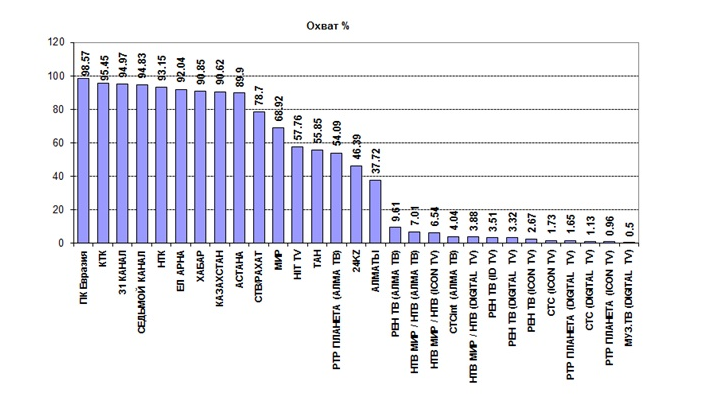 Рис.1 Охват аудитории телевизионных каналов транслируемых на территории Казахстана.Обращая внимание на представленные  в таблице, можно отметить, что среди населения Казахстана лидирующую позицию, несмотря на попытки властей, занимают телеканалы развлекательного и познавательного направления, которые по-прежнему используют русский язык при производстве и трансляции рейтинговых телепередач. Единоличным лидером в эфире по данным нескольких социологических служб с октября 1997 и по сей день является «Первый канал «Евразия». Возможно, это связано с огромной популярностью «Первого канала» в Российской Федерации и ретрансляция популярных российских телепередач («Минута славы», «Поле чудес», «Пусть говорят» и др.).  Так же наиболее популярными являются частные республиканские телеканалы «КТК», «31 канал», «Седьмой канал» и «НТК».  В завершении рассуждения о казахстанском телевидении в данном контексте, хотелось бы отметить, что, несмотря на внесение существенных изменений в структуру и тематику передач телеканалов, развитие телевизионной среды в республике все еще остается замедленным. Еще в 2011 году в государстве активными темпами началось внедрение цифрового телевидения. Казахстан взял на себя обязательства перейти на цифровое вещание в июне 2015. В сентябре-ноябре 2014 года был проведен социологический опрос в четырех городах Казахстана, что выявило не очень оптимистичную картину по части обеспечения населения приставками. Эксперты говорят о недостаточности и дороговизне для рядовых потребителей специального оборудования. Так, переход на цифровое вещание в Казахстане был перенесен с 2015 года на 2016 год. Главным результатом трансформации и отдельным компонентом современной медиасистемы как в Казахстане, так и в других странах СНГ, можно назвать интернет-пространство, которое на данный момент все еще является труднодоступным для жителей отдаленных от крупных городов уголков республики и незащищенным от внешних воздействий.  Наиболее популярными и успешными являются сайты общественно-политической и аналитической направленности («Nomad», «Zonakz»), так как именно в них представлен полный спектр общественно значимой и достоверной информации о Казахстане. Закон Республики Казахстан «О языках в Республике Казахстан», а также поправки к Закону «О СМИ» обязывают электронные СМИ вести определённый объем вещания на государственном языке. Статья 3 Закона РК «О средствах массовой информации» под названием «Язык средств массовой информации» устанавливает, что средства массовой информации распространяются на государственном и других языках. Государство обеспечивает право каждого на использование родного языка при получении и распространении средств массовой информации в соответствии с законодательством Республики Казахстан о языках. Отметим, что сайтов, использующих казахский язык, очень мало и они не обладают высокой содержательностью материала. Большинство сайтов на казахском языке все же используют контент на других языках. Исходя из этого, все сайты Казахстана можно разделить на три группы: содержащие только казахоязычный контент, многоязычные сайты (чаще всего, казахский, русский, английский языки) и смешанные сайты, на которых  используются разные языки без какой либо системы, в том числе и казахский. Такие сайты представлены в основном материалами, посвященными государству, культуре, образованию, СМИ и экономике. Стоит отметить, что, даже затрагивая такие важные для населения темы, казахоязычные сайты уступают русскоязычным по ряду параметров, начиная с актуальности, объема и доступности и заканчивая периодичностью обновления информации. На сегодняшний день это является одной из главных проблем, с которой ведет борьбу Интернет Ассоциация Казахстана. Ежегодно проходят круглые столы, конференции и семинары, на которых обсуждаются новые способы популяризации контента на государственном языке. Как отмечают эксперты, так же необходимо искать решение таких проблем как соблюдение авторских прав, развитие электронной коммерции, повышение степени доступности Интернета и регулирование прав собственности на интернет-ресурс. На современном этапе в казахстанском интернет-пространстве (Казнет) в полной мере развиваются преимущественно блоги, сайты государственных органов и СМИ.  Это дает возможность обсудить интересующие проблемы и высказать свое мнение, чего нельзя сказать о подконтрольных печатных изданиях и телеканалах. Однако в 2011 году по решению Сарыаркинского суда Астаны казахстанским пользователям закрыли доступ к разделу блогов популярного сервиса LiveJournal (ЖЖ) и LiveInternet без объяснения причины. Позже выяснилось, что причиной послужила выявленная пропаганда терроризма и это никак не связано с языковой политикой. Стоит отметить, что языковой проблеме на казахстанских сайтах и форумах уделяется большое внимание. Вопросы языкового развития Казахстана привлекают не только отечественных ученых и экспертов. Так, автор научных работ о Казахстане, профессор факультета политологии с кафедры по исследованию жизни Центральной Азии университета Индианы (США) Уильям Фиерман в 2010 году дал интервью казахстанскому порталу Today.kz. «Конечно ситуация достаточно сильно изменилась. Сфера применения казахского языка расширилась, это однозначно. Особенно изменилась городская языковая среда. Если раньше, 10 лет назад в Астане и даже в Алматы редко слышалась казахская речь, то сейчас все-таки чаще. 20 лет назад по ТВ было очень мало программ на казахском языке, за исключением новостей и документальных фильмов. Сейчас их стало больше». Зачастую знание казахского, как и любого другого, не говорит о качестве его знания, о котором не стоит забывать: «Надо сделать так, чтобы казахский язык ассоциировался с высоким качеством. Слава Богу, в Казахстане есть средства, чтобы делать хорошие программы, учебники, разрабатывать хорошие методики. По крайней мере, новая программа рождает надежду, что в стране есть намерение улучшить ситуацию в области СМИ». Зарубежный исследователь так же отметил, что вывести казахский язык на лидирующую позицию всё-таки возможно, акцентируя внимание именно на современной медиасистеме Республики Казахстан, а конкретно на телевидении. Он предположил, что если дети младшего возраста будут слышать казахскую речь из телевизора, а передачи на казахском языке будут хорошего качества, то не только казахи, но и русские будут их смотреть. И, скорее всего, при поступлении в школу они будут в какой-то степени владеть казахским языком.Нельзя не отметить не только факт трансформации СМИ в лингвистическом аспекте, но и также факт трансформации русского языка в связи с его смешением с казахской лексикой. Данный процесс наблюдается во всей системе СМИ Казахстана. Помимо этого, существует проблема, одинаково применима, и к русскоязычной и к казахоязычной прессе.  Отсутствие синхронного перевода и низкая техническая оснащенность некоторых учреждений и пресс-центров, где проходят важные государственные мероприятия (заседания правительства и парламента) оказывает пагубное воздействие на качество передаваемой информации. Как отмечают многие исследователи это, прежде всего, связано с низким уровнем практической подготовки казахских журналистов, плохим владением русским языком, также вытеснением русского языка из системы образования, общественной и культурной жизни общества. Однако отсутствие четко структурированной политики в поддержку государственного языка дает возможность русскому языку исполнять важные функции распространения информации. На наш взгляд, чтобы кардинально изменить языковое состояние СМИ с помощью применения законов и нормативных актов потребуется немало времени. За многие десятилетия взаимодействия двух языков не только с СМИ, но и в повседневной жизни превратилось в сложную систему, которая позволяет контактировать между собой всем национальностям, проживающим в Казахстане. В настоящее время реализация закона «О языках в Республике  Казахстан» находится в замедленном состоянии. Доминирующее положение русского языка характерно для всех видов СМИ, несмотря на попытки правительства внедрить казахский язык во все сферы деятельности  населения. Одной из главных причин сложившейся ситуации можно также считать преобладание русскоязычных медиахолдингов над недавно появившимися, казахстанскими, что является основой низкой конкурентоспособности казахоязычных СМИ.В данном контексте нельзя не упомянуть о выдвинутой Н.Н. Назарбаевым идее о развитии триединой языковой политики, которая является разумным продолжением общей стратегии языковой политики в стране. На сегодняшний день уже подписан меморандум о взаимопонимании и сотрудничестве между Министерством культуры и информации и Русской общиной Казахстана по вопросам реализации культурного проекта «Триединство языков».  Позже, в одном из своих выступлений Н.А. Назарбаев заявил, что «Казахстан должен восприниматься во всем мире как высокообразованная страна, население которой пользуется тремя языками. Это: казахский язык —    государственный язык, русский язык — как язык межнационального общения и английский язык —    язык успешной интеграции в глобальную экономику». Так, согласно целевым индикаторам из указа  «О Государственной программе развития и функционирования языков в Республике Казахстан на 2011-2020 годы» доли населения республики, владеющего английским языком (к 2014 году — 10%, к 2017 году - 15%, к 2020 году - 20%); доли населения, владеющего тремя языками (государственным, русским и английским) (к 2014 году - 10%, к 2017 году - 12%, к 2020 году - до 15%).  Шаг к созданию в Казахстане трехъязычного общества является закономерным и актуальным требованием современности, но главной составляющей программы все же является казахский язык.  Для реализации данного культурного проекта планируется разработать и внедрить новые программы и методики обучения языкам, открыть воскресные школы, а также привлечь молодежь к научным проектам по развитию государственного языка. Также Министерством культуры и информации совместно с Русской общиной Казахстана уже были проведены конкурсы на знание казахского языка среди русской молодежи.  Внедрение культурного проекта «Триединство языков» также находит отражение и в средствах массовой информации. В сетке телевещания, в особенности на детских телеканалах, появляются обучающие программы, а в печатных СМИ встречаются рубрики с названиями на английском языке.  Независимо от национальной принадлежности большинство казахстанцев продолжают использовать язык межнационального общения. Однако известно, что министерством культуры Казахстана был активно разработан законопроект «О внесении изменений и дополнений в некоторые законодательные акты Республики Казахстан по вопросам государственной языковой политики», который предусматривал поэтапную замену русского языка казахским во всех сферах жизнедеятельности казахстанского общества. Применение проекта было запланировано на начало 2012 года, но по неизвестным причинам событие отложили на неопределенный срок. Таким образом, вопрос дальнейшего существования республики и казахской медиасистемы в условиях двуязычия пока остается открытым. Но как отметил президент Казахстана Н.А.  Назарбаев в ходе своего выступления на XXI сессии Ассамблеи народа Казахстана в апреле 2014 года «сегодня найдется не много стран, где большинство населения говорит и думает как минимум на двух языках – это мы. Казахстан в их числе и это наше национальное богатство».Глава II. Формирование модели печатных  СМИ Республики Казахстан.2.1.  Функционирование казахстанских СМИ в полиэтническом обществе.В условиях тотального политического контроля, казахстанская журналистика утратила свою информационную направленность и превратилась в инструмент социального управления страны. Кардинальные политические изменения в казахстанском обществе, произошедшие в 1990-е годы, как было отмечено ранее, привели соответственно и к трансформации системы СМИ. В течение двадцати лет казахстанские СМИ, вместе с казахстанским обществом, прошли сложный путь от тоталитаризма к демократии. С восстановлением многопартийной системы резко возросло количество периодических изданий. Появились оппозиционная пресса и частные издания, а вскоре после этого возникли и первые коммерческие радио- и телевизионные станции. Функции СМИ стали заключаются в том, чтобы информировать общество по всем вопросам, которые представляют для него интерес, а также, выполнять роль общественного регулятора, правительства.При этом в полной мере проявляются такие свойства СМИ, как массовость, тиражируемость, периодичность, использование постоянно пополняемых информационных ресурсов, выполнение СМИ функций первичных источников информации, применение информационных технологий и средств телекоммуникаций. СМИ это действенный канал донесения информации обществу о деятельности власти, и информирования властей о жизни общества, а также его реакции на действие власти.Эти особенности делают СМИ важнейшим социально-политическим институтом и необходимым объектом государственной информационной политики. Современные СМИ не только оперативно отражают мировые события, но значительной степени занимаются анализом информации, ее предварительной фильтрацией и целенаправленным отбором.Для понимания эффективности СМИ рассмотрим их функции по отношению к общественному поведению.Информационная функция. Информационная функция заключается в предоставлении массовому читателю, слушателю и зрителю актуальной информации о самых различных сферах деятельности - деловой, научно-технической, политической, юридической, медицинской и т.п. Получая большой объем информации, люди не только расширяют свои познавательные возможности, но и увеличивают свой творческий потенциал. Знание информации дает возможность прогнозировать свои действия, экономит время. При этом заметно усиливается мотивация к совместным действиям. В этом смысле данная функция способствует оптимизации полезной деятельности общества и индивида.Интеграционная функция. Культура объединяет народы, социальные группы, государства. Это истина. Сохранение культурного наследия, национальных традиций, исторической памяти создает связь между поколениями. Культурная общность поддерживается и мировыми религиями. Интеграция культуры и социальных отношений носят различный характер. СМК системна, она интегрирована по самой природе, так как формирует целостную основу, программу для всех форм диалога, для определенного тождества всех субъектов общества, поэтому и с интеграционной тесно связана посредническая функция.Мобилизационная функция. СМИ могут в довольно краткие сроки побудить людей к определенным политическим действиям (или бездействию, что тоже является, по сути, действием), изменить их степень вовлеченности в политику. Кроме того, в отличие от иных контрольных институтов, СМИ представляют не столько юридическую, сколько моральную оценку каким-либо событиям или лицам. Данная функция позволяет стабилизировать (или расшатывать) устои политического режима и политической системы.Функция социализации. СМИ создают и внедряют общественные нормы, помогают усвоить человеку определенный набор политических правил,   образов,   ценностей   и   стереотипов   поведения.   СМИ   позволяют человеку адаптироваться к политической реальности, политическому режиму и политической системе, в идеале формируя его лояльность к принятой в обществе социальной иерархии.Образовательная или просветительская функция. Логично вытекает из функции социализации. Поскольку нормы политического поведения и участия не постоянны, СМИ помогают человеку адаптироваться в случае их изменения. Она же позволяет человеку самостоятельно ориентироваться в различных потоках информации для получения правильных выводов о текущей расстановке политических сил, передает или меняет общественные ценности.Инновационная функция. В некоторых ситуациях СМИ принимают на себя функцию обновления общества, предлагая ему новые способы самореализации. СМИ позволяют заинтересованным лицам (прежде всего, хозяевам и политическому руководству) инициировать изменения путем широкой и настойчивой постановки определенных общественных проблем и привлечения к ним внимания властей и общественности. За последние два десятилетия СМИ в Казахстане претерпели значительные изменения. По ходу своего развития они приобретали разнообразные функции, и, соответственно, изменялось их влияние на политический процесс. Трансформация проходила в 4 этапа, каждый из которых характеризовался уникальным сочетанием роли и функций института СМИ в казахстанском обществе.Первый этап – условно его можно назвать постсоветским. Хронологически рамки - до 1992 года. В 1991 году, в то время Верховный Совет Казахской ССР, принимает закон "О печати и других средствах массовой информации". Характеризовался данный этап преимущественной государственной монополией на средства массовой информации и практически отсутствием независимых СМИ. Второй этап – можно обозначить как этап становления и роста. Охватывает период 1992-1996 годов. Наблюдается постепенное уменьшение влияния государства на СМИ и доминирования на информационном пространстве, а также развитие негосударственных СМИ. Сокращается доля государственных СМИ. В 1995 году, дважды, указами Президента Республики Казахстан, были внесены изменения и дополнения в вышеназванный закон. В числе изменений была статья о государственном органе по делам печати и массовой информации. В то время особого акцента на полномочия этого органа не делалось, и СМИ имели достаточно свободы для осуществления их деятельности.  Третий этап – либеральный. Этот этап развития информационного пространства Казахстана начался с 1996-1997 годов.  Наблюдаются качественные и количественные изменения на рынке масс-медиа, массовая приватизация и разгосударствление бывших государственных СМИ. Также данный этап характеризуется переходом от государственного финансирования и дотирования средств массовой информации к государственному заказу на проведение государственной информационной политики. Экономическая поддержка СМИ и принятие мер по повышению конкурентоспособности казахстанского медиарынка поспособствовали вступлению информационного рынка в фазу стабильного роста. В 1999 году принят первый закон "О средствах массовой информации". Первые изменения в этот закон были внесены в 2001 году и в основном затрагивали вопросы распространения массовой информации и регулирования взаимоотношений средств массовой информации и государственных органов. А в 2002 году начинается работа по подготовке нового проекта закона "О средствах массовой информации". В сентябре 2003 года проект закона внесен Правительством на рассмотрение в Парламент. С 2001 по 2004 годы периодические издания освобождаются от НДС.Четвертым этапом существования казахстанских СМИ является так называемое «холдингирование» или «политизация» информационного рынка. С 2008 года на информационном рынке Казахстана по инициативе отдельных крупных финансово-промышленных и политических групп начался процесс слияния различных медийных компаний. Следует отметить, что данный процесс способствовал вытеснению с рынка слабых СМИ и формированию ряда достаточно крепких и конкурентоспособных медиа-холдингов. Создание подобных медиа-корпораций является одним из значительных достижений, проводимых в Казахстане социально-экономических и демократических реформ. Национальный рынок СМИ становится сегментом общего товарного рынка, в котором функционируют те же правила, что и в экономике в целом. Так же этот этап можно обозначить как этап утверждения новой медиаполитической системы, который продолжается до сих пор. Понятие «медиаполитическая система» было представлено  в теоретической главе нашего исследования. Исходя из приведенных данных, однако, нельзя с полной уверенностью говорить, что в период 90-х гг. СМИ обрели полную редакционную независимость, так как частые изменения в правительстве после 1989 года, наряду с экономической, финансовой и политической нестабильностью, оказывали ограничительное влияние на их развитие. Наследство тоталитарной модели медиаполитики Казахстана оказалось тяжелым и до настоящего времени сказывается на массовой коммуникационной ситуации в стране. Это стало причиной достаточно медленного и сложного формирования системы регулирования и саморегулирования СМИ, которая постепенно устанавливала правила и нормы, гарантирующие нормальное функционирование СМИ в условиях демократии, рыночной экономики и конкуренции.Вместе с СССР ушла в небытие идея создания советского народа. На смену этому в каждой новой суверенной республике произошел так называемый этнический резонанс. Если ранее советское правительство пыталось устранить, затереть существующие этнические особенности, то теперь, каждый их этносов стремительно начал путь своего возрождения. Как справедливо отмечает Б.Б. Абдыгалиев, «возрастание роли этнической проблемы во многом связано с ростом этнического самосознания, которое побуждает интерес к культуре, традициям, истории своего народа».Республика Казахстан является многонациональным и поликонфессиональным государством. Понятно, что вместе с независимостью представители титульного этноса получили возможность восстановления собственных национальных приоритетов. Кроме казахов, эту возможность в равной степени обрели и представители более 140 национальностей, проживающих в Казахстане. Важнейшим отличительным признаком этнического ренессанса в казахстанском его варианте является то, что он протекает в мирном русле, и более того способствует сохранению межнационального согласия в республике. Казахстану удалось избежать тех страшных последствий, с которыми столкнулись многие страны постсоциалистического пространства, когда многие страны охватили кровавые столкновения на этнической почве, повлекшие крах ранее единых государств, еще большее обострение в политическом, экономическом, культурных и прочих сферах жизнедеятельности обществах. Мы должны четко осознавать, что на современном этапе в Республике Казахстан происходит уже не просто возрождение языков, культуры, обычаев различных этносов. Наблюдается процесс активации политической составляющей в деятельности различных этнических обществ, объединений. Сегодня рассматриваются не только вопросы культурного развития, но и выдвигаются проблемы и способы расширения политического представительства  в высших эшелонах власти, в вопросах политического государственного, местного управления и т.д.Необходимо отметить, что этот процесс несет в себе позитивный аспект. Поскольку, если представители определенных этнических обществ стремятся к обеспечению собственного политического развития и представленности во власти, значит, они осознают, что они полноценные граждане нашей страны, и, следовательно, стремятся принять участие в принятии политических решений.Однако в этом процессе существуют и определенные скрытые угрозы. Например, стремление к политизации этнического существования, провозглашение идей превосходства, особого положения может привести к самым негативным последствиям, тем более в условиях полиэтничности казахстанцев, и всеобщего исторически определенного ренессанса. Ознакомление, расширение знаний об этническом развитии, планы и перспективы существования находят свое выражение посредством использования средств массовой информации.Надо отметить, что роль СМИ в предложенных условиях заметно возрастает. Именно СМИ обладают возможностью сыграть как положительную, так и отрицательную роль в развитии этнополитических процессов. Ресурсные качества средств массовой информации вполне позволяют последним содействовать предупреждению, разрешению или погашению этнических конфликтов, или же наоборот, своими действиями обострить этнические противоречия, довести до крайней точки конфликта.Таким образом, СМИ могут оказать влияние на этнополитические процессы, и, следовательно, занимают важнейшее место в формировании и претворении этнической политики в республике. В данном процессе особая роль принадлежит государству. Государство как главный источник, разрабатывающий аспекты конкретного политического воздействия и направления, в том числе и этническую политику, не может самоустраниться, и вынуждено постоянно отслеживать процесс роли СМИ в этнополитических процессах. Это особенно усложняется тем, что в суверенном Казахстане, провозгласившем демократический путь развития, помимо государственных СМИ, есть теперь и частные. Государство должно четко признать, что СМИ в стране с каждым этапом становятся все ближе к тому, чтобы действительно стать «четвертой властью». На сегодняшний день средства массовой информации уже находятся на том уровне своего развития, когда они могут оказать существенное воздействие на этнополитические процессы, как в позитивном, так и в негативном плане. Исходя из этого, вполне понятно, что СМИ могут стать одним из эффективных проводников этнической политики в Казахстане. При этом необходимо помнить, что данную нишу могут занять и деструктивные политические силы. Поэтому важность места и роли СМИ в формировании и проведении этнической политики очень велика.Существует мнение, что «политизация этничности происходит, прежде всего, во времена переходного периода, общественной напряженности, кризиса экономической жизни общества, роста безработицы и социальной конкуренции. Это происходит вследствие того, что прежние политические, правовые, идеологические и экономические регуляторы межэтнических отношений подвергаются разрушению, а новые складываются не сразу».Так произошло и на всем постсоветском пространстве. Мы стали свидетелями процесса, охарактеризовавшимися бумом этнического ренессанса. Это произошло, в том числе и потому, что этничность стала одним из возможных факторов мобилизации и консолидации различных групп общества. Трудности переходного периода, охватившие все сферы жизнедеятельности общества, способствовали возникновению общих проблем.Однако, в условиях общественной разобщенности, данные проблемы предлагалось решать и за счет объединения на основе этничности. Этничность позволила конкретным группам почувствовать себя более защищенными, не одинокими в этих сложных, ранее не существовавших условиях. Кроме того, конкретные этнические группы начали собственное сплочение на основе возрождения этнических обычаев, культуры, истории, языка и т.д.Однако, не отрицая данных положительных аспектов в этнополитических процессах, тем не менее, мы вынуждены признать, что они также обеспечили и такие факторы как восприятие других этнических групп в виде конкурентов, противоборствующей стороны. Одним из важнейших источников консолидации, возрождения этничности стали средства массовой информации. Сегодня посредством СМИ этнические общности имеют возможность объединения, пропаганды и распространения собственных взглядов и оценок. Поэтому, в формировании этнической политики СМИ играют самую неоценимую роль.Общеизвестно, что последствия непродуманной этнополитики могут носить социально-экономический, геополитический и военный, а также политический характеры. Среди  них отечественный исследователь Абдыгалиев Б.Б. называет и «утечку мозгов», снижение демографического потенциала страны, уровня культуры и духовности населения, снижение уровня безопасности страны, обороноспособности, обеспечение территориальной целостности, снижение уровня жизни, проблемы занятности, миграции и т.д. На наш взгляд, в разрешении указанных выше проблем современного казахстанского общества немаловажную роль играют и средства массовой информации. Путем тщательной разработки, используя все возможные ресурсные способности всех видов СМИ, организовывается целенаправленная и спрогнозированная работа с гражданами страны по решению обозначенных проблем. Это происходит за счет расширения показательной позитивной информации, приведения негативных примеров, проведения открытых сравнительных анализов, показывающих явные достижения Казахстана, в особенности в области этнополитических процессов. Акцент также делается на том, что все успехи республики в сфере экономики, политики и т.д. стали возможными именно в силу сохранения межэтнического мира и согласия. Напротив, даже в таких сильных странах как Российская Федерация, подобные конфликты ведут к разрушительным и прочим негативным последствиям, сказывающимся на жизни каждого, казалось бы, далекого от этого конфликта гражданина.В действительности межэтнические конфликты наносят непоправимый ущерб всем областям жизнедеятельности общества, тем более в условиях перехода от тоталитаризма к демократии. И в без того разрозненное и разобщенное общество вносятся еще и противоречия, основанные на этнических разногласиях, а еще хуже нетерпении.В этих условиях при разработке этнической политики особое внимание уделяется средствам массовой информации. Ресурсные возможности СМИ обеспечивают предотвращение этнических разногласий, сводят их к нулевому коэффициенту. Кроме того, используя СМИ, государство может проводить и сохранять политику межэтнического мира  и согласия. Это, в том числе,  обеспечивается путем пропаганды идей этнического консенсуса как основы позитивного исхода реформ переходного периода. Все это необходимо подкреплять реальными примерами из международной практики, которая, к сожалению, изобилует и негативными историями межэтнический столкновений.При формировании этнополитики государство учитывает ряд важных элементов. В частности, основным направлением этнополитики является «трансляция в СМИ материалов о конкретных этносах; издание печатной продукции (газеты, журналы, словари, учебники, разговорники, справочно-информационная и художественная литература) о конкретных этоносах, в том числе на их языке; выпуск теле – и радиопередач о конкретных этносах, в том числе и на их языке». В силу самых разных исторических обстоятельств современный Казахстан предстает в мировом сообществе как государство с полиэтническим составом населения. В мировой практике уже накопилось достаточно опыта, для того чтобы утверждать, что сохранение межэтнического мира является архиважной задачей в любом обществе, а тем более в многоэтичном. В связи с этим Г.В. Малинин подчеркивает, что «для Казахстана с его полиэтническим составом населения, вставшего на пусть строительства демократического и правового государства, наиболее актуальной и практически значимой задачей предстает проблема межнационального согласия».Необходимо отметить, что сохранение межэтнического согласия и мира в суверенном Казахстане – это идея, и уже задача общественная. Этот статус она обрела и при содействии СМИ. Безусловным приоритетом сегодняшнего развития казахстанского общества является его толерантность, в том числе и в отношении этнического состава населения. Сегодня СМИ в большинстве своем выступают на стороне позиции официальной власти, не раз подтверждающей свою приверженность к сохранению межэтнического мира и согласия как одной из определяющих ценностей демократического развития страны. Совершая постепенное реформирование посттоталитарного общества, официальные власти в Казахстане сумели добиться эффективности, в том числе и за счет сохранения в обществе мира и согласия. И не просто сохранения, а возведения этнического мира в нашей республике в категорию основных ценностных приоритетов государственного существования. Властвующая элита во главе с президентом Н.А. Назарбаевым четко обозначила важность указанной категории. В этом процессе средства массовой информации под воздействием данной политики, также сохраняя толерантность, предстают как источники коммуникации, обеспечивающие этнический мир и согласие.В суверенном Казахстане мы можем отметить различные этапы достижения мирного сосуществования, одним из которых является создание в 1995 году уникального по своей сути и замыслу института – Ассамблеи народов Казахстана. Президент в условиях политического кризиса сумел найти такую веху, посредством которой он обозначил всем этносам важность их мирного сосуществования, и придал им особую политическую силу, как субъектам, несущим в себе преодоление политических угроз и конфликтов. Таким образом, полиэтничность часто, если даже не сказать в основном, становящаяся главной причиной развязывания конфликтов, разрушения государственных устоев, препятствующая демократическому преобразованию, в Казахстане была вынесена как важнейшая ценность, при помощи которой общество наоборот консолидируется. В 1995 году не конкретная политическая партия или общественно-политическое движение, а первый лидер республики и вся его полиэтническая основа обеспечили предотвращение политического кризиса и обеспечили принятие новой Конституции Казахстана, являющейся очередным этапом эволюционного развития страны. На наш взгляд, в русле данных событий, представители всех этносов, проживающих в суверенном Казахстане, осознали и даже ощутили, что межэтническое согласие и мир являются не просто официальными заявлениями, а истинными и вполне достижимыми ценностями для всего казахстанского общества, во главе с ее президентом. Анализируя роль СМИ в описанном выше процессе, можно сказать, что в основной своей массе представители и различные виды средств массовой информации обеспечивают поддержку данному процессу. Это, безусловно, способствует продвижению этого процесса, распространению позитивной оценки происходящего, и самое главное, обеспечивает еще большую консолидацию казахстанского общества именно на его полиэтнической основе.За годы существования тоталитарной системы власти отношение к государству, и пропагандируемым им ценностям было существенно подорвано недоверием и неприятием методов и способов руководства тоталитарной власти. Большинство ценностей стали восприниматься как искусственные, навязанные, не отвечающие требованиям гражданского общества. Теперь в новых условиях, когда государство движется к демократии, предпочтительны, становятся новые ценности. Однако при этом все-таки еще сохраняется недоверительное отношение к государству и пропагандируемым им ценностям. В данном случае на помощь государственной власти приходят средства массовой информации. В новых условиях они начинают восприниматься как те источники, которым можно доверять. Конечно, это в большей степени относится к независимым СМИ.Однако при общей поддержке политики государства, мы можем наблюдать и отношение доверия и к официальным средствам массовой информации. Когда в полиэтническом обществе утверждаются такие ценности как межэтнический мир и согласие, то получают большую поддержку и доверие те СМИ, которые предстают как сторонники данной этнической политики. В вопросах влияния СМИ на этническую политику в Казахстане существуют различные вариации ответов. На наш взгляд, весьма недостаточны степень и уровень информации, касающейся распространения информации о культурно-историческом наследии всех этносов Казахстана, особенно относительно казахской истории.Почему выделено казахское возрождение? Потому что это коренной этнос, и более детальное усвоение его традиций, обычаев, культуры позволяет другим этносам почувствовать всю мудрость и терпимость, свойственную казахскому народу изначально. Кроме того, это позволяет стимулировать чувство патриотизма, любви к своей родине, ведь зная прошлое, мы видим будущее. Однако, как справедливо отмечает Шорохов Д., в данном процессе есть еще немало проблем: «Спектр казахскоязычных литературных передач шире, чем русскоязычных, однако, их уровень не всегда конкурентоспособен. Проблема реставрации национально-культурного наследия на государственном телевидении раскрывается глубже, чем на коммерческом. Передачи казахскоязычных редакций уделяют данному вопросу больше внимания, чем русскоязычные».И это только одна из существующих проблем, оказывающих влияние на недостаточно требуемый уровень этнической политики. Ведь именно в этнической политике государство должно закладывать те механизмы и предусматривать те рычаги, которые будут способствовать выработке наиболее эффективного взаимодействия государства, СМИ и различных этносов. Средства массовой информации играют немаловажную роль в формировании эффективной этнической политики суверенного Казахстана, одновременно оказывая свое воздействие на весть процесс продолжающейся демократизации. Этот процесс не имеет только односторонний характер воздействия. Уровень развития демократических норм и процедур, также оказывает определяющую роль на статус и ролевое значение СМИ. Стоит согласиться с мнением Т.Н. Ушановой, которая считает, что «проблема защиты национальных информационных ресурсов и обеспечение национальной безопасности страны является жизненно важным условием. В соответствии с этим, качественная и эффективная государственная информационная политика является существенным катализатором демократических преобразований в обществе, одновременно необходимые условия для развития информационного пространства предоставляют демократические институты и либеральное законодательство». Формирование этнической политики в суверенном Казахстане  происходит с учетом всех возможных нюансов разработки, проведения и последствий. Политическая власть использует ресурсные возможности средств массовой информации для формирования позитивного общественного мнения в отношении всех этносов, проживающих в Казахстане, пропагандируя уважение и особую значимость полиэтничности. Политэничность должна восприниматься казахстанцами, как позитивный фактор, и никоим образом как негативный. Этому способствуют различные объективные позитивные материалы в различных видах СМИ, раскрывающих историческую основу полиэтничности. При этом необходимо также показывать, что все исторические обстоятельства, способствовавшие формированию многоэтничности, во многом были определены ошибками прошлого, непродуманной этнической политикой и Российской империи, и Советского Союза. Кроме того, весьма эффективным, на наш взгляд, является распространение во многих казахстанских СМИ исторической правды о том, что ужасы коллективизации, депортации, геноцида коснулись всех этносов страны. Это также способствует объединению всех народов Казахстана в одно целое. Особенное место в работе СМИ сегодня уделяется роли казахского народа, воспринявшим и оказавшим поддержку всем этносам Казахстана, обеспечив им моральное чувство обретения новой родины. Также распространяются духовные ценности казахского народа, распространяются гуманные учения Абая, Ш.Уалиханова, алаш-ордынцев и других, которые неоднократно подчеркивали близость к русскому народу и другим этносам. Несмотря на многочисленные трансформации, в настоящее время казахстанские СМИ оцениваются как находящиеся в стадии развития, еще не полностью исполняющие необходимые функции, но, тем не менее, не провоцирующие межэтнические разногласия. Кроме того, на наш взгляд, уровень интереса к различным этническим группам Казахстана высок, что уже является позитивным фактором, которому необходимо получить свое развитие в деятельности СМИ. Рассматривая выполняемые казахстанскими масс-медиа функции, можно прийти к выводу, что все они направлены на формирование адекватного мировоззрения и мироощущения индивида, воспитания политической культуры и чувства гражданской идентичности в условиях полиэтнического и поликонфессионального общества.  Более того, данные функции являются сущностным ориентиром существования и деятельности средств массовой информации.Хотелось бы также отметить, что несмотря на отмечаемый достаточный уровень объема вещания на языках этнических групп, на наш взгляд, ситуация обстоит несколько иначе. Во-первых, объем вещания на языках этнических групп следует расширить и равномерно распределить. Во-вторых, по-прежнему недостаточен уровень вещания на казахском языке, и также необходимо соблюдать законодательно утвержденную пропорцию 50 на 50, и самое главное, повысить уровень качества казахскоязычных передач, и показывать их в «смотрибельное» время, а не после полуночи. Однако современные казахстанские средства массовой информации осуществляют важнейшую деятельность в процессе реализации этнической политики республики, проводимой в рамках сохранения и дальнейшего развития межэтнического мира и согласия. Деятельность СМИ, в первую очередь, должна исходить из признания равенства всех этнических групп, существования в стране межэтнического консенсуса. Кстати, это обеспечивается и правовой основой этнополитики суверенного Казахстана, закрепленной в Основном Законе и других определяющих политических документах страны. На современном этапе уже необходимо так развивать деятельность СМИ, чтобы способствовать сохранению достигнутого паритета, и параллельно формировать единую гражданскую идентичность, тем самым во многом способствуя становлению желаемого казахстанского патриотизма. В условиях продолжающегося перехода к демократии, учитывая потенциальную опасность нарушения межэтнического согласия, и признавая приоритетность его сохранения для целостного государственного развития, на наш взгляд, стоит определить законные рычаги, препятствующие нарушению мирной сущности этнополитики суверенного Казахстана.Одним из уникальных способов, разработанных и введенных в политику сохранения и укрепления межэтнического согласия в Республике Казахстан, стало введение института Ассамблеи народа Казахстана. Многие современные казахстанские исследователи достаточно подробно освещает данный уникальный институт и его деятельность как весьма позитивную. Нам бы хотелось обратить внимание на то, в каких политических условиях была введена Ассамблея народа Казахстана, что также имеет конкретные позитивные результаты в обеспечении и сохранении межэтнического согласия в нашей стране. Ассамблея была создана как раз в тот момент, когда потенциально казахстанское общество вполне могло пойти по деструктивному пути развития. Стране требовалось решение острых политических вопросов, при отсутствии парламента это весьма осложнялось. Вся политическая ответственность легла на президента страны Н.А. Назарбаева, который в этот момент принял наиболее верное и политически эффективное решение о создании Ассамблеи народов Казахстана.Таким образом, все межэтнические группы, проживающие в стране, были вовлечены в сложный политический процесс, требующий принятия срочных решений. Тем самым представители этнических групп реально ощутили себя политически равными в самом важном процессе принятия политических решений, в том числе касающихся политического устройства Казахстана. Это позволило еще более эффективно повлиять на межэтнические взаимоотношения, и способствовать  их дальнейшей консолидации, в целом  это важнейший шаг в процессе формирования единого казахстанского гражданского общества и государства, имеющего разноликий этнический состав, но при этом прочно консолидированного.Ассамблея народов Казахстана, созданная в данных условиях, является той политически влиятельной трибуной, путем которой все этнические группы, независимо от их численности, вероисповедания, языковой принадлежности и т.д., в настоящем и будущем способны реализовать собственные социальные, культурные, экономические, и, наконец, политические права и свободы, при этом действуя легитимно, в рамках Конституции Республики Казахстан.В данном рассмотренном положении роли Ассамблеи народа Казахстана достаточно позитивную роль сыграли и СМИ, которые в большем своем количестве оценили данный институт как позитивный и перспективный. Возможно, в дальнейшем будет разработана определенная программа взаимного сотрудничества между Ассамблеей народа Казахстана и средствами массовой информации, что обеспечит открытое и эффективное разрешение многих политических вопросов.Конечно, это относится и к выработке дальнейшей официальной политики Казахстана в области регулирования межэтнических взаимодействий, и к деятельности СМИ как стремящейся к независимости и свободе «четвертой ветви власти», и к самым этническим группам, проживающим в нашей стране, и считающими себя ее полноценными гражданами, способными и ответственными за политический процесс в стране. В этой связи стоит изучить деятельность масс-медиа в контексте формирования и развития этнополитических процессов в Республике Казахстан. Значение информации в жизни современного общества в эпоху инновационных информационных технологий становится детерминирующим. Сегодня многими исследователями в области масс-медиа высказывается утверждение о появлении так называемого «homo informatics» - «человека информированного» или «информационного», а также о наступлении эпохи «медиакратии» - власти СМИ, которые не столько отражают и интерпретируют действительность, сколько конструируют ее по своим правилам и усмотрению. В современном обществе информация стала одним из ключевых факторов, от которого зависит эффективность деятельности и перспективы любого государства. Активное развитие казахстанского общества, набирающие обороты темпы экономического роста, включение и углубление Казахстана в глобализационные процессы – все это сказалось на состоянии внутренней политики, что, в свою очередь, повлекло изменение политики (а именно стратегии и тактики) казахстанских средств массовой информации. Первоначально необходимо отметить произошедшую либерализацию принципов функционирования казахстанских СМИ: обеспечиваются конституционно закрепленная свобода слова, доступ представителей СМИ и, соответственно, всех граждан, практически ко всем видам информации; эффективно функционирует правовая база регулирования взаимоотношений СМИ и государства. СМИ получили экономическую независимость от государства. Нельзя не отметить положительный сдвиг в области расширения сотрудничества в рамках международного информационного поля. Этническая и культурная самоидентификация, толерантность национального менталитета, присущая казахстанцам, находящаяся на достаточно высоком уровне культура межнационального общения населения не могли не отразиться на трансформационных и модернизационных процессах, происходивших и имеющих место в информационном пространстве страны.На современном этапе новая и приоритетная роль СМИ в условиях устойчивого развития и демократизации казахстанского общества – обеспечение информационной безопасности в рамках обеспечения национальной безопасности государства в целом. Укрепляется за казахстанскими масс-медиа статус «четвертой власти». В данном контексте следует отметить, что в условиях полиэтнического казахстанского общества основной вехой национальной безопасности является поддержание межнационального согласия как важнейшего фактора социально-политической стабильности государства и общества.На наш взгляд, свою определяющую роль в данном процессе способен сыграть каждый субъект и объект политической деятельности: это государство и общество, а также их институты.Одним из общественных институтов и непременных атрибутов общественно-политической деятельности государства и являются средства массовой информации, выполняющие функцию формирования общественного мнения. Высокие рейтинги популярности, выявленные независимыми исследовательскими компаниями, представленными в Казахстане, показывают, что отечественные средства массовой информации сегодня имеют гораздо больше возможностей и свобод, чем СМИ соседних государств Центральной Азии. Исходя из этого, можно сделать вывод, что СМИ Казахстана стали реальным рычагом, инструментом воздействия на общество, и в первую очередь, политическим инструментом. Становится понятным, что, освободившись от финансовой «опеки» государства, казахстанские СМИ могут легко превратиться в рупор для конструктивных сил общества так же, как и для деструктивных.Освещение вопросов межконфессиональных, межэтнических отношений в любом обществе требует особой деликатности, глубинного понимания и этики. В подобном ракурсе формирование общечеловеческих ценностей, а в частности, общеказахстанского патриотизма возможно при активном содействии СМИ на основе взаимодействия этнических культур и менталитетов, представленных в Казахстане этносов и этнических групп при полноценном развитии каждой этнической общности.Политическая роль средств массовой информации обусловлена, прежде всего, тем, что они являются достаточно самостоятельным субъектом по производству политической информации, формируют общественное мнение, оказывают влияние на все политические процессы, способствуют политическому просвещению широких слоёв населения.«Кто владеет информацией – тот владеет миром» - гласит известная с давних пор цитата. Сегодня ее можно перефразировать следующим образом: «Кто владеет СМИ – тот контролирует и формирует общественное мнение».Масс-медиа ориентируют своего потребителя на понимание сложных противоречивых политических процессов, политических феноменов. СМИ позволяют каждому потребителю информации покинуть узкие рамки непосредственного индивидуального опыта, делают обозримым весь мир политики, описывая или показывая событийный ряд и давая расклад политических сил, анализируя текущую политическую ситуацию в том или ином регионе. Хотя демократические преобразования в обязательном порядке должны включать в себя осуществление принципа свободы слова и средств массовой информации, такая свобода не должна означать независимости, безответственности, оторванности от общества и граждан, интересы и мнения которых они призваны выражать.СМИ позволяют каждому потребителю информации покинуть и узкие рамки непосредственного индивидуального опыта, делают обозримым весь мир политики, описывая событийный ряд, предоставляя расклад политических сил и анализируя текущую политическую ситуацию.Выполняя функции пропаганды и агитации, СМИ становятся рычагом влияния на политическое сознание населения. Поднимая те или иные проблемы общества и государства, давая свой комментарий к происходящему, масс-медиа воздействуют на общество, на индивидуума – зрителя, читателя, слушателя, формирует общественное мнение, мировоззрение.Нормативно-регулятивная функция СМИ заключается в том, сто средства массовой информации целенаправленно влияют на поведение индивидов, в том числе и на политическое поведение, политическое сознание, политическую культуру. События, преподносимые средствами массовой информации, комментируются и ранжируются так, как выгодно для них самих. Другое дело – чей интерес преследуется в данном вопросе: учредителя, главного редактора, либо «лоббирующего элемента». Поэтому наряду с объективным освещением, позитивной пропагандой, СМИ могут использовать деструктивные методы воздействия на аудиторию, среди них – манипулирование информацией, дезинформация, метод «25 кадра».Позиция средств массовой информации во многом определяет как политическую пассивность, индифферентность, апатию населения по тому или иному информационному поводу, так и его активность. Под воздействием средств массовой информации формируются или закрепляются различные политические стереотипы – широко распространенные схематичные и упрощенные представления о политической реальности.Особо опасны формируемые средствами массовой информации этнические стереотипы, то есть стереотипы в отношении той или иной этнической группы, этноса. Мощным и гибким инструментом влияния ни индивидов, не только на их мировоззрение, но и непосредственно на их политическое поведение делает соединение идеологических, информационных и психологических функций средств массовой информации.Для обработки массовой аудитории в пропаганде стереотипы широко используются. Они вырабатываются целенаправленно в процессе идеологической деятельности для организованного формирования общественного сознания. В целом же, с точки зрения психологии, стереотипы – важный компонент человеческой психики. Любое негативное действие человека, каких-либо групп индивидов можно увязать с их этническим происхождением. Однако подобные проявления имеют социальные корни, а не генетические. Тем не менее, масс-медиа успешно распространяют и популяризируют такого рода «шаблоны» в отношении тои или иной этнической группы, общности. Таким же образом и методами протекают и информационные войны. В целом, оценить однозначно роль СМИ в формировании общественного мнения очень трудно, поскольку имеют место как положительные, так и отрицательные факторы воздействия. Это зависит от того, кто и с какой целью использует СМИ. Поэтому масс-медиа сегодня превратились в «мощное оружие разрушения и оружие созидания».Особенно велика роль СМИ в переходные периоды общественного развития, поскольку без их активной деятельности невозможно изменить политическое сознание, ценностные ориентации и цели широких слоев населения и добиться массовой поддержки политики социальных преобразований.В полиэтническом обществе, где активно протекают процессы гражданской и этнической самоидентификации, публикуемые и озвучиваемые в средствах массовой информации материалы этнополитического содержания могут повлиять на самочувствие этнических групп, самооценку роли и статуса этнического сообщества, формирование наиболее оптимальной модели поведения этногруппы. Поэтому все материалы на этнополитическую тематику должны отвечать следующим требованиям: максимальная объективность, точность и корректность, толерантность, уважение национального достоинства, осторожность в высказывании личных оценок и комментариев, гармоничное соотнесение интересов всех этнических групп. Принимая во внимание, что число негосударственных СМИ растет с каждым днем, и их финансирование не всегда представляется возможным проконтролировать, можно не исключать возможности появления  в данных масс-медиа материалов, нацеленных на дестабилизацию межэтнического согласия, на подрыв межэтнической интеграции общества. В погоне за сенсацией журналисты зачастую забывают о морально-этических канонах, составляющих культуру межэтнического общения. Под культурой межэтнического общения понимают «особое качество общественных отношений, возникающих на основе развития и сближения национальных общностей и предлагающих фактическое равенство народов в экономическом, политическом, культурном и научно-техническом развитии, дружескую взаимопомощь, учет национальных процессов и национальных особенностей друг друга, уважительное отношение к национальным языкам. Эти особенности обусловлены общностью экономической, социально-политической и культурно-духовной жизни дружественных наций и этнических групп, единством научного мировоззрения». Баланс межэтнического согласия на сегодняшний момент прочен и вместе с тем уязвим, что продиктовано условиями меняющихся реалий времени. На фоне соседских проблемных государств состояние межэтнических отношений в Казахстане достаточно стабильно. Но стоит повториться, что малейшая непродуманность в освещении межэтнических отношений может вызвать межэтническую напряженность, неприязнь и даже столкновения на этнической почве. Необходимо отметить особую роль этнических средств массовой информации, финансируемых государственным бюджетом. Среди них – еженедельные газеты, издающиеся на четырех языках этнических групп Казахстана («Украински новины», «Уйгур авази», «Коре ильбо», «Дойче альгемайне»); телевизионные передачи, транслируемые Национлаьным каналом «Казахстан» («Висал», «Ури миндег», «Казакстан ин бликпункт», «Достык»); радиовещание на украинском, уйгурском, корейском, немецком языках в эфире «Казахского радио». Положительную роль играют ряд телепередач на независимых телеканалах (например, «Сто народов Казахстана» на «31 канале»).В основном вышеперечисленные издания освещают общественную деятельность диаспор, проживающих в Казахстане, тем самым, знакомы казахстанцев с культурой, обычаями, традициями своего этноса, содействуя сохранению национальной самобытности каждого из этногруппы. Совместно проводимые мероприятия общенационального масштаба и особая тщательность в освещении подобных мероприятий также способствуют укреплению внутриполитической стабильности и одного из основополагающих факторов ее сохранения – межэтнического согласия. В данном контексте следует отметить, что в условиях полиэтнического казахстанского общества основной вехой национальной безопасности является поддержание межэтнического согласия как важнейшего фактора социально-политической стабильности государства и общества.Потенциальную тревогу в осуществлении одного из приоритетов, озвученных Президентом Республики Казахстан в Послании Президента страны народу Казахстана «Казахстан -2030»: «Процветание, безопасность и улучшение благосостояния всех казахстанцев», - сохранения внутриполитической стабильности, - вызывает использование подобных методов при освещении межэтнических отношений».Неадекватно отражая действительность, средства массовой информации могут вызвать всплеск негативных эмоций в обществе. Акцентируя внимание на вопросах межэтнической напряженности, муссируя имеющиеся проблемы, касающиеся той или иной этнической общности, СМИ провоцируют серьезные столкновения на почве этнической неприязни. Обращает на себя внимание и тот факт, что средства массвой информации зачастую бывают субъективны при освещении протекающих в государстве этнополитических процессов, рассуждая от имени общественного мнения, при этом, не вникая в суть самого вопроса.Вообще, средства массовой информации не должны делать чрезмерные акценты в преподносимых материалах, тем более подавать их в гипертрофированном виде, обострять, углублять складывающиеся критические ситуации.Вместе с тем средствам массовой информации следует как можно шире освещать позитивные факты из жизнедеятельности этнических групп Республики Казахстан, особенно моменты, характеризующие гармоничное развитие культуры межэтнического общения в полиэтническом обществе. Наиболее разумным решением вопроса в данном контексте должно стать адекватное, объективное освещение политической действительности, конструктивный диалог между средствами массовой информации и субъектами политической системы общества, в том числе и этническими группами. Поскольку в данном случае масс-медиа выступают как активный канал информационного воздействия на общественное сознание, на них возлагается определяющая ответственность в претворении принципа объективности и адекватности.Необходимо подчеркнуть, что при освещении межэтнических отношений средства массовой информации должны полагаться на базовые принципы развития гармоничного полиэтнического казахстанского общества: паритет всех общностей Казахстана; воспитание политической культуры межнационального общения; формирование и культивирование общеказахстанского патриотизма; терпимость к другим этногруппам; взаимопонимание и взаимовыгодное сотрудничество.Также следует учесть, что особый акцент необходимо делать не только на фактической констатации фактов, прямой передачи информации о происходящих событиях, но и более глубокий детальный анализ явлений, имеющих место в этнополитической сфере Казахстана, в том числе и наличествующих проблем.Помимо выявления глубинных процессов этносферы, особое внимание должно заостряться на научном поиске решения проблемных ситуаций, вопросов межэтнического общения. И эти вопросы необходимо широко освещать в средствах массовой информации, тем самым привлекая внимание к актуальным проблемам этнополитической системы общества. На наш взгляд, масс-медиа Республики Казахстан должны быть нацелены на поиск форм сближения этнических групп. Исходя из вышесказанного, следует, что этнополитика, проводимая в государстве и основанная на консолидации всех этносов республики, определяет уровень межэтнического согласия в казахстанском обществе. В данном контексте особо важна роль средств массовой информации, пропагандирующих базовые принципы гармонизации и укрепления межэтнического согласия.По словам Президента Республики Казахстан Н.А. Назарбаева, выступившего на прошедшем в 2013 году Евразийском медиа-форуме, «мы в Казахстане рассматриваем перспективы развития масс-медиа, видим в них важный фактор укрепления единства нашего общества, обеспечения уверенного движения нашей страны по дороге прогресса».В условиях актуализации вопросов организации наиболее эффективного взаимодействий средств массовой информации и государственных институтов власти и управления одним из приоритетных вопросов в развитии гражданского общества является его дальнейшая демократизация и модернизация в контексте формирования казахстанского патриотизма.Именно поэтому масс-медиа сегодня, выполняя функции пропаганды, несут ответственность за формирование и поддержание тех духовно-нравственных ценностей, которые призваны укреплять и гармонизировать сферу межэтнических отношений, развивать этническую и гражданскую идентичность, что, в свою очередь, приведет к укреплению государственности Республики Казахстан. И только в этом случае можно вести речь об эффективности деятельности СМИ, так как детерминирующим критерием определения эффективности становится позитивное воздействие масс-медиа на происходящие в обществе политические процессы.В данном случае необходимо отметить важность фактора эффективности средств массовой информации. В широком смысле, эффективность СМИ может быть определена как степень их влияния на политическую, экономическую, социальную и культурную сферы жизнедеятельности общества. В узком же – как «соотношение между целью идеологической программы, отдельной информационной кампании или частных выступлений и фактическим ее достижением». Тогда и только в этом случае можно говорить об осуществлении средствами массовой информации своего назначения как социального института.2.2. Трансформация казахстанских  печатных СМИ в полиэтническом обществе (на примере республиканской общественно-политической газеты  «Казахстанская правда»).По мнению многих ученых начало новейшей истории казахстанской журналистики стоит относить ко второй половиной прошлого столетия.   Первые годы независимости сопровождались цепью экономических и политических кризисов и в этот отрезок времени журналисты, редакционные коллективы казахстанских СМИ жили под постоянной угрозой увольнений и банкротств. Но, несмотря на все эти трудности, казахстанская печать выжила и пополнилась многими новыми изданиями, которые быстро укрепили позиции и заняли свою нишу в информационном поле страны. Сегодня можно утверждать, что информационный рынок Казахстана вступил в фазу стабильного роста. Сыграли свою роль экономическая поддержка СМИ, принятие мер по повышению конкурентоспособности отечественного медиарынка. Национальный рынок СМИ становится сегментом общего товарного рынка. В начале 90-x, сразу после приобретения независимости, в Казахстане произошел резкий скачок в развитии газетного рынка. Появились сотни новых газет, которые буквально захватили рынок и аудиторию, но продолжить свою деятельность в наши дни удалось не всем.После приобретения независимости  требования государства  к СМИ несколько изменились. Появился интерес к таким материалам, которые бы способствовали развитию плюрализма и демократии,  стимулировали толерантность, взаимное уважение разных народов, а также открытость к другим странам с целью лучше понять причины различных международных событий. Важным явилось требование не допускать дискриминацию по половому, возрастному, расовому или религиозному принципу. Данное положение дало возможность гражданам участвовать в информационном процессе,  выражая свое мнение. Издатели сегодня пытаются обеспечить интерактивность своих СМИ, чтобы они  служили своеобразным форумом для выражения разных точек зрения.  Главной цель, которую ставят перед собой создатели СМИ - удовлетворить запросам не только читательской аудитории, но и соответствовать политическим установкам государства. В каждом городе СМИ значительно отличаются друг от друга, как собственно, и сами города. В связи с чем, исследование именно республиканских газет с точки зрения исторических и типологических аспектов, их систематизация, анализ функционирования в современных условиях являются актуальными.  Печатные СМИ Республики Казахстан на сегодняшний день находятся в процессе трансформации и развития, который обусловлен не только потребностями аудитории,  растущей глобализацией, появляющимися тенденциями регионализации, новыми информационными, технологиями, возросшей конкуренцией, развитием новых сегментов рынка, но и политикой государства, проводимой  в условиях перехода к демократии в новом независимом государстве. После приобретения независимости государством был взят курс на построение демократического общества и сохранения мира и согласия между различными этносами, проживающими на территории республики. На наш взгляд политические возможности современных средств массовой информации, а именно печатных СМИ, их роль и влияние в обществе, являются одним из важнейших факторов сохранения межнационального согласия и укрепления этнополитических процессов. Средства массовой информации, как один из основных источников формирования массовой культуры у населения играют в этом процессе значительную роль.  Так как СМИ в современных условиях выполняют задачу создания единого информационного обмена между ячейками общества, одновременно способствуя формированию не только структуры  общества, но и соответствующих настроений, взглядов, которые в свою очередь, определяют поступки и поведение отдельных людей и целых групп. Иначе говоря, именно информационная культура вступает средством формирования и совершенствования культуры социальной, что и помогает сохранять межнациональное согласие в республике на протяжении всего существования республики.Выбор для анализа именно печатного издания обусловлен тем, что печатные СМИ превалируют в информационном пространстве республики, их доля от общего числа СМИ Казахстана составляет 90%, а общее количество действующих печатных СМИ равно 2 514 единицам. Пресса как один из элементов системы СМИ является важнейшим атрибутом политической жизни. Печатные СМИ демонстрируют свое мастерство и умение, манипулируя сознанием населения, применяя всевозможные техники и приемы. Печатные средства массовой информации – мощная сила воздействия на сознание людей. А по эмоциональному воздействию на чувства и сознание людей печатные СМИ остаются пока непревзойденными и собирают самую большую аудиторию. Состояние современного казахстанского рынка информационных услуг характеризуется увеличением каналов массовой информации, вызванным ускорением темпов жизни, увеличением числа политических, экономических и социальных событий и сокращением временных затрат на доступ к информации. Сегодня подавляющее большинство населения Казахстана получает политическую информацию именно через СМИ. При этом многие из них предпочитают отечественную прессу и телевидение. Приведем факты из социологического исследования, проведенного нами в рамках работы над диссертацией среди молодого населения Казахстана (14-29 лет) с целью выявления наиболее популярных для них каналов информации общественно-политической направленности. Как оказалось, наибольшей популярностью пользуются следующие каналы информации: казахстанское телевидение (21,3%), казахстанская пресса (32,7%), печатные и электронные российские СМИ (19,2%), казахстанское радио (6,2%), устные беседы (8,0%), Интернет (12,6%). Рис.2 Основные источники информацииИз результатов исследования следует, что молодежь Казахстана в своем большинстве предпочитает получать иноформацию из печатных СМИ.  А так как сегодня государство намеренно направляет потенциал именно молодого поколения на дальнейшее развитие Казахстана во всех сферах, то это еще раз доказывает актуальность выбора для анализа именно печатного издания, как  одного из вариантов сохранения межнационального согласия среди полиэтнического населения страны путем воздействия на сознание людей. Процесс глобализации сопровождается усиленным развитием местной прессы. Газета имеет большие преимущества для поддержания контактов с аудиторией: постоянного читателя можно приобрести не только в рамках города, но и всей республики. Пресса постоянно находится в процессе трансформации типологической структуры, появляются новые модели изданий, расширяется или сужается круг функций, меняются предметно-тематические акценты, например, в нашем случае это связано с установками государства в сфере этнополитики. Как пишет в своей статье один из исследователей в области журналистики Корнилов Е.А., «вся история журналистики – от первых рукописных известий и печатных изданий до газет и журналов сегодняшнего дня  – представляет собой путь беспрестанных типологических эволюций и исканий. Развитие системы журналистики непосредственно связано с осмыслением типологических характеристик каждого периодического издания, поиском собственной читательской аудитории, моделированием назначения, содержания, структуры, внешней и внутренней формы, стилистического единства и оформления». Так для нашего анализа было выбрано официальное государственное издание – ежедневная общественно-политическая газета «Казахстанская правда» на русском языке.Выбор материала для исследования не случаен. Издание является не только одним из старейших в стране, но и позиционирует себя главным источником официальной и деловой информации в республике, а также является национальной газетой.  В связи с этим, считаем актуальным проанализировать в  работе трансформацию модели издания  на примере газеты «Казахстанская правда», которая обусловлена не только развитием новейших технологий, но и изменениями на уровне государства. В рамках магистерской диссертации на примере печатных СМИ, а именно на материалах популярной населения республиканской газеты, предлагается  посредством контент-анализа продемонстрировать изменения в содержательной и композиционно-графической модели СМИ в условиях взаимодействия с этнополитическими процессами в Республике Казахстан. Говоря о трансформации печатных СМИ нельзя оставить без внимания такое понятие как «модель издания».  В последнее время понятие «модель издания» получает все более широкое применение в анализе СМИ, с развитием медиаиндустрии появляются новые технологии и способы создания качественного контента. Независимо от тематики, стилистических черт, у прессы есть нечто общее – модель издания. Модель – это стандарт, обеспечивающий воспроизводство заданного качества. Применительно к содержательной модели – это стандарт качества содержания.  По определению, издание - «документ, предназначенный для распространения содержащейся в нем информации, прошедший редакционно-издательскую обработку, полученный печатанием или тиснением, полиграфически самостоятельно оформленный, имеющий выходные сведения». О термине «модель издания» в научной литературе можно говорить как с точки зрения языковых особенностей, так  и затрагивая графическое оформление интересующего нас СМИ, в данном случае, газеты. Газета – вид периодического издания, характеризующееся актуальностью, разнохарактерностью тематики, оперативностью и регулярностью выхода в свет.  Газетное издание – листовое, выпускаемое в виде одного или нескольких листов печатного материально установленного формата, издательски приспособленное к специфике данного издания.Необходимо отметить, что В.В. Попов и С.М. Гуревич в работе “Производство и оформление газеты” говорят о «композиционно-графической схематической конструкции, которая включает в себя основную тематику газеты, ее постоянную структуру, внутреннюю организацию материалов и способы графического выражения всех содержательных компонентов издания».  Э.А. Лазарева в своей монографии, напротив, рассматривает лингвистическую модель издания, используя при этом термин “экспрессивно-стилистическая модель газеты» .  Исследователь определяет этот термин через выделение трех групп дифференцирующих признаков: жанровых, структурных и экспрессивных. Авторский коллектив учебника для редакторов предлагает свою теорию создания издания. Первично предлагается разработать концепцию издания, которая является важной творческой операцией, выполняемой редактором. «С точки зрения психологии творчества понятие концепции нужно рассматривать как совокупность взаимосвязанных и взаимообусловленных признаков будущего издания, которая складывается в ходе и в результате редакторского анализа исходной информации, выдвигаемых требований к будущему изданию и обоснования его характеристик», - аргументируют авторы свою позицию. Таким образом, концепция служит некой методологической основой всего процессов подготовки издания. По мнению исследователей этой области, «общая, принципиальная модель издания должна включать наиболее значимые и обобщенные признаки издания, необходимые для того, чтобы вскрыть его сущность». Среди необходимых признаков авторы учебника выделяют функциональное назначение, читательский адрес, характер информации и конструкцию. Следует отметить, что на практике характеристика конкретного издания не ограничивается только перечисленными признаками, и это должен учитывать редактор при подготовке каждого издания в отдельности.  Д. Мурзин применительно к термину концепция издания в своей работе употребляет термин содержательная модель издания и говорит о том, что «полная или комплексная модель издания интегрирует три модели: содержательную (концепцию), композиционно-графическую (дизайн) и бизнес-модель. Все три модели взаимосвязаны, однако сердцевиной комплексной модели является содержательная модель. Именно она определяет тип издания». Вслед за Мурзиным Д.А. под понятием  «модель издания» будем понимать:- cтандарт, обеспечивающий воспроизводство заданного качества;- свод базовых документов, определяющих основные характеристики издания;-  профессиональное руководство для сотрудников . Итак, можно сказать, что модель издания – это важнейшие характеристики издания. Исследователи обычно выделяют две составляющих модели издания: содержательная модель и композиционно-графическая модель. При формировании модели издания следует учитывать несколько основных факторов: типология, цели и задачи, предполагаемая аудитория, а также характеристики редакционного коллектива. Самой важной частью общей модели является так называемая,  содержательная составляющая модели. Содержательная составляющая  модели СМИ включает в себя основную  тематику издания и соотношение публикаций на разные темы, систему рубрик, жанровую систему. Без внимания не остается также стилистические и языковые требования и особенности подачи информации. Что касается элементов модели, что они полностью зависят от задач,  которые ставит перед собой СМИ, а так же от предпочтений целевой  аудитории. Особенности аудитории издания, ее состав, интересы и информационные запросы имеют большое значение. Они влияют не только на тематику материалов издания, но и на его внешний вид, специфику форм подачи информации на печатных страницах.  Исследователями журналистики уже подробно изучены различные теоретические и практические аспекты формирования содержательной модели издания, такие, как соотношение тематических полос и рубрик, сочетание постоянных и непостоянных рубрик и т.д. Содержательная составляющая модели издания должна содержать в себе информацию о том, какие стороны жизни общества отображать, что печатать в периодическом издании и как подать материал, а также информацию о  тематике и его содержании. Стоит также обратить внимание на то, как модель раскрывает структуру содержания газеты, как связаны важнейшие тематические направления. На основе содержательной составляющей модели издания создается его композиционно-графическая составляющая. Композиционно-графическая модель состоит, как правило, из четырех основных частей, первой из которых является сетевой график. В нем закреплена жанрово-тематическая структура издания, разработанная на основании анализа предварительного материала. Сетевой график включает в себя расписание основных тематических разделов и рубрик по номерам (дням недели, неделям – для еженедельника) и полосам, их ориентировочный объем в наборных строках основного формата. Тщательно продуманная, возможно, измененная после выхода первых номеров структура издания является основой построения следующих частей композиционно-графической модели – размерных стереотипов, стандартных операций набора, макетов-стандартов. Все они имеют непосредственное отношение к внешней форме издания и не могут быть разработаны без некоего опосредующего звена между содержанием и оформлением. Структура фактически является моделью содержания, конкретизированным перспективным планом работы редакции.	 Размерные стереотипы фиксируют формат и объем издания. Стандартные операции набора в определенной степени перекликаются с моделью подвальной ступени. Они закрепляют основной и дополнительный шрифты и кегли набора текст и заголовков, состав и принципы оформления постоянно встречающихся в номерах комплексов (заголовочный, титульный, служебный, иллюстративный и т. П).	 В последние годы данная часть композиционно-графической модели приобретает особое значение в связи с коммерциализацией изданий и возрастающей конкуренцией на рынке прессы. Подчеркнутый интерес к индивидуализации композиционных решений, к поиску своего графического лица позволяет использовать в газетном дизайне типично рекламный термин «фирменный стиль».	Наконец, последняя часть КГМ - макеты-стандарты, представляющие собой принципиальные схемы верстки полос издания. Они как бы подводят итог предшествующим этапам построения модели.Далее речь пойдет непосредственно о газете «Казахстанская правда» как о типе СМИ. Типологическая система газетных изданий, как в Казахстане, так и в России непрерывно развивается и изменяется. Как известно, существует немало классификаций периодических изданий, каждая из которых выполняет свою роль и может применяться для конкретных исследований. Как известно, понятие, объединяющее все объекты классификации – это тип. Приведем значение слова тип. Тип – модель, которой соответствует любой класс объектов, а также элемент этого класса, входящий в классификационную систему.   Стоит отметить, что тип может трансформироваться, как и сама модель издания, с течением времени и с изменением настроений общества. Классификация печатных СМИ возможна по многим параметрам. С.Г. Корконосенко предлагает следующее деление периодики: - по региону распространения (транснациональная, национальная, региональная, местная пресса); - по учредителю (государственная и негосударственная пресса); - по аудиторной характеристике (возрастной, половой, профессиональный, конфессиональный признаки); - по издательским характеристикам (периодичность, тираж, формат, объем); - по легитимности (с точки зрения наличия разрешения на издательскую деятельность); - по содержательному наполнению (качественная и массовая). Л. Реснянская считает, что наиболее распространенным и актуальным является деление печатных изданий на универсальные и специализированные.Универсальные печатные издания реализуют модель "для всех обо всем". Это издания, реализующие все базовые функции СМИ и охватывающие все сферы общественной жизни. Специализированные издания могут иметь модели: - "для всех не обо всем" (тематическая профилизация прессы)- "не для всех не обо всем" (ограничение аудитории и тематики - профессионально-отраслевые, женские, мужские, детские). Применяя классификацию С.Г. Корконосенко, можем сказать, что анализируемая нами газета «Казахстанская правда»:- по региону распространения  - общенациональная пресса- по учредителю – государственная пресса-  по аудиторной характеристике – широкий круг читателей, активная часть населения- по издательским характеристикам – периодичность – ежедневная общественно-политическая газета, формат – А3, тираж (2015г.) – 100.000 экземпляров, объем (2014г.) – 10-16 полос 5 раз в неделю (вторник-суббота)- по легитимности – газета  зарегистрирована в Министерстве культуры, информации и спорта Республики Казахстан. - по содержательному наполнению – качественная пресса.Один из крупнейших исследователей в этой области, Засурский Я.Н., выделяет три типа признаков, непосредственно влияющих на возникновение, развитие и трансформацию издания: типоформирующие (типообразующие) признаки, вторичные (зависимые) признаки, формальные типологические признаки. В состав типоформирующих входят:- издатель – учреждение, общественная организация или другой социальный институт, выпускающий данный орган печати;- цели и задачи – проектируемый образ результата, на достижение которого направлены стратегические и тактические действия издателя;- читательская аудитория – категория людей, читающих данное издание.  Именно эти три признака и создают в различной последовательности тип издания. Каждый из этих признаков может выступать первичным при формулировании типа. Если говорить о вторичных признаках, то  в их число входят:- авторский состав – контингент авторов материалов, публикуемых в этом издании;- внутренняя структура – система разделов и рубрик, рубрикации внутри издания или ее отсутствие;- жанры – набор используемых в данном периодическом издании жанров журналистики;- оформление – наличие или отсутствие элементов художественного оформления. Признаки, характеризующие тип издания с помощью измеряемых параметров, зависящих от типа издания, типоформирующих и вторичных типологических признаков  - это формальные типологические признаки. В их число входят,  так называемые, выходные данные:- периодичность – число выпусков (номеров) издания за определенный период времени- объем – размер одного выпуска (номера) издания в полосах (при заданном формате), печатных знаках, учетно-издательских листах;- тираж – количество экземпляров одного выпуска (номера) издания .Также при анализе принято использовать классификацию Бакшина В.В. Он выделяет шесть типоформирующих признаков: - административно-территориальный уровень;- целевое назначение;- возраст читателей;- национально-языковые особенности;- периодичность издания;- время выхода. Несмотря на предложенные классификации, стоит отметить, что типологическая система газетных изданий не только в Казахстане, но и в мире непрерывно развивается и изменяется. Возникают новые типы газет, что связано с использованием в журналистике новых технологий. Например, появилась сетевая журналистика.  Сегодня читатели могут получать информацию, обращаясь к сетевым версиям периодических изданий. Их популярность постоянно возрастает, о чем также говорят результаты социологического опроса, проведенного ранее.      Еще одной из главных тенденций типологической системы является появление приложений в газетах как городского, так и республиканского масштаба. Это дает возможность изданиям увеличить аудиторию и доходы. Возможно, процесс изменения типологической системы в странах СНГ происходит под влиянием тех же процессов, происходивших в развитых странах Запада ранее. Но в каждой стране эти изменения имеют свой специфический национальный характер, который отражается в публикуемом материале.Остановимся подробнее на газете «Казахстанская правда», выбранной нами для анализа и кратко обозначим  типологические признаки издания, используя классификации, приведенные выше. Первый номер «Казахстанской правды» вышел 1 января 1920 года. В то время газета называлась "Известия Киргизского края" и была еженедельником, выходившим по четвергам. В обращении от редакции говорилось, что "первая задача издания – внедрение законности в крае, актов правительства, призванных руководить жизнью и деятельностью населения". Была провозглашена и цель – "постепенное создание печатного органа, который являлся бы не только официозом, но и выразителем нужд и запросов обширного казахского края – народной газеты". После образования Казахской СССР с 1921 года газета была переименована в «Степную правду» и изменила статус, так как стала органом РКП и ЦИК республики. С 1923 года газета стала ежедневной и выходила под названием "Советская степь".Информационная насыщенность газеты быстро принесла ей славу. На ее страницах читатель мог найти сообщения не только о событиях в союзных республиках и разных регионах КазССР, но и из-за рубежа. Разнообразна была и тематика, о чем говорят сами названия рубрик: "Сельское хозяйство", "Продовольственный фронт", "Рабочая жизнь", "Жизнь РКП", "Профсоюзная жизнь", "По сёлам и деревням" и другие.20 января 1932 года Постановлением III Пленума Казкрайкома "Советская степь" была переименована в "Казахстанскую правду". Под этим названием 21 января вышел первый номер новой газеты. С 2006 года тираж общенациональной ежедневной газеты "Казахстанская правда" превышает 100 тысяч экземпляров. Девиз коллектива одной из старейших газет республики «Оперативно, грамотно и точно!», что в полной мере соответствует работе редакции. Общенациональная газета "Казахстанская правда" - самый главный источник официальной и деловой информации. Именно на ее страницах публикуются указы и распоряжения Главы государства, постановления Парламента и главы Правительства, новые законы республики, сообщения о перестановках в высших органах власти.Публикации "Казахстанской правды" дают возможность читателям максимально полно узнать о реальной жизни в республике. Газета освещает важнейшие события, происходящие в стране. Обширную информацию о ситуации в регионах, в том числе аналитические материалы по проблемам, возникающим в полиэтническом обществе, поставляют собственные корреспонденты. Идущая в ногу со временем "Казахстанская правда" не забывает и об истории и различных этносах, проживающих в республике, публикуя материалы о людях, очень многое сделавших для укрепления страны в разные моменты ее развития, а также о событиях далекого и не очень прошлого. «Казахстанская правда» по-прежнему держит высокую планку важного источника информации о происходящих в Республике Казахстан социально-экономических процессах, решениях, принимаемых на государственном уровне, реализации государственных и общественных инициатив. Редакция газеты следует в ногу со временем, активно развивая онлайн-коммуникации. Особо следует подчеркнуть  вклад газеты в созидание мира и межнационального согласия в нашей стране. Газета распространяется по всем регионам страны. Журналисты издания, выезжая в служебные командировки, постоянно знакомят читателя с жизнью, культурой, традициями разных государств мира. Сегодня, традиционным СМИ приходится считаться с аудиторией, которой привычен шелест газетной бумаги и запах типографской краски, равно как и с теми, для кого естественный источник информации — смартфон или планшетный компьютер. Так, воздействием глобализации и новейших технологий у газеты появилась обновленная электронная версия на двух языках — русском и английском, которая имеет постоянных читателей во многих странах мира, везде, где интересуются жизнью в республике. Веб-сайт «Казахстанской правды» по посещаемости, отслеживаемой с 2010 года счётчиком ZERO.kz , входит в топ-50 всех СМИ республики в категории «Новости и СМИ Казахстана». С апреля 2012 года ресурс посещают в среднем 100 тысяч уникальных пользователей в неделю. На очереди — новые сервисы и предложения для читателей и рекламодателей столицы. Онлайн-версия «Казправды» также тесно сотрудничает с читателями, предоставляя одну из значимых дискуссионных площадок Астаны, а также имеет собственных корреспондентов, которые поставляют эксклюзивный материал из регионов, в Алматы, Караганде, Усть-Каменогорске, а внештатных — и в других городах Казахстана. Количество сотрудников в редакции на сегодняшний день равно 170. Из них 149 журналистов и 21 фотокорреспондент. Если говорить о структуре редакции газеты, то она состоит из 14 отделов: отдел новостей, отдел происшествий, отдел специальных журналистских расследований, отдел политики, отдел культуры, отдел мировых новостей, региональный отдел, отдел спорта, отдел «Интернет», отдел фотокорреспондентов, рекламный отдел и отдел объявлений.  Особняком стоят технические подразделения: отдел верстки и дизайна и отдел литературной редактуры и корректуры. Так же существует отдел, в котором  работают молодые специалисты, они отвечают на телефонные звонки и договариваются о встречах и интервью. Сама редакция очень хорошо оборудована и как все современные редакции выполнена в стиле «newsroom».Коллектив «Казахстанской правды» вносит свой весомый вклад в успешную реализацию политики Президента Республики Казахстан Н. А. Назарбаева, программ развития государства, укрепление стабильности в обществе, повышение международного авторитета страны. Журналисты «Казахстанской правды» имеют профессиональные награды, в числе которых почетные знаки профессиональных организаций, дипломы творческих конкурсов, благодарственные письма государственных учреждений и общественных объединений и многие другие. Любая тема, освещаемая журналистами «Казправды», – политика и экономика, социальная сфера и ЖКХ, спорт и культура – неизменно вызывает интерес у сотен тысяч читателей в Казахстане и за рубежом. Однако лучшим и важнейшим показателем служит очередной распроданный тираж газеты, высокая посещаемость сайта и признание читателей. В коллективе работают как молодые талантливые авторы, так и признанные акулы пера, в том числе, стоявшие у истоков газеты. Профессиональный подход, выверенная позиция, особый взгляд, журналистские расследования, мнения экспертов и простых людей — все это и многое другое создает и наполняет газету-лидера на рынке печатных СМИ Казахстана. Важно отметить, что «Казахстанская правда» стала высшей школой по подготовке профессиональных журналистских кадров, настоящих мэтров печатного слова, которые своей работой в президентских, правительственных и парламентских пулах продемонстрировали приверженность принципам честности, объективности и оперативности информации. Основными факторами прочной лидирующей позиции «Казахстанской правды» на рынке печатных СМИ являются обеспечение своевременной, актуальной и интересной информацией жителей страны, многообразие поднимаемых тем, внимание к экономической, финансовой и этнической проблематике, налаженные надежные связи с партнерами. О том, что «Казахстанская правда» является номером один среди печатных средств массовой информации страны, свидетельствуют данные неоднократных опросов Института сравнительных социальных исследований «ЦЕССИ — Казахстан», маркетинговых исследований фирм «Комкон-2 Евразия» и «ALVIN MARKET». Издателем газеты выступает акционерное общество «Республиканская газета «Казахстанская правда».Кроме газеты,  АО "Республиканская газета «Казахстанская правда» выпускает общественно-политический журнал «Байтерек». Также освоен выпуск еще одного вида продукции - книг. Для каждого читателя честь опубликоваться в персональном или коллективном сборнике серии "Библиотека "Казахстанской правды".Анкетные опросы и письма читателей свидетельствуют: возросшая популярность издания связана с изменением стилистики текстов, активизацией творческого потенциала журналистов, значительным повышением оперативности материалов, искренним вниманием к человеку и обществу. Перейдем непосредственно к анализу содержательной и композиционно-графической модели издания  с целью проследить результаты взаимовлияния государственной этнополитики и печатных СМИ, в данном случае газеты «Казахстанская правда». В среднем «Казахстанская правда» выходит на 8-14 полосах и состоит из 7 постоянных тематических разделов и 2-3 меняющихся в зависимости от предстоящего значимого для Казахстана события (выборы Президента, памятные даты становления государства, международные праздники и т.д.). Нами была разработана методика для исследования периодических изданий, которую применили в ходе работы. На ее основе была отобран и подвержен контент-анализу материал со страниц газеты, так или иначе затрагивающий тему этносов, межнационального согласия и этнополитики государства. Чтобы получить показательный результат исследования, нами было принято решение  использовать только те тематические разделы для проведения контент-анализа, которые являются постоянными. Для проведения необходимого исследования нами были выбраны выпуски газет, доступные в PDF - версиях на официальном сайте газеты. Это номера за 1995, 2005, 2010 и 2014 - 2015 года с шагом 1 номер в месяц. Общее количество номеров – 51.   Контент-анализ решено провести в два этапа. На первом этапе было подсчитано количество публикаций, содержащихся в каждом номере, общее количество публикаций и количество публикаций, содержащих этнически окрашенную информацию. Таким образом, получилось, что общее число публикаций за эти годы –  4973, а количество публикаций содержащих этнически окрашенную информацию – 366. Показательно то, что большинство материалов опубликованы в постоянных разделах газеты «Социум» и «Атамекен». Исходя из результатов таблицы, можно сделать вывод, что материалы, посвященные этнополитике, полиэтническому обществу и этнополитике в целом с каждым пятилетием существования газеты увеличивались. Начиная с 1995 года рост количества публикации на интересующую нас тематику начал резко возрастать. Это связано с тем, что 1 марта 1995 года  по инициативе Президента страны Н.А. Назарбаева была создана Ассамблея народа Казахстана, которая стала важным элементом не только политической системы Казахстана, скрепившим интересы всех этносов, но и нашла свое отражение в системе СМИ, в том числе и печатных. К 2015 году количество публикаций увеличилось больше, чем в 3 раза. Это говорит о том, что сегодня казахстанские СМИ продолжают формировать чувство единства граждан суверенного Казахстана, их равной и общей ответственности в процессе дальнейшей демократизации страны и находятся в тесном взаимодействии с политическими силами государства. Также увеличение публикаций к настоящему времени поспособствовал указ главы государства «Об объявлении 2015 года Годом Ассамблеи народа Казахстана, который также был опубликован на страницах «Казахстанской правды».На втором этапе исследования проведем контент – анализ выявленных публикаций, содержащих этнически окрашенную информацию. При проведении исследования анализируемый материал был разделен нами на несколько тематических групп, соответствующих содержанию материала, которые по нашему мнению способствуют сохранению межэтнического согласия в полиэтническом обществе.Далее остановимся на каждой группе отдельно. Позитивные материалы, раскрывающие историческую основу полиэтничности. Нами было обнаружено всего 47 публикаций, затрагивающих вопросы истории. Наиболее показательными являются публикации «От Могулистана и до наших дней», «Так рождалась суверенная страна», «Символы власти» в выпусках за 2014- 2015 год, посвященные важному событию в истории Казахстана -  550-летию с образования Казахского ханства. Материалы из раздела Культура «Так назначено судьбой» и «Приумножать духовный потенциал», «Единства глубинные корни» посвящены рассуждению о достаточно протяженной казахстанско – российской границе, об общей истории двух народов. Большое количество материалов, посвященных событию, объединившему сотни народов – освоению целинных земель. Так Казахстан стал для многих второй родиной. Это было поистине героическое время, когда плечом к плечу на казахстанских полях трудились люди разных национальностей. Без преувеличения можно сказать, что целина стала своеобразной школой дружбы народов, которая показала, что великие дела можно вершить только сообща, всем вместе.    Несмотря на достаточно большое количество материала такого характера,  на наш взгляд,  всё еще недостаточны степень и уровень информации, касающейся  культурно-исторического наследия этносов Казахстана. Но все же стоит отметить, что на сайте газеты «Казахстанская правда» есть раздел посвященный казахской истории «Наша история».Освещение позитивных фактов из жизнедеятельности этнических групп Республики Казахстан.  Выявлено материалов - 139. По результатам исследования это самая объемная группа, что для нашего исследования имеет большое значение. «Связанные одной судьбой» -  материал, посвященный корейской диаспоре в Казахстане. Как отметил Президент страны Нурсултан Назарбаев, «за годы проживания в Казахстане корейцы не только не превратились в пыль истории, не ассимилировались, но и, сохранив, во многом даже обогатив свои национальные обычаи и традиции, внесли и вносят достойный вклад в социально-экономическое и духовное развитие республики». Как сказала член Ассамблеи народа Казахстана, директор корейского театра, заслуженный деятель РК Любовь Ни, «мы, корейцы, очень за это благодарны, никогда не забываем и не забудем гостеприимства казахского народа. Наверное, поэтому корейская диаспора стала неотъемлемой частью многонационального Казахстана». Статья «Мы - дунгане» рассказывает об истории и современной жизни дунган на территории Казахстана, а также о том, что сохраняя родной язык, который изучают в специальных группах, и культурные традиции своего народа, дети дунганских семей считают престижным знать казахский язык, учиться в казахских школах. На страницах «Казахстанской правды» внимание уделено даже таким немногочисленным диаспорам как греческая, в статье «Маленькая греческая страна села Панфилово». В материале «Марцишорз – брат Наурыза» говорится о молдавском празднике любви, весны и благоденствия, что по концепции очень похож с казахстанским праздником Наурыз. Так, диаспора отмечает все государственные и национальные праздники, но и не забывает о своей исторической родине. При исследовании также обнаружены статьи посвященные истории и быту  диаспор поляков, азербайджанцев, таджиков, монгол, армян, грузин,  молдован, а также казахским диаспорам в разных уголках мира.  Отражение особенностей национальной культуры в положительном ключе. В рамках исследования нами было выявлено 37 публикаций посвященных национальной культуре и ее особенностям. «Национальная культура не может развиваться в рамках одного этноса. Развитие нации требует гораздо более широкого духовного ориентира и культурного обогащения. Без прошлого – нет настоящего. Точно так же человек, не любящий свою культуру, вряд ли способен вообще быть культурным человеком в подлинном смысле этого понятия» - говорит в материале «Единая культура - единая нация», опубликованном на страницах «Казправды», руководитель отдела культуры и развития языков, Айгуль Сабитова. Языковая политика. Взаимодействие двух языков в обществе.     Как уже говорилось ранее, с первых лет независимости в стране проводится гармоничная языковая политика, учитывающая интересы всего народа Казахстана, которая обеспечивает соблюдение языковых прав всех этносов страны, свободный выбор языка общения, воспитания, обучения и творчества. Лидер Казахстана неуклонно подчеркивает: «чтобы политика развития казахского языка не способствовала его отторжению, причем даже казахами, языковую политику надо проводить грамотно и последовательно, не ущемляя ни один язык, на котором разговаривают казахстанцы». Поставлена задача популяризации казахского языка и выработки эффективного механизма содействия гражданам страны, не владеющим государственным языком, в его изучении; привлечения к этой работе всех государственных и общественных институтов. Так, большую роль в выполнении такой сложной задачи играют и СМИ. Количество публикации на представленную тему  в анализируемых выпусках «Казахстанской правды» составило 56. Можно выделить материал «Назарбаев призвал сохранить русский язык», в котором говорится, что права русскоязычных граждан не будут нарушены, и в тех регионах, где проживает большинство русскоязычного населения возможно сохранение двуязычия безо всяких последствий, как в документообороте, так в повседневном общении. Материалы, «Языки сближают», «Национальное единство – наш стратегический выбор», «Евразии лик в словах», «Один народ – один язык» отражают как настроение и желание населения изучать казахский язык, так и солидарность в вопросах использовании других языков, в особенности русского.  Также большинство материалов пропагандируют идею того, что язык – это главный фактор национального единства. Использование интегрирующих и консолидирующих идиологем:- мы – многонациональный народ страны, с общей историей и общим будущим;- мы все – граждане одного государства, независимо от национальностей;            - мы должны дружить и сотрудничать с ними, это выгодно и нам, и им;Материалов, где авторами были использованы интересующие нас идиологемы, по результатам исследования оказалось большинство. Их общее количество – 132. Наиболее показательные те, даже по заголовкам которых можно судить о содержании, например,  «Вся страна – одна команда президента», «Мы все - одна страна, один народ», «Дорогами дружбы», «Судьба каждого в судьбе Казахстана», «В единстве наша сила», «Давайте возьмемся за дело вместе!», «Мәңгілік Ел: одна страна – одна судьба», «Вся дружная страна». 6. Идеологемы, связанные с самооценкой:              - мы гордимся собой, своими достижениями в области                        политики, экономики;Все материалы, которые можно отнести к этой группе, в своем большинстве, посвящены деятельности Президента, его политике в отношении укрепления государства, сохранения межнационального согласия и, конечно, созданной им Ассамблее народа Казахстана. Количество выявленных публикаций – 98. Например, «Политик, расширяющий границы возможного», «Эффективная государственность Н. Назарбаева – политический эксклюзив XXI века», «Энополитика-научный подход», «Ассамблея доброты, мира и согласия». Законы и указы, касающиеся этнополитики государства.  Раздел, где ежедневно публикуются материалы, связанные с законодательством Республики Казахстан, является постоянным и пользуется популярностью у читателей. Количество документов, затрагивающих этнополитическую сферу в выбранных для анализа выпусках – 48. На газетной полосе могут быть опубликованы нормативно-правовые акты, законы, постановления, приказы, распоряжения, указы и кодексы, в том числе касающиеся СМИ и содержанию этнотематических материалов. Большинство материалов посвящено деятельности института Ассамблея народов Казахстана. Таким образом, в заключение нашего контент-анализа можно сделать вывод, что газета «Казахстанская правда» действительно является ярким примером СМИ, которое способствует сохранению межнационального согласия в Республике Казахстан. На протяжении более двадцати лет независимости Казахстан успешно показывает всему миру возможность плодотворного взаимодействия носителей разных культур, представителей разных этносов и конфессий. В этом, на наш взгляд, есть и заслуга популярных среди населения национальных СМИ, каким и является газета «Казахстанская правда». Стоит также отметить, что для создания  большинства материалов на этническую тематику привлекались выскопрофессиональные политологи, имеющие научно достоверные факты, доказывающие данные, представленные в издании, а не выстроенные на основе собственных мироощущений и стереотипов. Наглядно результаты исследования можно увидеть в Приложении 6.  Говоря о трансформации системы печатных СМИ, можно с уверенностью заявить, что газета сегодня полностью отражает базовую установку государственной политики единства в независимом Казахстане, которую, можно представить в виде пяти основополагающих принципов государственной национальной политики: единство народа Казахстана;консолидирующая роль коренного населения; толерантность и ответственность народа Казахстана;4) создание всех условий для развития культур и языков этносов Казахстана;      5) этническое, конфессиональное, культурное и языковое многообразие.Исходя из всего вышесказанного, можно заключить следующее. Взаимодействие СМИ и этнополитических процессов носит обоюдный характер. Оценивая место и роль казахстанских, в том числе и печатных, СМИ в этнополитических процессах, мы должны отметить их позитивное влияние. В своей истории функционирования за период независимого существования страны средства массовой информации не стали источниками конфликта на межэтнической основе. Конечно, мы не можем отрицать, что время от времени, особенно на заре независимости, в различных видах СМИ имелась определенная информация, способствующая возникновению разногласий в этнополитических процессах. Однако в большинстве случаев СМИ не действуют в целях разжигания этнической розни в полиэтническом Казахстане. В настоящее время казахстанские СМИ находятся в таком же режиме своего становления и развития, как и все остальные сферы жизнедеятельности транзитного общества и государства. Оценить однозначно роль СМИ в формировании общественного мнения очень трудно, поскольку имеют место как положительные, так и отрицательные факторы воздействия. В полиэтническом обществе, где активно протекают процессы гражданской и этнической самоидентификации, публикуемые в СМИ материалы этнополитического содержания, могут повлиять на самочувствие этнических групп, самооценку роли и статуса этнического сообщества, формирование наиболее оптимальной модели поведения этногруппы. Поэтому все материалы на этнополитическую тематику должны отвечать определенным требованиям. Газета «Казахстанская правда», на наш взгляд, полностью им соответствует. Материалы с каждым годом становятся все более объективными, толерантными, наблюдается проявление уважения национального достоинства, осторожность в высказывании личных оценок и комментариев, гармоничное соотнесение интересов всех этнических групп.Баланс межэтнического согласия на сегодняшний момент прочен и вместе с тем уязвим, что продиктовано условиями меняющихся реалий времени. На фоне соседских проблемных государств состояние межэтнических отношений в республике достаточно стабильно. Учитывая, что СМИ Казахстана сегодня являются реальным рычагом, инструментом воздействия на общество, и в первую очередь, политическим инструментом, можно осознать всю значимость масс-медиа в освещении межэтнических отношений. В заключение главы можно сделать вывод, что дальнейшие перспективы взаимодействия СМИ и этнополитических процессов в Казахстане во многом зависят от того, какова будет роль и направление функционирующих СМИ. При положительном раскладе определенных условий СМИ могут эффективно способствовать интеграции и консолидации полиэтнического Казахстана. При выборе иной позиции СМИ могут стать источником разобщения общества, переходимого в самые крайние формы выражения. Поэтому дальнейшее взаимодействие «четвертой власти» и национальных процессов требует постоянного отслеживания, мониторинга, и даже определенного государственного контроля. В данном случае речь идет не о цензуре или отказе от принципа свободы слова, а о конкретных законах, предусматривающих наказание за разжигание межнациональной розни, путем озвучивания определенных аспектов, что именно никоим образом не должно распространяться или пропагандироваться в СМИ. Это неоценимо важно для полиэтнических государств, тем более для Республики Казахстан, находящейся на сложном этапе формирования новой демократической государственности. В процессе нашего исследования нами были определены основные направления перспективного взаимодействия СМИ и этнополитических процессов в Республике Казахстан, которые должны быть основаны на сотрудничестве СМИ и представителей различных этносов, государства и СМИ:- формирование общественного мнения, нетерпимого к межэтническим конфликтам посредством позитивных публикаций и сообщений в СМИ, главной целью которых будет предупреждение и пресечение межэтнических конфликтов и разногласий - пропаганда в идеологии межэтнического мира и согласия как непременного условия дальнейшего эффективного развития, как СМИ, так и государства в целом;- обеспечение населения объективной информацией, в том числе и в области этнополитики;- возможность обмена информацией между государством, СМИ и этническими сообществами;- использование СМИ и новейших информационных технологий для  формирования идеи межэтнического мира и согласия;- характер освещения материалов по этнополитическим процессам различными видами СМИ должен носить объективный, а не субъективно-эмоциональный характер, исходить их уважения различных этносов;- особое внимание должно быть уделено мониторингу продукции СМИ в области освещения этнополитических процессов;- четко обозначить приверженность основным международным документам, а также утвердить собственные законы, гарантирующие соблюдение прав этнических меньшинств, а также общечеловеческих ценностей.Таким образом, средства массовой информации Республики Казахстан на современном этапе их развития занимают определенно важное место в системе институтов гражданского общества, оказывая всестороннее влияние на все сферы деятельности государства, в том числе и на этнополитику. Особое значение в рамках полиэтнического казахстанского общества приобретает позитивный потенциал, которым обладают казахстанские средства массовой информации. ЗаключениеМедиасистема Республики Казахстан складывается уже на протяжении более двух десятилетий  и прошла не такой уж и долгий, но достаточно результативный путь становления и развития. Кардинальные политические изменения в казахстанском  обществе, произошедшие в 90-х гг., привели к трансформации медиасистемы, изменилась сама природа и функции СМИ, и, соответственно, изменялось их влияние на политический процесс. Трансформация проходила в 4 этапа, каждый из которых характеризовался уникальным сочетанием роли и функций института СМИ в казахстанском обществе. Сегодня Казахстан стал развивать свою структуру СМИ. Появились государственные и коммерческие каналы, газеты, журналы. В 1998 году был принят “Закон о СМИ”, регулирующий правоотношения СМИ как юридического субъекта с властями и общественностью. Меняется формат СМИ. Появляются новые рубрики. Происходит существенное изменение тематики материалов СМИ. В вопросах внутриполитической жизни Казахстана СМИ полномасштабно освещают проблему межнационального согласия и политической стабильности. В целом с изменением политико-экономической жизни общества в корне меняется инфраструктура СМИ. Возрастает роль СМИ в демократических преобразованиях общественной жизни. Масс-медиа приобретают новые функции, подчеркивающие самостоятельность СМИ как социального института.Принятие независимости оказало важное влияние на медиасистему  и медиазаконодательство нового суверенного государства. В настоящее время главным приоритетом внутренней политики Казахстана является сохранение межнационального согласия в полиэтническом обществе и СМИ играют в нем ключевую роль. Журналистика суверенного Казахстана имеет давнюю самобытную историю и традицию преемственности. Зарождение казахской прессы началось довольно поздно, только лишь в XIX веке и долгие годы журналистика Казахстана оставалась малоизученной. Журналистика советского периода имела своеобразную тенденцию. В этот период под прессом коммунистической идеологии осталась в тени национальная содержательность анализируемых публикаций. Поэтому данный период рассматривается в свете требований истории журналистики суверенного независимого государства, где во главу угла положено исследование и объективный показ духовного наследия народа, веками добивавшегося независимости. После обретения независимости, казахстанским СМИ пришлось искать новые пути развития в условиях независимого государства и полиэтнического общества.За время существования независимого Казахстан средства массовой информации стали важнейший политическим инструментом воздействия, как на политическую реальность, так и на общественное сознание. СМИ выполняют важную роль в формировании этнической политики в Республике Казахстан. Особая социальная роль СМИ – развитие общественного сознания и поведения, которая обуславливает отношения государства и общества. В процессе нашего исследования был сделан вывод, что новейшие политические и информационные технологии, применяемые СМИ, способны оказать большое влияние на межэтнические процессы в обществе. В полиэтнических обществах средства массовой информации могут играть вполне определенную позитивную роль в процессе консолидации всего гражданского населения страны. Путем пропаганды общности политических интересов, распространения идей мирного сосуществования, причем необходимого для всего трансформируемого общества, СМИ также, претерпевая некоторые изменения, самым прямым способом воздействуют на сохранение межэтнического согласия, уважения и солидарности в полиэтнических обществах. Также общеказахстанские СМИ, такие как «Казахстанская правда» благодаря их возможностям в оперативном информировании практически всего населения государства и мобилизации общественного мнения играют  важнейшую роль в структуре современной медиаполитической системы Казахстана. Несмотря на дифференциацию казахстанского общества и его полиэтничность, медиаполитическая система эффективно достигает своей цели. Это происходит благодаря мобилизации различных информационных потоков, ориентированных на различные социальные и этнические группы. Именно печатные СМИ оказывают важнейшее влияние на процесс формирования межэтнических отношений, поскольку являются самым доступным и распространенным источником получения информации. Кроме того, современные СМИ не просто информируют, но и обладают возможностями навязвать, формировать стереотипы и манипулировать сознанием людей, в том числе и в области межэтнических взаимодействий. Полиэтничность в основном  воспринимается казахстанцами, как позитивный фактор, и никоим образом не негативный. Этому, как нам удалось выяснить, в большей мере способствуют объективные позитивные материалы печатных СМИ,  в частности общественно-политической газеты «Казахстанская правда», способствующие формированию многоэтничности. Особенное место в работе СМИ уделено роли казахского народа, воспринявшим и оказавшим поддержку всем этносам Казахстана, обеспечив им моральное чувство обретения новой родины. Безусловно, толерантность генетически свойственна казахам, и это оказывает позитивное влияние на этнополитические процессы в стране. Главным положительным качеством материалов печатного издания «Казахстанская правда»  можно назвать отсутствие излишних акцентов на национальную принадлежность в случаях, когда в этом нет необходимости (например, в сводках ГУВД). Наряду с этим не умалчиваются позитивные факты из жизнедеятельности этнических групп Казахстана, освещаются все моменты, характеризующие гармоничное развитие культуры межэтнического общения. Что касается существующих проблем в отношении статуса и использования государственного языка в казахстанских телевизионных СМИ, то можно наблюдать явные нарушения в признанном приоритете 50 на 50. Вся информация на государственном языке демонстрируется в несмотрибельное время, в виде простых переводов или концертов. Если говорить о лингвистических особенностей контента казахстанских печатных СМИ, то соотношение средств массовой информации, издающихся на государственном языке и на языке межнационального общения – русском, остается до сих пор сложной проблемой для Казахстана. О чем говорит высокая популярность именно русскоязычных СМИ. Стоит отметить, что анализируемая нами газета «Казахстанская правда» не имеет приложения на казахском языке.  Несмотря на то, что казахский язык обрел статус государственного, тем не менее, обстоятельства складываются несколько иным образом. Уровень распространения, изучения и употребления остается настолько низким, что представители титульного этноса оценивают эту проблему как одну из важнейших, в том числе и в контексте формирования этнической политики Республики Казахстан. На наш взгляд, СМИ имеют колоссальные возможности по разрешению данной проблемы. Так, казахскоязычные источники, которые представляют определенный интерес (например, общественно-политической издание «Егемен Казахстан») остаются для большинства казахстанцев непопулярными, и недоступны тем, кто не владеет государственным языком. Овладев знанием казахского языка, население республики тем самым повысит уровень востребованности СМИ на государственном языке. Распространение казахского языка в СМИ повысит уровень его знания среди казахстанцев. На содержательной модели не только печатных, но и других СМИ Республики Казахстан отразилось создание  в 1995 году уникального по своей сути и замыслу института – Ассамблеи народов Казахстана. Именно в этот период отмечается рост публикаций этнической направленности. Но, несмотря на это, на наш взгляд, в печатных СМИ все еще недостаточны степень и уровень информации, касающейся распространения  информации о культурно-историческом наследии всех этносов Казахстана, особенно относительно казахской истории. Современные средства массовой информации и этнополитические процессы в суверенном Казахстане, безусловно, оказывают важнейшее определяющее взаимовлияние друг на друга. Cписок использованных источниковОфициальные государственные документы Республики КазахстанКонституция Республики Казахстан. Официальный сайт Президента Республики Казахстан. URL: http://www.akorda.kz/ru/category/konstituciya  Закон Республики Казахстан от 23 июля 1999 года № 451-I «О средствах массовой информации» (с изменениями и дополнениями по состоянию на 03.07.2014 г.) URL:http://online.zakon.kz/Document/?doc_id=1013966  Закон Республики Казахстан от 11 июля 1997 года № 151-I «О языках в Республике Казахстан» (с изменениями и дополнениями по состоянию на 29.12.2014 г.) URL: http://online.zakon.kz/document/?doc_id=1008034#sub_id=160000 Закон «Об объявлении 2015 года Годом Ассамблеи народа Казахстана» http://www.kazpravda.kz/uploads/redactors/files/540e7b64daa0a1410235236.pdf   Концепция развития конкурентоспособности информационного пространства Республики Казахстан на 2006-2009 годы. http://medialaw.asia/document/-805 Меморандум о взаимопонимании и сотрудничестве между Министерством культуры и информации Республики Казахстан и Русской общиной Казахстана (г. Алматы, 23 июня 2007 года) URL: http://online.zakon.kz/Document/?doc_id=30117153  Пояснительная записка к проекту Закона Республики Казахстан «О внесении изменений и дополнений в некоторые законодательные акты Республики Казахстан по вопросам государственной языковой политики» URL: http://medialaw.asia/document/-9745   Программа снижения информационного неравенства в Республике Казахстан на 2007-2009 годы http://www.akimvko.gov.kz/ru/informaczionnyie-texnologii/programma-snizhenie-informaczionnogo-neravenstva-v-vostochno-kazaxstanstanskoj-oblasti/programma-snizheniya-informaczionnogo-neravenstva-v-respublike-kazaxstan-na-2007-2009-godyi.html О Государственной программе развития и функционирования языков в Республике Казахстан на 2011-2020 годы. Указ Президента Республики Казахстан от 29 июня 2011 года № 110. URL: http://prokuror.gov.kz/rus/dokumenty/gosudarstvennyy-yazyk/o-gosudarstvennoy-programme-razvitiya-i-funkcionirovaniya-yazykov-v  Стратегический план Министерства связи и информации Республики Казахстан на 2011 – 2015 годы http://primeminister.kz/page/article_item-106 Книги, учебники, учебные пособия, монографииАбдеев Р.Ф. Философия информационной цивилизации. -М-1994г.Абдулатипов Р.Г. Национальная политика Российской Федерации – М.,2005. Абдыгалиев Б.Б. Политизация этничности: процессы, механизмы, последствия. – Алматы: Уш Киян, 2003.Абсаттаров Р.Б., Садыков Т.С. Воспитание культуры межнационального общения студентов: теория и практика. – Алматы: Гылым, 1999Абсаттаров Р.Б. Национальные процессы: особенности и проблемы. – Алматы: Гылым, 1995Абылхожин Ж. История Казахстана: «белые пятна». - А., 1991.Адамьянц Т.З. К диалогической телекоммуникации: от воздействия к взаимодействию. - М.: Институт социологии РАН 1999г . Антонова С. Г., Васильев В. И., Жарков И. А. и др. Редакторская подготовка изданий: Учебник / Под общ. ред. С. Г. Антоновой. — М.: Издательство МГУП, 2002.Ахметова Л.С. Региональные конфликты и СМИ. – Алматы: КазНУ им. Аль-Фараби, 2002.Ашимбаев М., Косиченко А., Нысанбаев А., Шоманов А. Национальная идея: предложения к обсуждению// Казахстанская правда. 2005. 7 апреля.Багиров Э. Телевидение как средство массовой информации и художественная культура//Проблемы телевидения. - М.: Издательство Московского университета,1976.Байдельдинов Л.А. Казахстан как политическая реальность. – Алматы: АГУ им. Абая, 2003.Бакшин В.В. Оформление газет разного типа. – М., 1981. – С 7.Бауэр О. Национальный вопрос и социал-демократия// Нации и национализм. – М., 2002 Беджанов М.Б. Развитие межнациональных отношений на современном этапе. – Майкоп: Адыг. гос. ун-т, 1993.Бекмаханова Н. Е. Многонациональное население Казахстана и Киргизии в эпоху капитализма (60-е годы XIX в. 1917 г.). М.: Наука, 1986. Березин В. М. Массовая коммуникация: сущность, каналы, действия. - М., 2004.Бритков В.Б., Дубовский С.В. Информационные технологии в национальном и мировом развитии // Общественные науки и современность 2000. №1Братимов О.В., Горский Ю.М., Делягин М.Г., Коваленко А.А. Практика глобализации: игры и правила новой эпохи. М., 2000 Бурдье П. Социология политики I Пер. с фр./Сост., общ. ред. и предисл. Н.А. Шматко.— М.: Socio-Logos, 1993. — 333 с; Бурдье П. О телевидении и журналистике / Пер. с фр.Т.В.Анисимовой и Ю.В.Марковой / Отв. ред. и предисл. Н.А. Шматко. — М.: Фонд научных исследований «Прагматика культуры», Институт экспериментальной социологии, 2002. Вартанова Е.Л.. Постсоветские трансформации российских СМИ и журналистики [Серия: Академические монографии]. – М.: МедиаМир, 2013Вартанова Е.Л.МЕДИАЭКОНОМИКА ЗАРУБЕЖНЫХ СТРАН. Учебное пособие.М.: Аспект Пресс, 2003.   Вартанова Е.Л. Финская модель на рубеже столетий: информационное общество и СМИ Финляндии в европейской перспективе. - М.: МГУ, 1999. Грушин Б.А. Массовое сознание: Опыт определения и проблемы исследования. – М.: Политиздат, 1987. Гуревич С.М. Газета и рынок: как добиться успеха. М., 1994Гуревич С.М. Газета: Вчера, сегодня, завтра. М, 2004.Ертысбаев Е.К. Казахстан и Назарбаев: логика перемен. – Астана: Елорда, 2001.  Журналистика в мире политики: Исследовательские подходы и практика участия. Ред.-сост. Корконосенко С.Г. СПб., 2004. Журналистика и конвергенция: почему и как традиционные СМИ превращаются в мультимедийные. Под ред. Качкаевой А.Г. М., 2010. 200 с. Засурский И. И. Реконструкция России: Масс-медиа и политика в 90-е годы. М.: Изд-во Моск. ун-та. Засурский Я.Н. Меняющиеся СМИ и коммуникации. – М.: Изд-во МГУ им М.В. Ломоносова, 1998. Здравомыслов А. Г. Трансформация смыслов в национальном дискурсе// Язык и этнический конфликт. – М.: Москвский центр Карнеги, Гендальф, 2001. Казахстанская политическая энциклопедия. – Алматы: ИРК, КазНУ им. Аль-Фараби,  1998. Кастельс М. Информационная эпоха: экономика, общество и культура. М., 2000. Кин Джон. Средства массовой информации и демократия.- Москва: Наука, 1993 Козыбаев С. К. Масс-медиа.  - А., 2007. Концепция развития конкурентоспособности информационного пространства Республики Казахстан на 2006-2009 годы. - Астана, 2006. Корконосенко С.Г. Основы журналистики. М., 2006. Корконосенко С.Г.  Социальное функционирование журналистики. СПб., 1994. Корконосенко С.Г. Социология журналистики / И.Н. Блохин, С.М. Виноградова. СПб.: 2004. Корконосенко С. Г. Журналистика в мире политики. - СПб., 2004. Корнилов Е. А. Журналистика на рубеже тысячелетий. – Ростов н/Д, 1999.  Кушербаев К.Е. Этнополитика Казахстана: состояние и перспективы. – Алматы: Институт развития Казахстана, 1996. Лазарева Э.А. Системно-стилистические характеристики газеты. Екатеринбург, 1993 Макиавелли Н. Государь. – М., 1996.  Малькова В.К. Этничность и толерантность в СМИ / В.А. Тишков. — М.: 2002.Мельник Г.С. Mass-media: психологические процессы и эффекты. –М., 1999.Михайлов С.А. Мировые тенденции и национальные особенности в современной зарубежной журналистике. — СПб.: 2002.Михайлов С.А. Принципы сравнительного и международного права в регулировании информационных потоков государств различных правовых систем / С.Б. Никонов. СПб.: 2000.Мурзин Д. А. Содержательная модель издания.  Эффективные модели региональной и муниципальной прессы. Том 1. – М. Издательский дом «Хроникер».2008Назарбаев Н.А. Стратегия становления и развития Казахстана как суверенного государства. – Алматы, 1992. Назарбаев Н.А. Пять лет независимости: из докладов, выступлений, статей Президента Республики Казахстан. – Алматы: Казахстан, 1996. Назарбаев Н.А. Стратегия трансформации общества и возрождения евразийской цивилизации. – М.: Экономика, 2000. Назарбаев Н.А.  Казахстан – 2030. Процветание, безопасность и улучшение благосостояния всех казахстанцев//Казахстанская правда. – 1997.  Назарбаев Н.А. Идейная консолидация общества как условие прогресса Казахстана. – Алматы: Атамура, 1998.  Назарбаев Н.А. Печать должна служить народу//Казахстанская правда. 2002.   Назаров М.М. Массовая коммуникация и общество. Введение в теорию и исследования. – М.: «Аванти –плюс», 2004. Никонов С.Б. Правовые и политические проблемы функционирования СМИ: учеб. пособие. СПб.: 2010.Никонов С.Б. Глобализация и СМИ. 2006.  Никонов С.Б. Правовые и геополитические проблемы функционирования СМИ : учебно-метод. пособие для магистрантов. 2010. Нуртазина Р.А. Республика Казахстан: СМИ и политика. Учебное пособие, Алматы: Азия Принт баспаханасы - 2011. -Овсепян Р. П. В лабиринтах истории отечественной журналистики. - М., 1999.Олкот М. Б. Казахстан: непройденный путь. - М., 2003. Панарин А.С. Политология. О мире политики на Востоке и на Западе. – М.: Книжный дом «Университет», 1999. Пивоев В. М. Философия истории. Учебное пособие. М.:2013. С.206Политология: учебник/под ред. В.А. Ачкасова, В.А. Гуторова. – М.: Юрайт-Издат, 2005Политология в схемах и комментариях: Учебное пособие/ Под ред. А.С.Тургаева, А.Е. Хренова.- СПб.:Питер,2005. Попов В.В., Гуревич С.М. Производство и оформление газеты. Изд. 2-е. М., 1977. Празаускас А.Р. Регулирование межнациональных конфликтов в странах Азии. Национальный вопрос зарубежом. – М.: ИНИОН АН СССР, 1989.Публичная политика в России: по итогам проекта «Университет Калгари-Горбачёв-Фонд». - М.: Альпина Бизнес Букс, 2005.Пушкарёва Г.В. Политический менеждмент: учебное пособие. М.: Дело, 2002 Риверс У., Шрамм У. Влияние массовых коммуникаций. – М., 1991. Романова Н.В. Этнополитические процессы в республике Казахстан. – Алматы: Казахстан, 1998.   Сарсенбаев А. С. Новое информационное пространство Республики Казахстан. - А., 2013. Сарсенбаев А.С. Формирование информационной политики Республики Казахстан. – Алматы, 1999.  Сиберт Ф., Шрамм У., Питерсон Т. Четыре теории прессы. — М.: Национальный институт прессы. Издательство «Вагриус», 1998.  Сыроежкин К.Л. Мифы и реальность этнического сепаратизма в Китае и безопасность Центральной Азии. – Алматы: «Дайк-Пресс», 2003.Типология периодической печати: Проблемы и тенденции развития типологической структуры современной периодики./ Под ред. Я.Н. Засурского. – М., 1994. Терин В. П. Теория массовой коммуникации. - М., .2013 Тоффлер Э. Метаморфозы власти. М., 2001. С.  Тоффлер Э. Смещение власти: знание, богатство и принуждение на пороге XXI века, - М.: 1991Уэбстер Ф. Теории информационного общества. - М., 2014. Федотов М.А. Правовые основы журналистики. Учебник для ВУЗов. — М.: 2002Хабермас Ю. Демократия, разум, нравственность: Лекции и интервью. Москва, апрель 1989 г./ пер. с нем. / под. ред. Н.В. Мотрошиловой. — М.: Наука, 1992. Яковлев И.П. Современные теории массовых коммуникаций. — СПб.:2007.Иностранная литератураSmith A.D. The Ethnic  Revival. – Cambrige, 1981; Smith A.D. State and Nation in the Third World. – Brighton. Lazarsfeld P. F. Remarks on administrative and critical communications research II Studies in Philosophy and Social Science. 1941. № 9. P. 2-16.; Lasarsfeld P.F. Public Opinion and the Classical Traditions. II Public Opinion Quarterly. - 1957.Lenart S. Shaping Political Attitudes. The Impact of Interpersonal Communications and MassMedia. Thousand Oaks - London - New Deli: Sage Publication, 1994. Диссертации и авторефераты диссертацийБаскакова О.В. Трансформация средств массовой информации в условиях модернизации политической системы России: Дис. … канд.полит.наук.:23.00.02.-М.:РГБ, 2005. Дедюхина А.Д. Развитие и функционирование структуры медиасистемы и ее влияние на содержание печатных СМИ :на примере Великобритании, Германии и Италии. М., 2009. Джанджалия М.М. Финская модель развития СМИ в условиях становления информационного общества конца XX - начала XXI веков: история, опыт, особенности функционирования :На примере печати. М., 2003. Георгиева Е.С. Трансформация медиа Болгарии в условиях европейской интеграции. СПб., 2011. Ибраева Г.Ж. Телевидение Казахстана в период формирования государственности: автореферат. докт.полит.наук:23.00.02. – Алматы, 1996.Медеуова Д.Т. СМИ РК в формировании и развитии политических процессов в условиях глобализации: автореф. …докт.полит.наук:23.00.02. – Алматы, 2004. Мырзагулов М.М. Телевидение Кыргызской Республики в контексте формирования и трансформации системы СМИ Среднеазиатского региона. СПб., 2007.Олейник Л. Г. Политические трансформации на постсоветском пространстве (на примере РФ, Украины и Республики Молдовы). М., 2006.Сарсенбаев А. Стратегия формирования информационной политики Республики Казахстан: в переходный период: автореф. ...докт.полит.наук:23.00.02 – Алматы, 2000.Фэй У. Трансформация роли СМИ России в процессе перехода к рыночной экономике. М., 2000.Хажмурадов В. Э. Трансформация политических элит в процессе перехода от традиционного общества к современному. Ростов-н/Д 2006. Периодические изданияАбулкасова А.С., Андиржанова Г.А. Политический механизм регулирования деятельности СМИ в Республике Казахстан: материалы Международной научно-практической конференции «Центральная Азия и Казахстан в системе современных международных отношений в условиях глобализации». – Алматы, КазНУ им. Аль – Фараби, 2004. С.175.Адильбеков С. Взаимодействие власти и прессы в период военных конфликтов: материалы международной научно-практической конференции «Проблемы борьбы с терроризмом в современных условиях». -  Алматы. АГУ им. Абая,2003., С. 281-287Айтхожин К.К. Конституционно-правовые аспекты свободы слова в контексте межэтнического взаимодействия: материалы Международной научно-практической конференции «Роль средств массовой информации в развитии межэтнической гармонии в Казахстане». – Алматы: Центр гуманитарных исследований, 2003. – 214 с.Алими Асл Сирус. Европейские СМИ об ислама и мусульманских эмигрантах: Материалы Международной научной конференции «Роль средств массовой информации в развитии межэтнической гармонии в Казахстане». – Алматы: Центр гуманитарных исследований, 2003. С.76Булуктаев Ю.О. Внешнеполитические факторы и межэтнические взаимодействия: позиция  СМИ. Материалы Международной научной конференции «Роль средств массовой информации в развитии межэтнической гармонии в Казахстане». – Алматы: Центр гуманитарных исследований, 2003. С.90.Ваддамс А. Приветственное слово главы делегации Европейской комиссии в Казахстане, после Европейского Союза А. Ваддамса: материалы Международной научно-практической конференции «Роль средств массовой информации в развитии межэтнической гармонии в Казахстане». – Алматы: Центр гуманитарных исследований, 2003. с. 14-15Гали А. Контуры национальной политики в гражданском обществе: мотивы, аргументы и опыт// Саясат, 2003. - №11. Демина И.Н. Трансформация медиасистемы: взаимовлияние экономики и журналистики//Известия государственной экономической академии. №5 – 2010. Жазыбаев Д. Культура межэтнического общения//Мысль. – 2000. - №5.Иванов Ю.А. Анализ материалов о террористическом акте в театре на Дубровке, опубликованных в российских средствах массовой информации: материалы Международной научно-практической конференции «Проблемы борьбы с терроризмом в современных условиях». -  Алматы. АГУ им. Абая,2003. С. 278-281Капышев А. Национальная идея и смысл жизни// Хабарлары-Известия Национальной Академии наук Республики Казахстан. Серия общественных наук. 2005, № 5. С. 33. Карпенко О. Формирование этнических стереотипов в СМИ Российской Федерации: материалы Международной научной конференции «Роль средств массовой информации в развитии межэтнической гармонии в Казахстане». – Алматы: Центр гуманитарных исследований, 2003. - С.75Курганская В.Д. Казахстанская модель межэтнической интеграции через призму СМИ: материалы Международной научной конференции «Роль средств массовой информации в развитии межэтнической гармонии в Казахстане». – Алматы: Центр гуманитарных исследований, 2003.С.60.Курмангали А.К. Институт президентства и его роль в консолидации народов Казахстана: материалы Международной научно-практической конференции, посвященной 10-летию независимости Казахстана «Казахстан на рубеже XXI века: межгосударственные и межнациональные отношения. – Алматы: АГУ им. Абая, 2001. Часть III. С. 176Малинин Г.В. Свобода слова и социальная ответственность гражданина: материалы Международной научной конференции «Роль средств массовой информации в развитии межэтнической гармонии в Казахстане». – Алматы: Центр гуманитарных исследований, 2003.С.83.Малинин Г.В. Ценностная солидарность и межнациональное согласие//Известия МН – АН РК.Серия обществ.наук - 1997, C. 43-50 Материалы Третьего Евразийского медиа-форума. 23-25 апреля 2014г. – Алматы, 2014. С. 104-133Назарбаева Д.Н. Время не бросает никаких вызовов, их придумываем  мы с вами, потому что вне борьбы себя не мыслим//Журналист. – 2001. -№9. – С.10.   Назарбаев Н.А. Социальная модернизация Казахстана: Двадцать шагов к Обществу Всеобщего Труда // Казахстанская правда. — 2012. — № 218-219. — 10 июля.  Нукенов А. К. К вопросу о культурно-информационной политике Казахстана: материалы Международной научно-практической конференции «Роль средств массовой информации в развитии межэтнической гармонии в Казахстане». – Алматы: Центр гуманитарных исследований, 2003. – 214 с.Реснянская Л.. Общероссийские газетные издания // Вестник МГУ. Сер. Журналистика. 2000. № 4. С. 3 – 14.Рожков А. В. К вопросу об исторической журналистике// Из истории отечественной журналистики. 2000. № 7. Рупник А. Приветственное слово главы Центра ОБСЕ в Алматы: материалы Международной научной конференции «Роль средств массовой информации в развитии межэтнической гармонии в Казахстане». – Алматы: Центр гуманитарных исследований, 2003.С. 11.Сабитова Ш.А. СМИ в борьбе с терроризмом: материалы международной научно-практической конференции «Проблемы борьбы с терроризмом в современных условиях». -  Алматы. АГУ им. Абая,2003. С.287-288Ушанова Т.Н. Проблемы международной информационной безопасности и Республика Казахстан на современном этапе: материалы Международной научно-практической конференции, посвященной 10-тию независимости Казахстана «Казахстан на рубеже XXI века: межгосударственные и межнациональные отношения». – Алматы.: АГУ им. Абая, 2001. – Часть III. С.105. Закон Республики Казахстан от 23 июля 1999 года № 451-I  Шаукенова З.К. СМИ и общественный интерес к проблеме этничности: материалы Международной научно-практической конференции «Роль средств массовой информации в развитии межэтнической гармонии в Казахстане». – Алматы: Центр гуманитарных исследований, 2003. – 214 с.Шорохов Д. Межнациональный и межгосударственный аспект в контекстах интерпретации литературной тематики на казахстанском телевидении: материалы Международной научно-практической конференции, посвященной 10-тию независимости Казахстана «Казахстан на рубеже XXI века: межгосударственные и межнациональные отношения». – Алматы.: АГУ им. Абая, 2001. – Часть III. С.157. Штольц Ф. Немецкие репатрианты из Казахстана в Германии: роль печати в общественном диалоге: материалы Международной научной конференции «Роль средств массовой информации в развитии межэтнической гармонии в Казахстане». – Алматы: Центр гуманитарных исследований, 2003.С.87.Щевяков В.А., Хоми Мотамеди. СМИ и терроризм: позитив или негатив?: материалы Международной научно-практической конференции «Проблемы борьбы с терроризмом в современных условиях». – Алматы: АГУ им. Абая, 2003.С.275-278Электронные ресурсы Алексаньян Н.К. Трансформация роли средств массовой информации в современном российском обществе. URL: http://teoria-practica.ru/rus/files/arhiv_zhurnala/2009/1/alexanyan.pdf     Антонова С. Г., Васильев В. И., Жарков И. А. и др. Редакторская подготовка изданий: Учебник / Под общ. ред. С. Г. Антоновой. — М.: Издательство МГУП, 2002. URL:  http://www.hi-edu.ru/e-books/xbook082/01/part-002.htm#i46Бердяев Н.А. Национальность и человечество. М.: 1918 URL:  http://odinblago.ru/nacion_i_chelovech  Вдовина Н.В. Русский язык в Казахстане. Информационно-аналитический портал «Евразийский дом», 2008. URL: http://www.perspektivy.info/rus/rassey/russkiy_yazik_v_kazakhstane.htm  Вопросы формирования электронно-информационного общества в Республике Казахстан URL http://articlekz.com/article/8281 Грибанов А. Вторая попытка власти//Аргументы и факты Казахстана. -2002. - №18-19.Досхожина Ж.М. Роль казахстанских СМИ в развитии демократии и становлении гражданского общества. URL: http://www.enu.kz/repository/repository2014/rol%27-kazahstanskix.pdf Закон «KZ». URL: http://www.zakon.kz/4583382-perekhod-na-cifrovoe-televidenie-v.html  Интернет как инновационное бизнес-пространство/Медиа-портал Gazeta.kz URL: http://articles.gazeta.kz/art.asp?aid=322175  История становления информационного рынка в Казахстане URL: http://medialawca.org/node/9139 Казахская журналистика: печальное положение. Диалог KZ.: URL:http://www.dialog.kz/comment/16412 Котов А.А. ОПИСАНИЕ РЕЧЕВОГО ВОЗДЕЙСТВИЯ В ЛИНГВИСТИЧЕСКОЙ МОДЕЛИ URL: http://www.dialog-21.ru/Archive/2003/Kotov.htm   Медиахолдинг Нур-Медиа. URL: http://www.nurmedia.kz/ Назарбаев Н.А. Казахстан – 2030. Процветание, безопасность и улучшение благосостояния всех казахстанцев//Казахстанская правда. – 1997, октябрь -13 Выступление Президента Республики Казахстан Н.А.Назарбаева на XI Евразийском медиа-форуме. URL: http://www.akorda.kz/ru/page/page_213678_vystuplenie-prezidenta-respubliki-kazakhstan-n-a-nazarbaeva-na-xi-evraziiskom-media-forume Дата обращения 23.03.15 НҰРЛЫ ЖОЛ – ПУТЬ В БУДУЩЕЕ. Послание Президента Республики Казахстан Н.Назарбаева народу Казахстана. 11 ноября 2014 г.  Официальный сайт Президента Республики Казахстан. URL:http://www.akorda.kz/ru/page/page_218341_poslanie-prezidenta-respubliki-kazakhstan-n-nazarbaeva-narodu-kazakhstana-11-noyabrya-2014-g  Официальный сайт Президента Республики Казахстан URL:http://www.akorda.kz/ru/photo/video/65  Павловская О. Классификация СМИ в Казахстане: реальность и перспективы URL: http://mysl.kazgazeta.kz/?p=1652  Поликарпова Е. Аксиологические функции масс-медиа в современном обществе. URL: http://www.gumer.info/bibliotek_Buks/Gurn/Polikarp/index.php  Проблема развития казахского языка в Казнете URL: http://www.iak.kz/ru/projects/kazakhskiy-yazik-v-internete/problems-kazakh-language/ Развитие и популяризация казахского языка в интернете URL: http://www.iak.kz/ru/projects/kazakhskiy-yazik-v-internete/wikibilim/ Реснянская Л.Л. Общероссийские газетные издания // Вестник МГУ. Сер. Журналистика. 2000. № 4. С. 3 – 14.Русский Мир. URL: http://www.archipelag.ru/ru_mir/rm-diaspor/russ/russkie-kazahstana/  Сайт газеты «Казахстанская правда» URL: http://www.kazpravda.kz/ Телевизионный рынок Казахстана/ URL: http://www.tvmedia.kz/tv/Телеканал «Казахстан». URL: http://kaztrk.kz/rus/tv/about/ Телеканал «31 канал». URL: http://www.31.kz/program   Триединство языков//МТРК URL: http://mtrk.kz/ru/news-mtrk/obschestvo/10710-triedinstvo-yazykov.html  Фиерман У. «Казахский язык теперь будет активно развиваться, даже при полном сохранении роли русского языка в Казахстане»/Today.kz  URL: http://today.kz/ru/news/kazakhstan/2010-08-06/28192/    \ПриложенияПриложение 1.Ведущие СМИ Республики Казахстан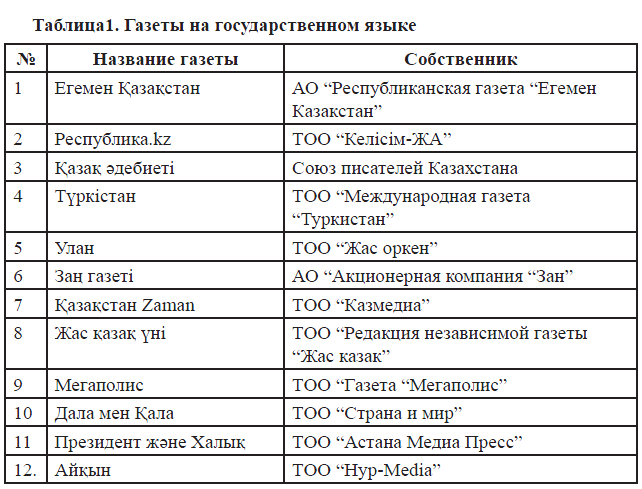 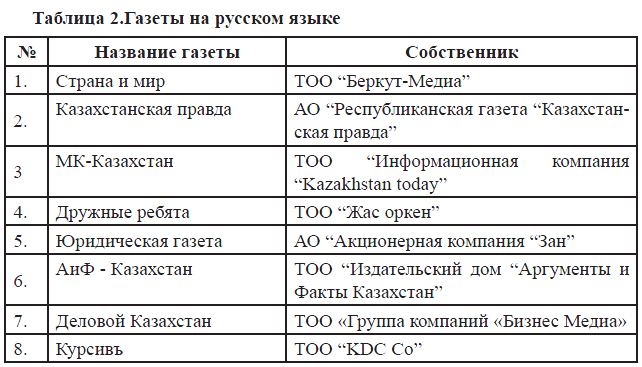 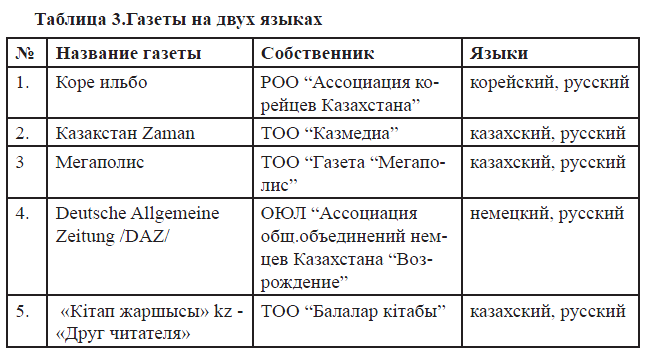 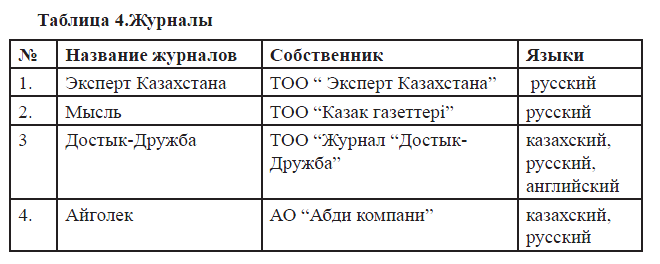 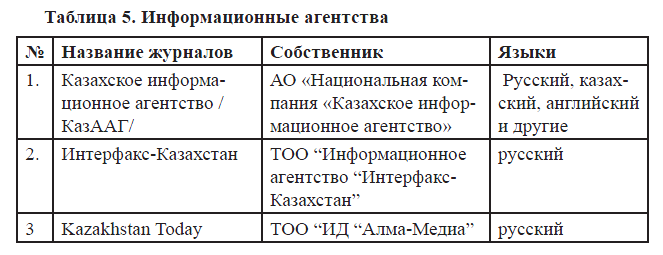 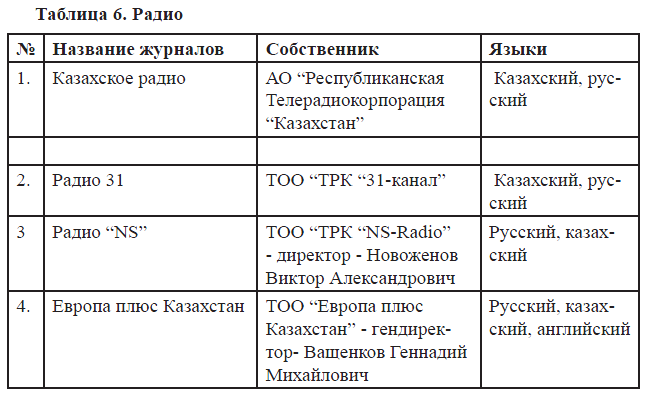 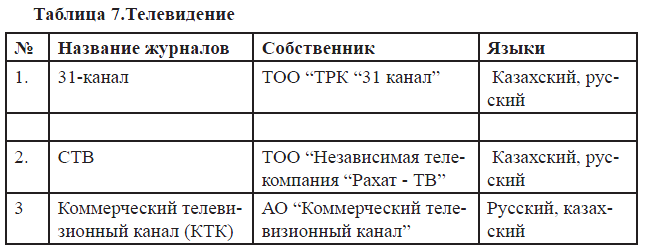 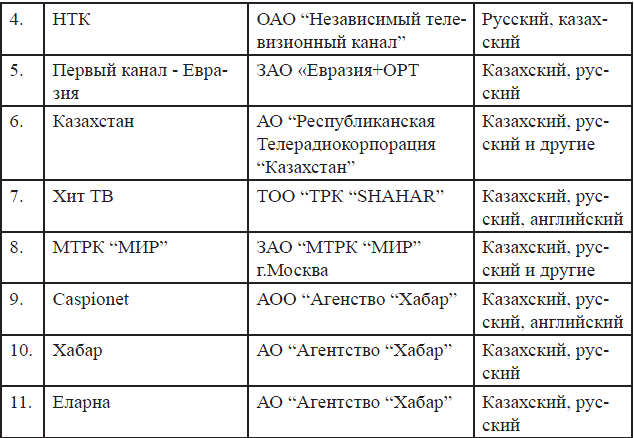 Приложение  2.Сводная таблица по результатам контент-анализа увеличения публикаций на этническую тематику с 1995 по 2015 годПриложение 3.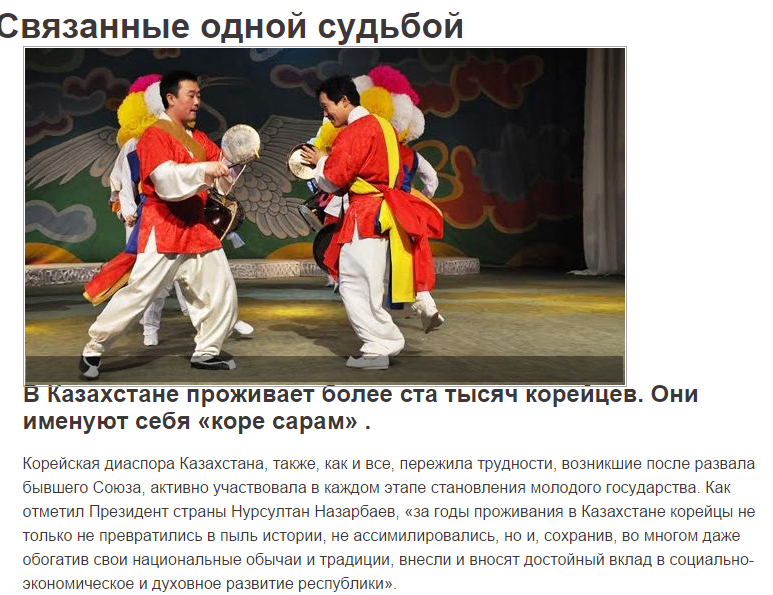 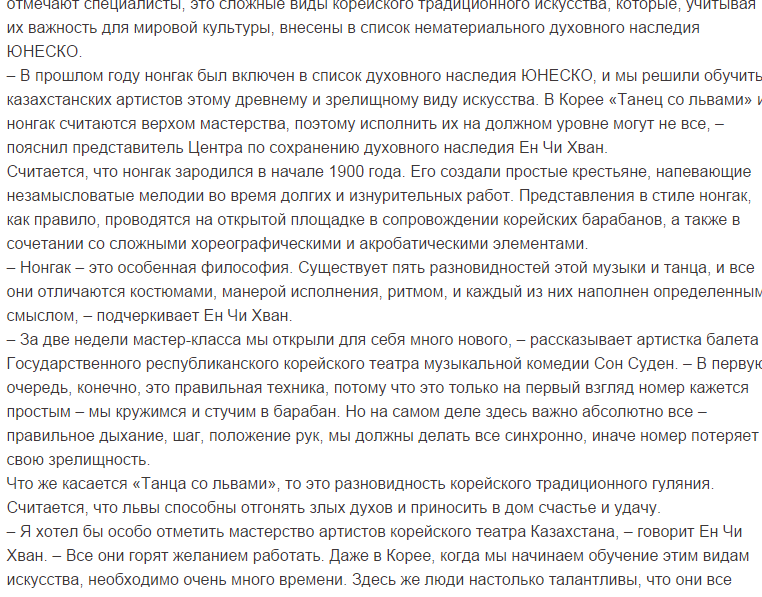 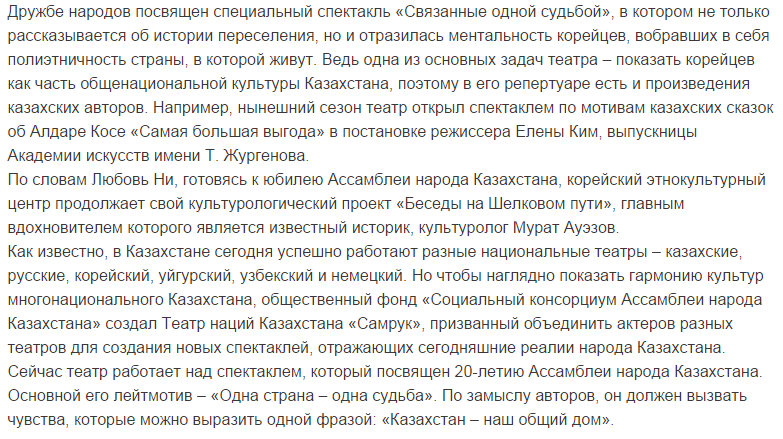 Приложение 4.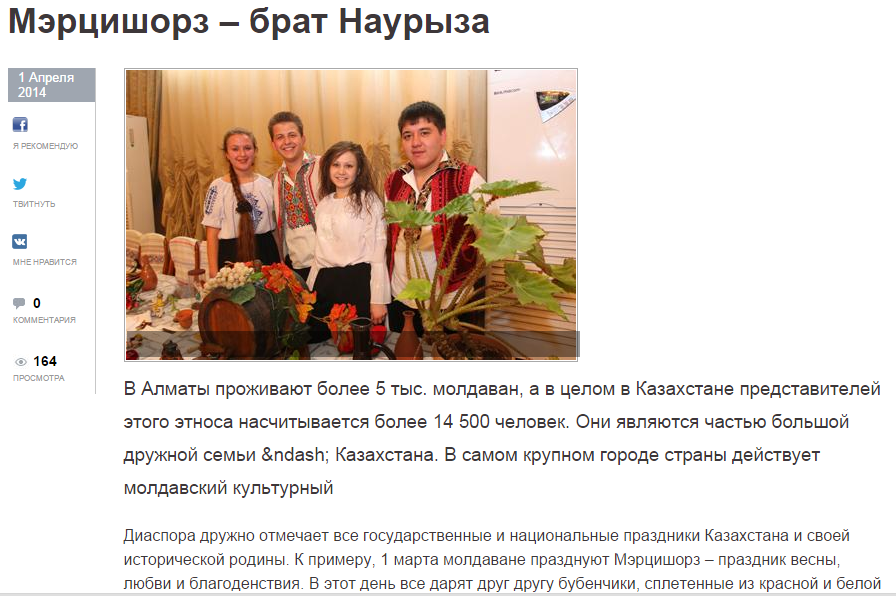 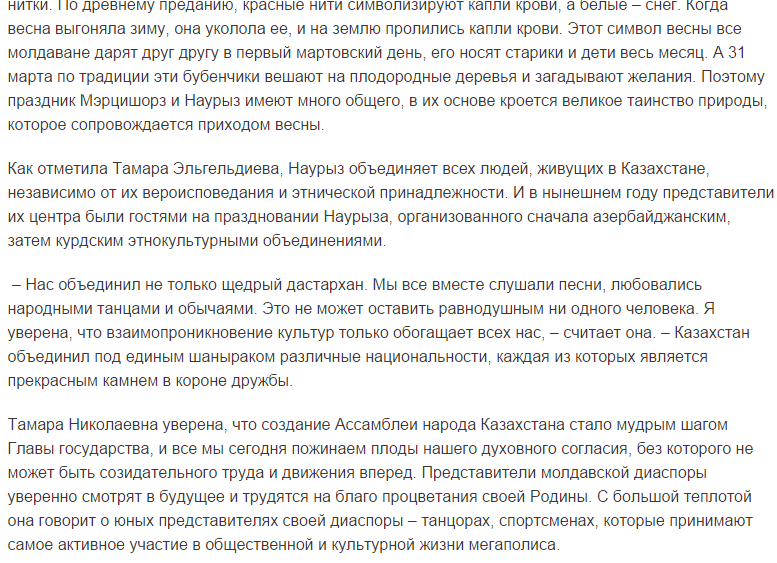 Приложение 5.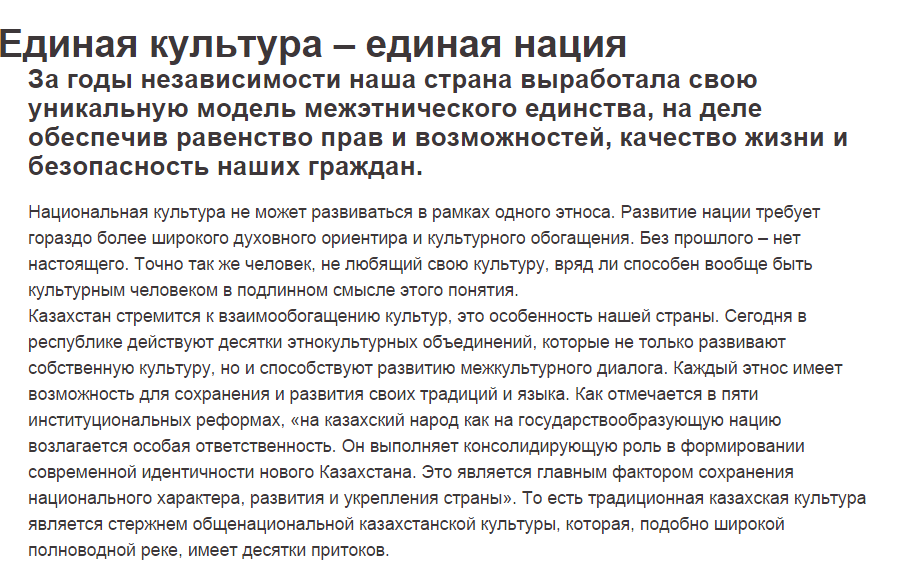 Приложение 6.Результаты контент-анализа публикаций газеты «Казахстанская правда» по тематическим группам.ГодКоличество публикаций в годКоличество публикаций на этническую тематику1995974472005118573201012041022014-20151610144Всего:4973366